PLAN URBANISTIC ZONAL Construire instalațiE de valorificare a deșeurilor în scopul producerii de energie electrică și termică, împrejmuire teren, utilități,  din județul  Ilfov, comuna Cernica, sat Căldăraru, T12, P164/1/3RAPORT DE MEDIUBucurești 2016UNIVERSITATEA TEHNICĂ DE CONSTRCȚII BUCUREȘTIFACULTATEA DE HIDROTEHNICĂDepartamentul de Hidraulică și Protecția MediuluiPLAN URBANISTIC ZONAL Construire instalațiE de valorificare a deșeurilor în scopul producerii de energie electrică și termică, împrejmuire teren, utilități,  din județul  Ilfov, comuna Cernica, sat Căldăraru, T12, P164/1/3RAPORT DE MEDIUDecan,				conf. univ. dr. ing. Alexandru DIMACHEDirector de departament,	prof. univ. dr. ing. Liviu HASEGANResponsabil contract,		conf. univ. dr. ing. Alexandru DIMACHEColectiv de elaborare:conf. univ. dr. ing. Alexandru DIMACHEșef lucrări dr. ing. Iulian IANCU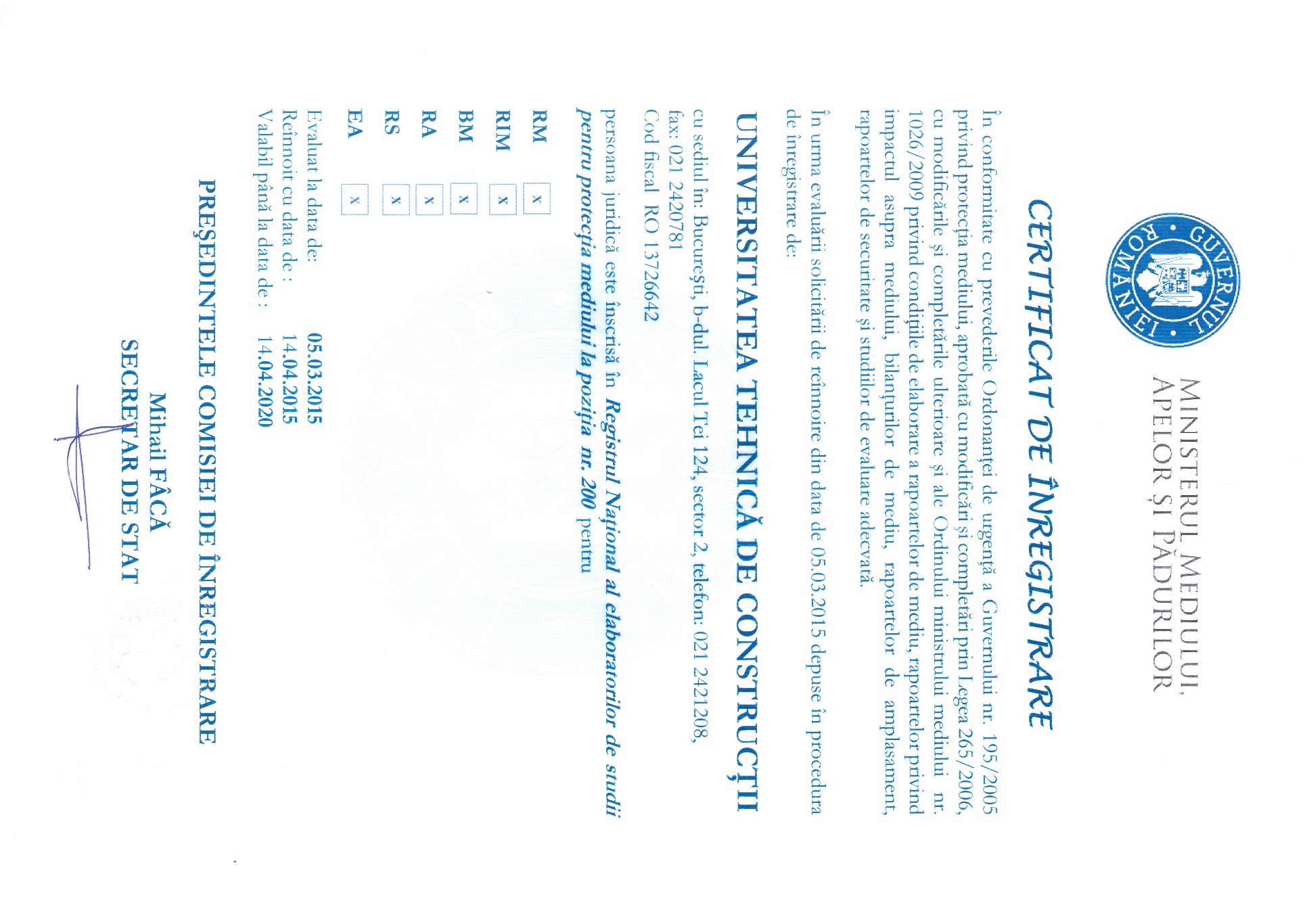 CUPRINS1.	Conținutul și obiective ale P.U.Z., relația cu alte planuri și programe relevante	91.1.	Domeniul de reglementare	91.2.	Titlu Plan	101.3.	Titular/Inițiator Plan	101.4.	Proiectant de specialitate	101.5.	Elaboratorul atestat al raportului de mediu	101.6.	Date generale	101.7.	Conținut și obiective P.U.Z.	131.7.1.	Situația existentă	141.7.1.1.	Ocuparea terenului	141.7.1.2.	Circulația	141.7.1.3.	Echiparea edilitară	141.7.1.4.	Probleme de mediu	161.7.2.	Situația propusă	161.7.2.1.	Prevederi generale P.U.G. comuna Cernica	161.7.2.2.	Valorificarea cadrului natural	161.7.2.3.	Propunere reglementare	171.7.2.4.	Zonare funcțională: reglementări, bilanț teritorial, indici urbanistici	171.7.2.5.	Dezvoltarea funcțională a zonei. Descrierea procesului tehnologic	191.7.2.6.	Infrastructura edilitară	291.7.2.7.	Circulații	311.7.2.8.	Organizarea sistemelor de spatii verzi	321.7.2.9.	Obiective de utilitate publică	321.7.2.10.	Prevederile Regulamentului Local de Urbanism	331.7.3.	Relația cu alte planuri și programe	372.	Aspecte relevante ale stării actuale a mediului și ale evoluției sale probabile în situația neimplementării P.U.Z.-ului propus	382.1.	Situația actuală a mediului	382.1.1.	Aerul	382.1.2.	Apa	392.1.3.	Solul	392.1.4.	Biodiversitatea	402.1.5.	Mediul social	402.1.6.	Condiții culturale și de patrimoniu	402.2.	Aspecte relevante ale evoluției probabile a mediului și a situației economice și sociale în cazul neimplementării P.U.Z.	402.2.1.	Calitatea aerului în situația neimplementării P.U.Z.	412.2.2.	Calitatea apei în situația neimplementării P.U.Z.	412.2.3.	Calitatea solului în situația neimplementării P.U.Z.	412.2.4.	Situația florei și faunei în situația neimplementării P.U.Z.	422.2.5.	Deșeuri generate și depozitarea lor în situația neimplementării P.U.Z.	422.2.6.	Nivel de zgomot generat în situația neimplementării P.U.Z.	423.	Caracteristici de mediu ale zonei posibil a fi afectate semnificativ	433.1.	Descrierea condițiilor naturale existente	433.1.1.	Relieful	433.1.2.	Hidrologia	443.1.3.	Geologia	453.1.4.	Solul	483.1.5.	Clima	483.1.6.	Flora și fauna	493.1.6.1.	Flora	493.1.6.2.	Fauna	503.1.6.3.	Arii naturale	503.2.	Caracteristicile componentelor de mediu din zona posibil a fi afectată semnificativ	524.	Orice problemă de mediu existentă	544.1.	Zone specifice cu probleme de mediu	544.2.	Arii naturale protejate	544.3.	Probleme de mediu generate de echiparea edilitară	544.3.1.	Alimentarea cu apă și rețelele de canalizare	544.3.2.	Căi de transport	544.4.	Managementul deșeurilor	544.5.	Analiza multicriterială a problemelor de mediu	555.	Obiectivele de protecție a mediului	596.	Potențiale efecte asupra mediului	616.1.	Protecția biodiversității, florei, faunei	646.2.	Mediul urban și sănătatea umană	656.3.	Protecția solului	656.4.	Protecția apelor	676.5.	Protecția calității aerului	696.6.	Gestiunea deșeurilor	706.7.	Protecția împotriva radiațiilor	706.8.	Protecția împotriva zgomotului și vibrațiilor	706.9.	Evaluarea impactului	717.	Posibile efecte semnificative asupra mediului, inclusiv asupra sănătății, în context transfrontieră	797.1.	Probleme de mediu existente	797.2.	Efecte transfrontiere generate prin prevederile P.U.Z.	798.	Măsuri propuse prin P.U.Z. pentru prevenirea, reducerea și compensarea oricărui efect advers asupra mediului	808.1.	Factorul de mediu apa	808.2.	Factorul de mediu aer	838.3.	Factorul de mediu sol	858.4.	Zgomotul	868.5.	Biodiversitatea	868.6.	Populația	878.7.	Peisajul	898.8.	Patrimoniul cultural	899.	Expunerea motivelor care au condus la selectarea variantelor alese	909.1.	Varianta 0	909.2.	Varianta I	919.3.	Varianta II. Varianta aleasă	9110.	Descrierea măsurilor avute în vedere pentru monitorizarea efectelor semnificative ale implementării P.U.Z.-ului	9311.	Rezumat fără caracter tehnic	9411.1.	Situația existentă	9411.2.	Situația propusă prin P.U.Z.	9511.2.1.	Zonare funcțională: reglementări, bilanț teritorial, indici urbanistici	9611.2.2.	Descrierea procesului tehnologic	9611.2.3.	Dotări specifice	9911.2.4.	Infrastructura edilitară	10011.2.5.	Circulații	10211.2.6.	Organizarea sistemelor de spatii verzi	10211.3.	Concluzii și recomandări	10212.	Bibliografie	10613.	Anexe	10614.	Planuri	106LISTA FIGURILORFigura 1. Amplasarea terenului Analizat prin P.U.Z.	11Figura 2. Încadrarea teritoriului analizat în P.U.G. Cernica.	12Figura 3. Încadrarea teritoriului analizat în P.U.G. Glina.	12Figura 4. Flux tehnologic instalație de valorificare deșeuri.	25Figura 5. Morfologia zonei analizate.	43Figura 6. Harta hidrologică a României.	44Figura 7. Harta hidrologică a zonei.	45Figura 8. Hidrogeologia județului Ilfov.	46Figura 9. Harta de zonare seismică în termini de valori de vârf ale accelerației terenului.	47Figura 10. Harta de zonare seismică în termini de perioadă de control (colt), Tc a spectrului de răspuns.	47Figura 11. Ariile Natura 2000 în raport cu amplasamentul P.U.Z.	51LISTA TABELELORTabel 1. Bilanț teritorial propus (1).	18Tabel 2. Bilanț teritorial propus (2).	18Tabel 3. Estimări privind producția și necesarul resurselor energetice.	20Tabel 4. Informații privind materiile prime, substanțele sau preparatele chimice.	21Tabel 5. Categorii de probleme de mediu.	55Tabel 6. Matricea de analiză multicriterială.	56Tabel 7. Matricea de analiză multicriterială pentru P.U.Z.-ul analizat.	57Tabel 8. Ierarhizarea problemelor de mediu.	58Tabel 9. Categorii de impact.	61Tabel 10. Criterii pentru determinarea efectelor potențiale semnificative asupra mediului.	62Tabel 11. Evaluarea impactului asupra factorilor de mediu.	72Tabel 12. Impactul cumulate și interacțiuni.	76Tabel 13. Bilanț teritorial propus.	96Conținutul și obiective ale P.U.Z., relația cu alte planuri și programe relevanteDomeniul de reglementarePrezentul Raport de mediu s-a realizat pentru Planul Urbanistic Zonal – Construire instalație de valorificare a deșeurilor în scopul producerii de energie electrică și termică, împrejmuire teren, utilități care servește la stabilirea regulilor de ocupare a terenurilor și de amplasare a construcțiilor și a amenajărilor aferente acestora pe o suprafață de 52340 m2. Suprafață care a generat P.U.Z.-ul, compusă din terenuri situate în județul Ilfov, comuna Cernica, Sat Căldăraru, târla 12, parcela 164/1/3 se găsește în proprietatea S.C. 777 VERTENERG EST S.R.L. conform contractului de concesiune  cu nr. 1 din 02.12.2014. Prezenta documentație s-a întocmit ca urmare a adresei eliberată de către Agenția pentru Protecția Mediului Ilfov, prin care se solicită elaborarea Raportului de Mediu conform H.G. 1076/2004 (adresa nr. 12519 din 24.06.2015 - anexată).La elaborarea Raportului de mediu s-au luat în considerare actele normative în vigoare cu referire la protecția mediului: legi, hotărâri de guvern, ordine ministeriale.În conformitate cu Directiva Parlamentului European și a Consiliului 2001/42/CE privind evaluarea efectelor anumitor planuri și programe asupra mediului, la întocmirea Raportului s-a ținut cont de următoarele prevederi:Legea nr. 265/29.06.2006 (M.Of. nr. 586/06.07.2006) pentru aprobarea Ordonanței de urgență a Guvernului nr. 195/22.12.2005 privind protecția mediului (M.Of. nr. 1196/30.12.2005, rectificare în M.Of. nr. 88/31.01.2006);Ordonanța de urgență nr. 114/17.10.2007 (M.Of. nr. 713/22.10.2007) pentru modificarea și completarea Ordonanței de urgență a Guvernului nr. 195/2005 privind protecția mediului;Ordonanța de urgență nr. 164/19.11.2008 (M.Of. nr. 808/03.12.2008) pentru modificarea și completarea Ordonanței de urgență a Guvernului nr. 195/2005 privind protecția mediului;HG nr. 1076/08.07.2004 (M.Of. nr. 707/05.08.2004) privind stabilirea procedurii evaluării de mediu pentru planuri și programe;Ordinul nr. 995/21.09.2006 (M.Of. nr. 812/03.10.2006) pentru aprobarea listei planurilor și programelor care intră sub incidența Hotărârii Guvernului nr. 1076/2004 privind stabilirea procedurii de realizare a evaluării de mediu pentru planuri și programe;Ordinul nr. 117/02.02.2006 (M.Of. nr. 186/27.02.2006) pentru aprobarea manualului privind aplicarea procedurii de realizare a evaluării de mediu pentru planuri și programe.Conform Hotărârii nr. 1076/ 2004 a Ministerului Mediului și Gospodăririi Apelor se supun obligatoriu procedurii de realizare a evaluării impactului asupra mediului planurile de urbanism, prin realizarea unui Raport de Mediu. Potrivit  art. 2, pct. e, Raportul de mediu descrie și evaluează efectele posibile semnificative asupra mediului obiectivele și aria geografică aferentă, de asemenea, analizează problemele semnificative de mediu, starea mediului și evoluția acestuia în absența implementării planului și determină obiectivele de mediu relevante în raport cu obiectivele specifice ale planului.Titlu PlanPLAN URBANISTIC ZONAL – CONSTRUIRE INSTALAȚIE DE VALORIFICARE A DEȘEURILOR ÎN SCOPUL PRODUCERII DE ENERGIE ELECTRICĂ ȘI TERMICĂ, ÎMPREJMUIRE TEREN, UTILITĂȚI,  DIN JUD.  ILFOV, COMUNA CERNICA, SAT CĂLDĂRARU, T12, P164/1/3Titular/Inițiator Plan S.C.777 VERTENERG EST S.R.L.Adresa:  București, sector 3, Str. Calea Dudești, nr. 188, bl. C, ap. 60.Proiectant de specialitateS.C. ARUA CREATE DESIGN  S.R.L.Adresa: str. Ogorului, nr. 15C, localitatea Bălăceanca, județul Ilfov.Elaboratorul atestat al raportului de mediuUNIVERSITATEA TEHNICĂ DE CONSTRUCȚII BUCURTEŞTIFACULTATEA DE HIDROTEHNICĂDEPARTAMENTUL DE HIDRAULICĂ ŞI PROTECȚIA MEDIULUIAdresa: B-dul Lacul Tei, Nr. 124, Sector 2, 020396Tel./fax:021/243.36.60Responsabil lucrare: conf. univ. dr. ing. Alexandru DimacheUniversitatea Tehnică de Construcții București este înregistrată în Registrul Național al elaboratorilor de studii pentru protecția mediului la poziția 200.Date generaleÎn contextul unor preocupări crescânde pentru îmbunătățirea calității mediului, dar și a creșterii costurilor în sectorul energetic, concomitent cu reducerea resurselor de combustibili fosili, identificarea și punerea în aplicare a unor noi tehnologii de tratare și valorificare energetică a deșeurilor a devenit o prioritate în special în rândul țărilor dezvoltate. Pe zona care face obiectul P.U.Z. (planșa nr. 1., anexată), se propune realizarea unei instalații  de valorificare a deșeurilor în scopul producerii de energie electrică și termică, împrejmuire teren, utilități. Realizarea obiectivelor propuse este justificată din următoarele puncte de argumente:localitatea are premize de dezvoltare, zona de producție și depozitare cunoaște actualmente o tendință de  extindere în special în aceasta zonă;terenul este amplasat în apropierea de autostrada A2, accesul în zona propusă a fi destinată construcțiilor făcându-se din centura mun. București;executarea construcțiilor se va realiza cu forță de muncă din România;realizarea unor construcții pe baza de proiecte tehnice întocmite de proiectanți autorizați cu efectuarea prealabilă de studii geotehnice, respectând normele și normativele în vigoare, asigură dezvoltarea coerenta a zonei analizate.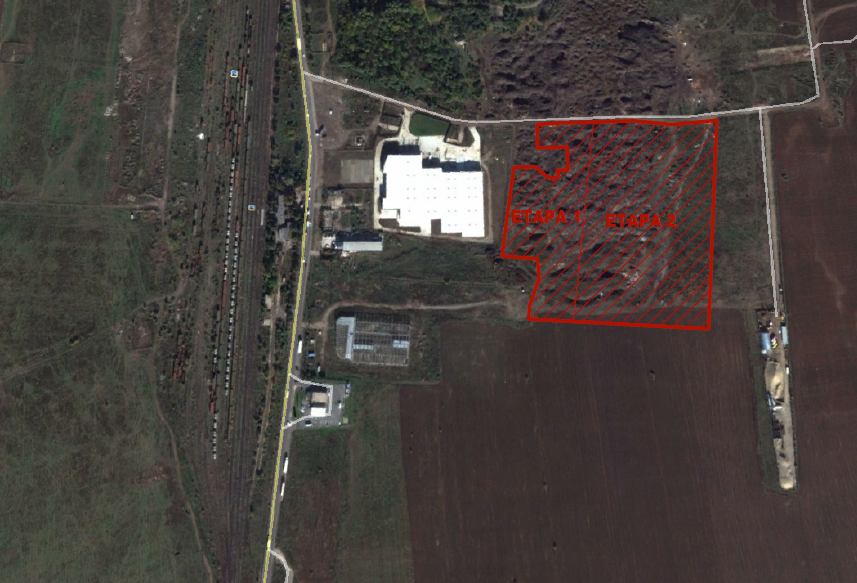 Figura 1. Amplasarea terenului Analizat prin P.U.Z.Suprafața de teren care face obiectul studiului se află în partea de  sud a comunei Cernica , la cca. 250 m față de șoseaua de centură. Terenul este situat la limita teritorială dintre comuna Cernica și comuna Glina. Conform P.U.G.-ului aprobat pentru comuna Cernica cât și pentru comuna Glina pentru zona adiacentă amplasamentului se propune funcțiuni de servicii, depozitare și producție. Zona se află parțial în intravilan, parțial în extravilanul comunei Cernica, județul Ilfov. Accesul la terenul ce a generat P.U.Z.-ul se face prin nord prin drumul  de exploatare 160. 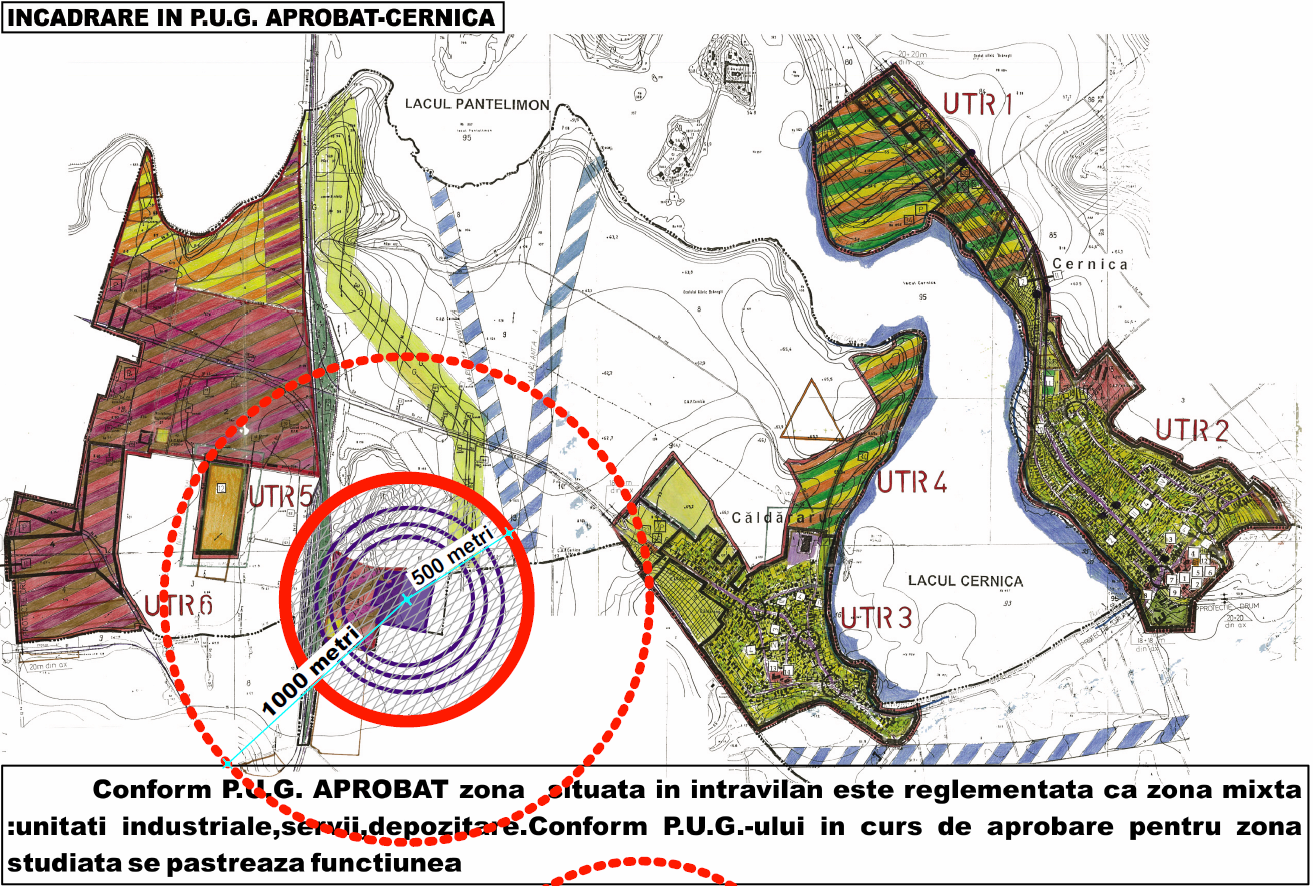 Figura 2. Încadrarea teritoriului analizat în P.U.G. Cernica.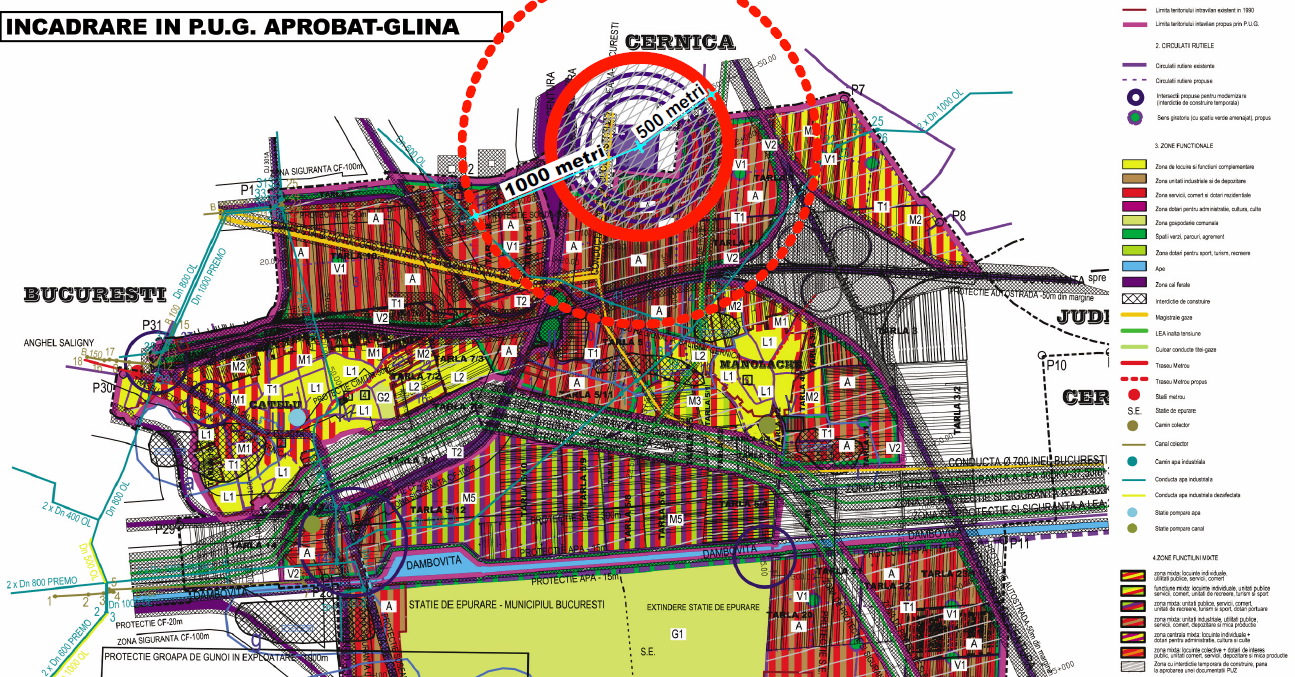 Figura 3. Încadrarea teritoriului analizat în P.U.G. Glina.Teritoriul analizat în Planul Urbanistic Zonal are o formă neregulată și o suprafață de aproximativ 52347 m2 rezultată din acte și se găsește amplasat în județul Ilfov, Comuna Cernica, Sat Căldăraru, în perimetrul delimitat de următoarele elemente reper:la est : proprietate privata  teren extravilan;la nord  : drumul de exploatare 160;la sud: limita unități administrativ teritoriale-comuna Glina;la vest: proprietate privată  persoana fizică Dumitru Alexandru.Conținut și obiective P.U.Z.Planul Urbanistic Zonal (P.U.Z.) este un proiect care are caracter de reglementare specifică detaliată a dezvoltării urbanistice a unei zone dintr-o localitate (acoperind toate funcțiunile: locuire, servicii, producție, circulație, spații verzi, instituții publice, etc.) și asigură corelarea dezvoltării urbanistice complexe a zonei cu prevederile P.U.G.-ului localității din care face parte. Prin P.U.Z. se stabilesc obiectivele, acțiunile, prioritățile, reglementările de urbanism (permisiuni și restricții) necesar a fi aplicate în utilizarea terenurilor și conformarea construcțiilor din zona studiată (P.U.Z.-ul reprezintă o faza premergătoare realizării investițiilor, prevederile acestuia realizându-se etapizat în timp, funcție de fondurile disponibile).Categorii generale de probleme abordate în cadrul Planului Urbanistic Zonal cuprinse în Ghidul privind metodologia de elaborare și conținutul-cadru al P.U.Z.-ului, sunt:organizarea rețelei stradale;zonificarea funcțională a terenurilor;organizarea urbanistic-arhitecturală în funcție de caracteristicile structurii urbane;indici și indicatori urbanistici (regim de aliniere, regim de înălțime, POT, CUT, etc.);dezvoltarea infrastructurii edilitare;statutul juridic și circulația terenurilor;delimitarea și protejarea fondului arhitectural-urbanistic de valoare deosebită, dacă acesta există în zona studiată;măsuri de delimitare până la eliminare a efectelor unor riscuri naturale și antropice, dacă acestea există în zona studiată;menționarea obiectivelor de utilitate publică;măsuri de protecție a mediului, ca rezultat al programelor specifice;reglementari specifice detaliate (permisiuni și restricții) incluse în Regulamentul local de urbanism aferent PUZ-ului.Obiectul P.U.Z.-ului îl constituie analiza situației existente și stabilirea destinației diferitelor zone ale amplasamentului propus, astfel încât să poată fi rezolvate atât problemele de construire, cât și cele legate de circulații și utilități, aferente realizării obiectului de investiție dorit: „Construire instalație de valorificare a deșeurilor în scopul producerii de energie electrică și termică, împrejmuire teren, utilități”, structurat pe zone și subzone funcționale distincte, corespunzătoare activităților de bază.Situația existentăOcuparea terenuluiZona se află parțial în intravilan, parțial în extravilanul comunei Cernica. Utilizarea actuală a terenului este curți, construcții și teren arabil. Potrivit Planului Urbanistic General al comunei Cernica, aprobat de către Consiliul Local Cernica, pentru zona din proximitatea terenului precum și pentru zona situată în intravilan este reglementat ca zona de servicii, producție și depozitare. Relaționări între funcțiuniConform P.U.G. Cernica adiacentă terenului zona se va dezvolta cu zone de servicii, producție și depozitare.CirculațiaAspecte critice privind desfășurarea, în cadrul zonei a circulațieiSuprafața de teren care face obiectul studiului se află în partea de  sud a comunei Cernica la o distanță de 250 de m față de șoseaua de centură și o distanta de 750 de m față nodul de acces la  autostrada A2. Accesul la terenul ce a generat P.U.Z.-ul se face prin nord prin drumul  de exploatare 160 (profil existent de 5,5 metri) ce debușează în șoseaua de centură.Studiul își propune să răspundă la următoarele probleme:profilele transversale corespunzătoare ale arterelor stradale existente;asigurarea parcărilor în interiorul parcelei.Necesități de modernizare a traseelor existente și de realizare a unora noiReglementările de circulație constau în reglementări cu ajutorul  marcajelor rutiere, precum și prin amplasarea tuturor indicatoarelor de circulație, în vederea desfășurării unei circulații în condiții de siguranță, confort și securitate.Lucrările de reglementare a circulației prin marcaje rutiere constau în delimitarea benzilor de circulație, direcțiilor de mers, prin săgeți, a spațiilor interzise, asigurând o orientare a circulației cât mai bună, conf. STAS 1848 / 1995.Reglementarea circulației prin marcaje sunt foarte importante pentru dirijarea și orientarea vehiculelor în trafic, în scopul asigurării condițiilor de siguranță a circulației.Echiparea edilitarăAlimentarea cu apă potabilăComuna Cernica dispune de sistem centralizat de alimentare cu apă, care însă nu acoperă întreaga comună. Majoritatea gospodăriilor se alimentează cu apă potabilă din puțuri individuale de tip rural, care exploatează pânza freatică aflată la 8 - 15 m adâncime. În cadrul zonei analizate nu există rețea de alimentare cu apă.Canalizarea apelor uzate menajereÎn momentul de față primăria comunei Cernica are planuri în derulare în ceea ce privește sistemul de canalizare, însă nu este extins pe toate străzile din comună, cele mai multe dintre gospodării folosind încă sisteme individuale în special bazine vidanjabile. În cadrul amplasamentului nu există rețea de canalizare menajeră sau pluvială.Alimentare cu energie termicăAlimentarea cu energie termică a imobilelor din comuna Cernica  este realizată în general  în sistem local. Pe terenul studiat nu există  capacități de producere a agentului termic și nici rețele majore de transport al agentului termic.Alimentare cu gaze naturaleComuna Cernica  dispune de rețea de distribuție a gazelor naturale. În cadrul amplasamentului nu există rețele de alimentare cu gaze naturale.Alimentarea cu energie electricăComuna Cernica este alimentată din stații de transformare racordate la Sistemul Energetic National. Liniile de medie tensiune ce deservesc localitățile sunt de tip aerian și subteran (în zona centrală a localităților).Rețeaua locală de distribuție de joasă tensiune (0,40 kV) este de tip aerian și subteran (în zona centrală a localităților). Alimentarea acestei rețele se face din posturi de transformare racordate la rețeaua de distribuție de medie tensiune.Zona studiată în P.U.Z. este în apropiere de rețeaua locală de distribuție de joasă tensiuneTelecomunicațiiRețeaua de telecomunicații a Comunei Cernica se compune din centrale telefonice care asigură legături urbane, interurbane și internaționale.Amplasamentul nu este străbătut de cabluri subterane sau aeriene ale rețelei telefonice.DISFUNCȚIONALITĂȚIAnaliza multicriterială a situației existente a pus în evidentă următoarele disfuncționalități, care reclamă soluții de eliminare sau remediere:situația precară a căilor de comunicație la nivel local, inclusiv în zona P.U.Z.;populație redusă și îmbătrânită la nivelul comunei Cernica;starea drumurilor, care nu corespund atât din punctul de vedere al îmbrăcămintei, cât și din punctul de vedere al profilului transversal.Probleme de mediuÎn prezent în amplasamentul analizat nu s-au identificat probleme de mediu de natură să afecteze dezvoltarea actuală sau viitoare a amplasamentului.Situația propusăObiectul de investiții, vizează elaborarea unei soluții de organizare urbanistică, pe amplasamentul descris anterior (cap. 1.7.1.), a tuturor construcțiilor și amenajărilor specifice privind Construire instalație de valorificare a deșeurilor în scopul producerii de energie electrică și termică, împrejmuire teren, utilități, structurat pe zone și subzone funcționale distincte (precizate în planșa nr.3, anexată).Prevederi generale P.U.G. comuna CernicaPrin P.U.G.–ul comunei Cernica, județul Ilfov, zona analizată, are destinația de zonă arabilă, urmând a fi schimbată prin P.U.Z. în zonă pentru construire instalație de valorificare a deșeurilor în scopul producerii de energie electrică și termică, împrejmuire teren, utilități.Criterii avute în vedere pentru amplasarea viitorului ansamblu de producție au fost:amplasamentul este situat parțial în intravilan, parțial în extravilan, iar tendința de dezvoltare în această zonă este de zonă de producție și depozitare;sunt premise ca în viitorul apropiat să se extindă rețelele electrice, de gaz metan, de alimentare cu apă și canalizare și de telecomunicații;cu toate că actualmente situația drumurilor este precară, sunt posibilități de modernizare a lor, deoarece terenul este amplasat în vecinătatea șoselei de centura și autostrăzii A2;accesibilitate buna prin A2 și șoseaua de centură.Valorificarea cadrului naturalÎn zona imediat apropiată amplasamentului analizat sunt elemente naturale, precum păduri, lacuri sau cursuri de apă care  însă nu necesită aplicarea regimului restricțional de folosire a terenurilor din zona lor de protecție întrucât se află la o distanta considerabilă.În apropierea zonei  studiată există la o distanta de 1,50 km zone declarate monumente ale naturii sau rezervații naturale care să implice restricții de construire, reprezentate prin arii Natura 2000: Lacul și Pădurea Cernica (ROSCI0308), respectiv  Lacul și Pădurea Cernica (ROSPA0122).Prin realizarea construcțiilor propuse se va încerca și crearea unui ambient plăcut la nivelul obiectivului construit, atât din punct de vedere al volumetriei cât și prin păstrarea unor spații verzii într-un procent cât mai echilibrat.Propunere reglementarePrin planul urbanistic zonal se prevede schimbarea funcțiunii și reglementarea acestuia în suprafață de 52347 m2, cu scopul reglementarii. Terenul studiat va alcătui un singur UTR. Terenul va fii reglementat cu funcțiunea de servicii, depozitare și producție.Prin Planul Urbanistic Zonal se urmărește:modul de ocupare al terenului să fie în conformitate cu normele în vigoare;crearea de spatii verzi de protecție;dezvoltarea zonei în conformitate  cu strategia de dezvoltare a zonei, și planurile de dezvoltare.Funcțiunea dominantă pentru zona studiată este cea de industrie, producție și servicii.Conform cerințelor funcționale și comenzii beneficiarului, ansamblul se va realiza în două etape:în prima etapă se va urmări realizarea unei instalații de valorificare a deșeurilor  nepericuloase în scopul producerii de energie electrică și termică cu capacitatea de 12 tone pe oră;în a doua etapă se va urmări dezvoltarea zonei conform P.U.Z. rezultând cu dotări pentru protecția mediului.Zonare funcțională: reglementări, bilanț teritorial, indici urbanisticiZona studiată are o suprafață de 52347 m2 și va fi destinată construirii unei instalații de valorificare a deșeurilor în scopul producerii de energie electrică și termică, împrejmuire teren și utilități.În prima etapă se va urmări realizarea următoarelor obiective:cabină poartăcântarhala gazeficaredepozit zgurăremiza PSIcolector deșeuripavilion administrativput foratzona utilități: post de transformare, bazin retenție etc.hala motoare de cogenerarehala depozitare materie primă.Bilanțul teritorial al viitorului obiectiv este prezentat în tabelele următoare.Tabel 1. Bilanț teritorial propus (1).Tabel 2. Bilanț teritorial propus (2).Dezvoltarea funcțională a zonei. Descrierea procesului tehnologicÎn Romania, deșeurile municipale sunt colectate de municipalități, în general fără o separare la sursă și sunt depozitate la gropile de gunoi. Având în vedere obligațiile pe care țara noastră trebuie să le îndeplinească în ceea ce privește reciclarea și valorificarea deșeurilor, apare din ce în ce mai imperios necesitatea schimbării acestei practici și introducerea unui sistem de colectare selectiva. Sistemele de reciclare, incinerare și tehnologiile “energie din deșeuri” au devenit din ce în ce mai populare, în special în marile centre urbane. La nivel mondial există numeroase programe de colectare selectiva a deșeurilor municipale, în particular hârtie, aluminiu, sticla, plastic și unele materiale periculoase precum baterii și produse clorurate (uleiuri, materiale solide contaminate). Aceste programe de colectare selectivă, care au început deja să funcționeze și în Romania, contribuie progresiv la reducerea cantității de deșeuri solide care ar ajunge la depozitele de deșeuri.Există la ora actuală numeroase modalități de eliminare a deșeurilor municipale biodegradabile, cu sau fără valorificare energetică, dintre care cel mai frecvent utilizate sunt următoarele:Tratarea termică avansată/Incinerarea (piroliza și gazeificarea) prin care materialele organice sunt degradate la temperaturi medii sau ridicate, rezultând un material solid (cărbune) și gaz de sinteză, ambele produse necesitând eliminarea.Autoclavarea se aplică în special deșeurilor medicale și este un proces de pre-tratare a acestora în vederea sterilizării, înainte de depozitarea finală. Consta în tratarea cu abur a deșeurilor într-o incintă presurizata confecționată din oțel. Se obține un material floconos steril.Compostarea se aplică pentru deșeurile organice din grădinărit și pentru resturile alimentare și constă în descompunerea deșeurilor în prezența microorganismelor aerobe. Pentru asigurarea unor condiții de compostare optime trebuie urmăriți unii parametrii precum temperatura, umiditatea masei organice, concentrația de oxigen, porozitatea materialului, conținutul de carbon și de azot din deșeu.Tratarea mecano-biologică care este un proces de pre-tratare a deșeurilor înainte de eliminare sau re-procesare. Scopul principal îl reprezintă separarea fluxului de deșeuri în mai multe parți componente pentru a da posibilitatea de reciclare și recuperare ulterioară.Depozitarea este metoda de eliminare cel mai puțin agreată, având în vedere spațiile mari de depozitare necesare, impactul asupra mediului (sol, ape subterane, aer) și mirosului dezagreabil generat. Aceasta metoda nu implica recuperarea materialelor.Pentru proiectul ce se va dezvolta pe terenul analizat prin P.U.Z. se propune valorificare deșeurilor prin gazeificare.Scopul principal al instalației de valorificare a deșeurilor este de valorificare a deșeurilor menajere prin descompunerea termică, urmată de valorificare a acestora prin obținerea de energie electrică. Elementul de noutate al acestei instalații constă cuplarea, la o presiune mai mică decât presiunea atmosferică, a tehnologiilor de gazeificare cu tehnologii de curățare în plasmă a gazului de sinteză rezultat.În cadrul instalației se desfășoară activități de valorificare a deșeurilor nepericuloase și periculoase, așa cum sunt definite în Anexa II B din OUG 78/2000 cu modificările și completările ulterioare:R1 Utilizarea în principal drept combustibil sau alte mijloace de generare de energieR3 Reciclarea/recuperarea metalelor și a compușilor metaliciR4 Reciclarea/recuperarea altor materiale anorganice.Instalația poate funcționa cu deșeuri menajere și/sau industriale din categoria deșeuri municipale periculoase și nepericuloase, nesortate, fără condiții de umiditate și cu un conținut de materii anorganice de maxim 30%.Instalația de valorificare a fost proiectată pentru funcționare în regim permanent (24 de ore pe zi, 30/31 de zile pe lună) la o capacitate de 12 tone de deșeuri nepericuloase pe oră.Instalația de valorificare prin gazeificare a deșeurilor menajere, nepericuloase, va avea un regim de funcționare continuu, durata de funcționare  fiind estimată a fi egală cu durata de exploatare a depozitelor de deșeuri menajere din proximitatea obiectivului.Tabel 3. Estimări privind producția și necesarul resurselor energetice.Tabel 4. Informații privind materiile prime, substanțele sau preparatele chimice.Procesul tehnologic de valorificare, cuprinde următoarele activități: A. Recepție deșeuri B. Sortare/depozitare înaintea valorificării; C. Gazeificare Alimentare cu deșeuri;Piroliza - gazeificare;Evacuare a materialelor zgurificate; D. Curățare a gazului combustibil rezultat;Curățare termicăCurățare chimica umedă E. Valorificarea energetica a gazului de sinteza, sub forma de energie electrica și termica.A. Recepția deșeurilor În procedura de recepție a deșeurilor toate camioanele care aprovizionează societatea cu deșeuri sunt cântărite la intrare și ieșire  din incintă. Cântărirea este asigurată cu un cântar platformă computerizat. Zona de recepție este prevăzută cu un utilaj specializat de spălare automata a roților la ieșirea din incintă.B. Sortare/depozitare înaintea valorificării B1. Sortarea deșeurilor municipale nepericuloase și periculoase. În etapa de sortare a deșeurilor se realizează separarea materialelor reciclabile în scopul valorificării ulterioare (materiale feroase și neferoase, plastic, hârtie), îndepărtarea unei părți din umiditatea deșeurilor prin centrifugare și uniformizarea deșeurilor. Celelalte materiale reciclabile sunt separate manual. Între fiecare etapă a sortării, transportul deșeurilor se realizează prin intermediul unor benzi transportoare. Zona de staționare inițială a deșeurilor este prevăzută cu sistem de colectare a conținutului apos. Conținutul de apă este redus prin centrifugare și colectat într-un bazin de reziduuri, fiind ulterior introdus în gazeificator, în vederea eliminării. Pentru eventuale opriri de urgență hala de sortare a deșeurilor este prevăzută cu boxe de stocare a materialelor reciclabile cât și a deșeurilor care urmează a fi procesate în vederea valorificării, în gazeificator. Eventualele emisii sunt captate și introduse în gazeificator, în zona de gazeificare. B2. Sortarea deșeurilor industriale nepericuloase Sortarea se face manual pentru valorificarea în principal a componentelor metalice și de sticlă și pentru reducerea procentului de material inert. Toate materialele sortate vor fi stocate separat pe tipuri de deșeuri și vor fi predate operatorilor autorizați pentru valorificarea acestora.B3. Stocarea temporară a deșeurilor Deșeurile solide recepționate și sortate sunt stocate temporar până la tratare în buncăre metalice de 5 m3 pe categorii. Hala este dotată cu buncăre care asigură un stoc tampon minim pentru funcționarea continuă a gazeificatorului. Transportul deșeurilor în interiorul halei de sortare și către gazeificator se realizează prin intermediul unor benzi transportoare metalice. Pentru evitarea mirosurilor neplăcute în zona, aerul necesar în faza de gazeificare este prelevat din această hală. În acest fel, hala este în permanență într-o ușoară depresiune care împiedica eliminarea mirosurilor neplăcute în exterior. Deșeurile lichide vor fi introduse în gazeificator prin pompare din ambalajul original. Ambalajele metalice var fi returnate generatorului. Ambalajele din plastic vor fi returnate generatorului la cererea acestuia. Restul vor fi introduse în ciclul de valorificare prin mărunțire în schredder și gazeificare. B.4. Managementul deșeurilor Managementul deșeurilor include tehnica BAT pentru colectarea pe categorii de deșeuri, valorificarea deșeurilor prin gazeificare ecologica și valorificarea deșeurilor reciclabile cât mai mult posibil respectându-se legislația în vigoare. Gestionarea, depozitarea, valorificarea și eliminarea deșeurilor, se face conform normelor legale în vigoare. Evidența gestiunii deșeurilor generate în cadrul activităților proprii este ținută conform H.G. 856/2002 privind evidenta gestiunii deșeurilor și pentru aprobarea listei cuprinzând deșeurilor, iar documentele de însoțire a transporturilor de deșeuri se realizează conform H.G. 1061/2008 privind transportul deșeurilor nepericuloase și periculoase  pe teritoriul României. C. Gazeificare Gazeificarea reprezintă conversia deșeului cu compuși carbonici în bioxid de carbon, monoxid de carbon și hidrogen, folosind un mediu de gazeificare (aer, oxigen, abur). Gazeificarea reprezintă procesul de transformare al materialelor organice (cărbuni, petrol, biomasă și deșeuri municipale și alte tipuri de deșeuri) în gaz de sinteză. Gazeificatorul este un reactor etanș cu 4 zone distincte în cascadă. Prima zonă este destinată alimentării cu deșeuri, a doua zonă este zona de preîncălzire și uscare la temperaturi joase (maxim 180°C), a treia zona este zonă de piroliza și gazeificare. În care se realizează procesele la temperaturi de 1100-1300 °C, iar a patra zona este destinata tratării și evacuării zgurii vitrificate. In acest reactor deșeurile organice sunt transformate în gaz iar componentele anorganice sunt evacuate sub forma de zgura (estimată a fi de 2-3% din cantitatea de deșeuri). Zona de preîncălzire este preponderent endoterma și zona de piroliza gazeificare este mixta endoterm -exoterma. Aceste zone sunt alimentate cu aer preîncălzit preluat dintr-un schimbător de căldura care are rolul de a raci gazul final după tratarea termica  în plasmă. Zona de alimentare lucrează în condiții de presiune atmosferică, asigură în același timp izolarea sistemului de gazeificare față de mediul înconjurător; echipamentele din aceasta zonă asigură uniformizarea dimensiunilor deșeurilor și transportul acestora către zonele de piroliza, gazeificare și curățarea gazului. Zona de piroliza -gazeificare Componența: zona de uscare a materiei prime, asigurând simultan atât admisia de aer cald, cât și evacuarea aerului umed obținut în urma acestei contactări (aerul este spălat, uscat și recirculat în aceasta zonă); zona de gazeificare propriu-zisă: materia prima datorită regimului termic susținut în partea superioară a acestei zonei se descompune termic (piroliză) furnizând noi resurse de carbon; în același timp un curent de aer insuflat sub masa de materie primă asigură transformarea completă a materiei solide în gaz, respectiv oxidarea carbonului; produsul obținut în urma acestei etape, gaz primar, este aspirat către etapa de curățare. Zona de evacuare a materialelor vitrificate: în partea inferioară a echipamentului de piroliză și gazeificare, în vatră, la o temperatură de 1.100°-1.300°C, toți compușii anorganici din deșeurile procesate se topesc și sunt evacuate gravitațional. la partea inferioara a vatrei este amplasata o baie de apă, care asigură atât răcirea cât și granularea zgurii. Forma constructivă asigură închiderea etanșa a sistemului, prin realizarea unui lacăt hidraulic. 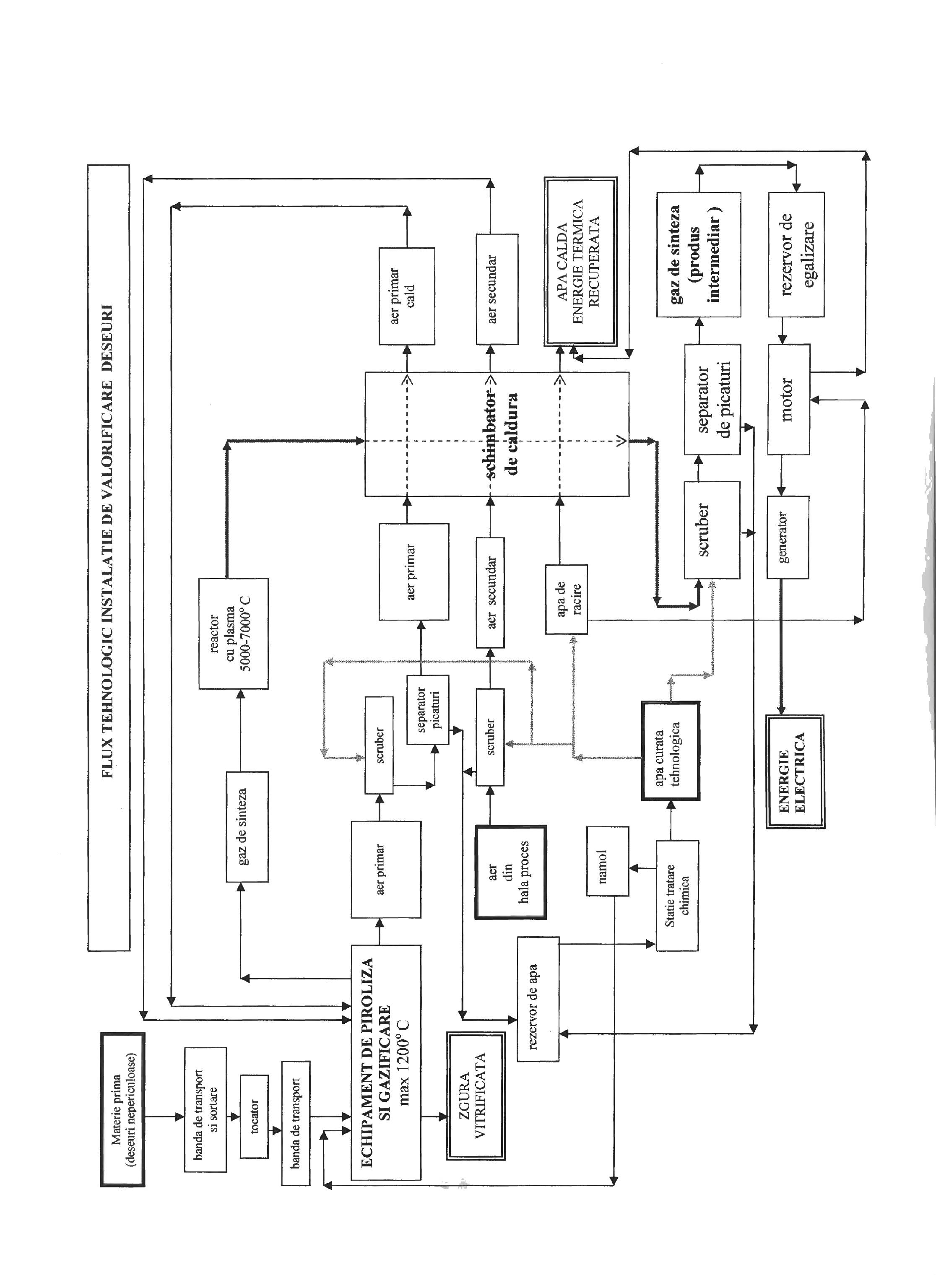 Figura 4. Flux tehnologic instalație de valorificare deșeuri.După cum se observa din fluxul tehnologic (vezi figura 4), deșeurile sunt încălzite cu aer cald rezultat din proces, fără adaos de combustibili și transformate într-un gaz de sinteză prin procedeele clasice de piroliză și gazeificare. Acest gaz, cunoscut în literatura de specialitate ca SYNGAZ, cu un conținut ridicat de gudroane, este tratat în continuare termic în jet de plasmă și apoi chimic. D. Curățarea gazului primarCurățarea gazului de sinteză are la bază două procedee de tratare: D.1.procedeu termic de curățare - reactor cu plasmă, temperaturi cuprinse între 5.000...7.000 °C; gudroanele sunt descompuse în elemente, în principal carbon și hidrogen; carbonul este oxidat la CO; ulterior gazul va fi răcit într-un schimbător de căldura gaz -gaz care furnizează energia termică necesară în procesul de gazificare. D.2. procedeu chimic de curățare -neutralizare elemente acide: presupune spălare bazica prin barbotare a gazului în soluție de NaOH; după curățare și uscare, gazul de sinteza este lipsit de umiditate, oxizi, acizi, de pulberi și gudroane. apele reziduale sunt tratate și recirculate; nămolul obținut este introdus în gazeificator, compușii anorganici devin o componenta a zgurii. Gazul de sinteză: este lipsit de hidrocarburi; are temperatura de ardere inferioara celei de formare a oxizilor de azot; este un gaz mai curat decât gazul metan. Tot acest proces se desfășoară în incinte închise, fără adaos de combustibil și fără emisii în atmosferă. Apa tehnologică este tratată și recirculată, iar nămolul rezultat este introdus în gazeificator. E. Valorificarea gazului de sinteza sub forma de energie electrică și termică Acest gaz este utilizat într-un grup motor -generator care în regim de cogenerare produce energie electrică și termică. O altă variantă este arderea gazului într-un generator de abur cu producere de asemenea în cogenerare de energie electrică în turbine cu abur și energie termica prin recuperatoare de căldură. În varianta motor generator se pot produce 10 MWh și 1O Gcal, iar în varianta turbine pe abur se pot produce 7 MWh și 12 Gcal la un consum de 10 t de deșeuri/oră. Consumul total de energie electrică este de maxim 600 kWh. Fabrica nu folosește alte forme de combustibili. În aceste condiții, randamentul energetic calculat conform Directivei Europene 2008/98/C,E este >90 pentru motor-generator și >85 pentru turbine pe abur. Pentru grupurile motor-generator nu s-au făcut măsurători ale gazelor de eșapament. Achiziționând motoare omologata european, noxele la coș ar trebui să se încadreze în limitele acceptate pe plan european. În plus, datorit temperaturii de ardere a gazului de sinteză (în jur de 1.200 ⁰C) compușii NOx trebuie sa fie zero. Pentru turbine cu aburi, emisiile în atmosferă rezultate de la arderea gazului de sinteză în generatorul de aburi sunt în limite admisibile.Descrierea dotărilor specificeInstalația de valorificare prin gazeificare a deșeurilor menajere nepericuloase are în componentă următoarele dotări :Clădiri:corp administrativ (spatii birouri, săli conferință): 528m2hală proces tehnologic: 832 m2hala  recepții  deșeuri  nepericuloase  și  sortare/stocare  înaintea valorificării cu o capacitate de stocare de 120 t/12 ore: 2340 m2.Instalații:cântar  de  recepții  rutier  pentru  gestionarea  deșeurilor  -  cântar industrial cu o capacitate de maximum 40 tone, platformă îngropată, dimensiuni L x l : 3x15 m. Platforma este computerizată, cântăririle și eliberarea bonului de cântar realizeazându-se de către un operatorinstalație  pentru  spălarea  autocamioanelor  -  permite  spălarea completă   a   cauciucurilor   datorita   duzelor   pulverizatoare,   apa reziduală fiind colectată într-un bazinul colector, pentru tratare ulterioarăsortarea și depozitarea deșeurilor în vederea valorificării – 120t/12 ore.	Echipamentele   de   sortare   permit   separarea   materialelor reciclabile: materiale feroase și neferoase, hârtie, plastic. Acestea permit	procesarea   deșeurilor   cu   densitate   medie   0,25   t/m3, dimensiuni de max. 800 mm, masa netă de maximum 10 kg, asigurând o umiditate finală de maximum 12%.tocător  pentru  optimizarea  dimensiunilor  materiei  prime  -  se folosește un echipament Schredder HUSMANN HL II, care asigură, în proporție de 90%, dimensiuni finale ale materialului tocat în intervalul 15-20 cm.instalație tehnologică de valorificare - alcătuită din:gazeificator - capacitatea de procesare 12 t deșeuri/h; regim termic 200-1200 °C, dimensiuni de gabarit: L x l x H : 11 x 9 x 13,26 marzător   ce   funcționează   pe   ButanGas   pentru   inițializarea procesului de piroliză.tun de plasmă - asigură temperaturi în intervalul 5000-7000 °C pentru eliminarea eventualelor gudroane şi/sau hidrocarburi halogenate conținute în gazul de sinteză; se utilizează aer instrumental max. 12 bar; echipamentul este automatizat, fiind controlat de computer; puterea instalată este de maximum 700 kW; gabarit: d x L – 0,280 x 1,20 mreactor de tratare termică a gazului de sinteză - proiectat pentru un debit de 10000 m3/h gaz de sinteză, asigură un transfer termic maxim cu frontul de căldură al plasmei; gabarit : L x l x H : 10  x 2,60 x 8,50 m.schimbător de căldură – echipamentul   de transfer termic în contracurent asigură răcirea gazului de sinteză; aerul de uscare, respectiv aerul pentru gazeificare, preiau acest gradient de temperatură; dimensiuni de gabarit L x l x H : 6,8 x 4,8 x 11,8 mechipament de curățare chimică (scrubber umed) a gazului de sinteză – echipamentul permite reținerea, în proporție de min. 90%, a componentelor acide din gazul de sinteză primar, reținerea realizeazându-se în soluție de NaOH; echipamentul este prevăzut cu senzori de pH, pompe alimentare, recirculare, respectiv spălare, cât și cu separator de picături, pentru îndepărtarea umidității; capacitatea de prelucrare este de min. 10000 m3/h gaz de sinteză, iar capacitatea este de 3 mc-onveyor  cu  racleți  pentru  evacuarea  zgurii  –  echipamentul asigură evacuarea  zgurii  vitrificate  și  etanșeitatea gazeificatorului față de mediul înconjurător, prin realizarea unui lacăt pneumatic; capacitatea de procesare este de max. 4 t/h, iar înălțimea de descărcare este de 3 mArzător de tip Durag ce funcționează pe ButanGas utilizat pentru arderea gazului de sinteză în condițiile în care acesta nu are calitatea (compoziția în H2 și CO sau putere calorifică suficientă) necesară pentru a alimenta motoarele staționare (în special la pornirea și oprirea instalației).Generator Diesel de back-up de putere 550 kW utilizat în situațiile în care motoarele staționare nu funcționează (oprire/pornire instalație) și rețeaua de alimentare cu energie electrică este avariată, o situație cu probabilitate foarte mică de producerePunct trafo și de distribuție a  energiei  electrice -  alimentarea  cu energie electrică se realizează la 20kV; prin intermediul unui post coborâtor se furnizează 6kV, către punctul de distribuție plasmă se transformator coborâtor de joasă tensiune. Transformatorul de joasă tensiune asigură iluminatul în incintă se în perioada în care instalația nu este funcțională. Pentru   funcționarea   instalației   este   prevăzut   un transformator de 1MW. Postul trafo este prevăzut, de asemenea, cu punct de distribuție de joasă tensiune.STATIE DE EVACUARE IN SISTEMUL ENERGETIC NATIONAL sau CABLU DE EVACUARE CATRE O STATIE DE EVACUARE A ENERGIEI, DIN APROPIERE.Grup de 12 motoare: 1MW/motor, putere totală 12 MW corespunzător unei capacități de prelucrare de 12.000 kg deșeuri/h.Transportul deșeurilor menajere nepericuloase de la groapa de gunoi este realizat de către firma de salubrizare autorizată – două (2) autogunoiere/h, 5 t/autogunoieră.Infrastructura edilitarăAlimentarea cu apa potabilă Necesarul de apă va asigura:alimentarea cu apă menajera a personalului angajat în activitățile de servicii;udatul spațiilor verzi;curățarea drumurilor de incintă.Cantitățile de apă necesare vor fi calculate conform SR 1343/1-2006, STAS 1478-90, STAS 1846-90. Debitul de apă necesar consumului în zonă se va asigura printr-un put forat. Rețeaua de distribuție a apei potabile se va dezvolta pe toată trama stradală a zonei studiate.Soluția de alimentare cu apă se va aviza de către R.A. Apele Române și Agenția pentru Protecție Mediului. Realizarea lucrărilor necesare pentru asigurarea alimentării cu apă se va face pe baza unui proiect de execuție întocmit de o firmă de specialitate cu respectarea legislației și normativelor în vigoare, precum și a avizelor necesare.Sursa de alimentare cu apa a obiectivului va fi acviferul freatic. Apa prelevată din forajul de exploatare este folosită pentru scop igienico-sanitar. Apa în scop potabil va fi achiziționată din comerț în recipiente tip PET.Captarea apei se va realiza dintr-un foraj cu adâncimea de 20 m, ce va fi echipat cu electropompa submersibilă cu un debit instalat de 2 l/s.Aducțiunea apei de la foraj la rezervorul de înmagazinare se va realiza printr-o conductă din PEHD cu Dn = 32 mm.Înmagazinarea apei se va realiza într-un vas tampon aferent sistemului hidrofor.Distribuția apei la consumatori se va realiza printr-o rețea de alimentare cu apă ce va fi executată din conducte PEHD cu Dn = 20 – 32 mm, iar presiunea va fi asigurată de către un grup de pompare cu un debit minim instalat de 2 l/s.Necesarul de apă în scop igienico-sanitar este:Qzi min = 0,15 mc/zi (0,0017 l/s)Qzi med = 0,20 mc/zi (0,0023 l/s)Qzi max = 0,24 mc/zi (0,0028 l/s)Cerința de apă în scop igienico-sanitar:Qzi min = 0,17 mc/zi (0,0020 l/s)Qzi med = 0,22 mc/zi (0,0026 l/s)Qzi max = 0,27 mc/zi (0,0031 l/s)Debite și volume de apa solicitate spre a fi autorizate:Qzilnic minim =  0,17 mc/zi (0,0020 l/s)Volum minim anual = 62 mcQzilnic mediu = 0,22 mc/zi (0,0026 l/s)Volum mediu anual = 80 mcQzilnic maxim = 0,27 mc/zi (0,0031 l/s)Volum maxim anual = 99 mcRegimul de funcționare va fi de 365 zile/an, 24 h/zi, iar pentru igienizare panouri 10 zile/an 24 h/zi.Realizarea lucrărilor necesare pentru asigurarea alimentarii cu apă se va face pe baza unui proiect de execuție întocmit de o firmă de specialitate cu respectarea legislației și normativelor în vigoare, precum și a avizelor necesare.Canalizarea apelor uzateApele uzate menajere provenite de la grupurile sanitare vor fi evacuate  într-un bazin betonat etanș vidanjabil cu V = 20 mc, ce va fi vidanjat pe baza de contract încheiat cu o unitate abilitata. Apa reziduală rezultată în urma procesului de curățare a gazului de sinteză este colectată, tratată chimic și mecanic, după care este reintrodusă în procesul tehnologic.Rețeaua de canalizare va fi execută din conducte PVC cu Dn cuprins între 110 și 160 mm. Debite de ape uzate restituite (conform SR 1846-1 :2006 Qu = 100 % Qs):Qu zi med = 0,17 mc/zi (0,0020 l/s)Qu zi max = 0,22 mc/zi (0,0026 l/s)Qu zi max = 0,27 mc/zi (0,0031 l/s)Realizarea lucrărilor necesare pentru canalizarea apelor uzate se va face pe baza unui proiect de execuție întocmit de o firmă de specialitate cu respectarea legislației și normativelor în vigoare, precum și a avizelor necesare.Canalizarea apelor pluvialeApele de ploaie vor fi preluate de pe suprafață acoperișurilor prin burlane de unde se scurg liber la suprafața terenului prin rigole. Apele provenite din zonele betonate, carosabile și de garare vor fi trecute printr-un separator de hidrocarburi și captate într-un bazin de retenție.Panta naturală a terenului permite scurgerea apelor pluviale.Alimentare cu energie termică și gaze naturaleDatorită avantajelor pe care le prezintă folosirea gazelor naturale față de folosirea combustibilului solid sau lichid. Alimentarea cu gaze naturale a zonei studiate se poate face prin extinderea uneia din rețelele de distribuție de gaze naturale din Comuna Cernica.Până la aprobarea și execuția extinderii rețelei de distribuție se poate folosi ca soluție provizorie, combustibil lichid sau gazos din rezervor Butan gaz. La executarea rețelei de gaze se va tine seama obligatoriu de faptul ca în spațiul disponibil urmează a se monta și alte conducte: apă, canalizare, alimentare cu energie electrică, CATV, canalizație telefonică etc., și de aceea trebuie lăsate spațiile necesare și pentru montarea acestora, realizându-se o coordonare corespunzătoare din faza de proiectare.Centrale termice murale de tip BUDERUS DB 162-80 KW care asigura producerea agentului termic și a apei calde menajere pentru birouri și vestiare pentru perioada în care instalația de gazeificare nu funcționează. În timpul funcționarii instalației de valorificare a deșeurilor este preluată de la aceasta.Alimentare cu energie electricăAlimentarea cu energie electrică a noilor construcții se propune a se face din rețeaua de medie tensiune ce alimentează Comuna Cernica pentru cazul în care nu este asigurată energia prin funcționarea stației de valorificare. Pentru noii consumatori se poate realiza branșarea la rețeaua existentă prin extinderea acesteia în sistem L.E.A., în măsura în care rețeaua existentă o permite, și cu acordul deținătorului, și în continuare în sistem L.E.S. pe trama stradală propusă în cadrul ansamblului de locuințe, până la zona destinată construcțiilor. Soluția de alimentare cu energie electrică va trebui să aibă în vedere o serie de considerente obligatorii pentru a asigura un serviciu energetic performant și sigur.Printre acestea enumerăm :alimentarea cu energie electrică a consumatorilor se va face la parametrii impuși de standardele naționale;postul de transformare va fi de tip construcție de zidărie (PCZ) și va fi amplasat în centrul de greutate al zonei pe care o deservește; racordurile electrice vor fi dimensionate astfel încât să permită o mai mare variație a cantității de energie electrică consumată de abonat;puterile de calcul se vor face conform precizărilor chestionarului energetic.TelecomunicațiiRețeaua locală se va extinde pe toate construcțiile ce necesită astfel de dotări.Racordul telefonic al zonei la rețeaua ROMTELECOM va face obiectul unui proiect separat elaborat de firme acreditate de ROMTELECOM și care va fi avizat de către Direcția de Telecomunicații București.CirculațiiSoluția de circulații propuse este astfel: accesul în zonă va fi realizat prin drumul D.e. 160 ce are un prospect existent de 5,5 metri. Pornind de la cerința Legii nr. 43/1997 și a Ordinului Ministerului Transporturilor nr. 50/1998 care prevede pentru drumuri platforme minimale și având în vedere necesitatea preluării circulației pietonale și a asigurării unui traseu pentru rețele, pentru De 160 profilul se va reglementa la 11 m , cu un carosabil de 5.00 m, o rigolă carosabilă de scurgere a apelor pluviale de 1 m,  un spațiu verde de 1m și un trotuar de 1 m pe fiecare parte.Organizarea sistemelor de spatii verziSistemul de spatii verzi aferent ansamblului va cuprinde două tipuri de plantații :plantații ornamentale situate în vecinătatea clădirilor din incinta ansamblului, cu rol de înfrumusețare a zonei ;plantații de protecție de-a lungul arterelor de circulație  și o zonă de protecție de 2 m perimetrală.Obiective de utilitate publicăPentru zona propusă ași schimba funcțiunea, în suprafața de 52347 mp s-au identificat următoarele tipuri de proprietate asupra terenurilor:terenuri proprietate privată a persoanelor fizice sau juridice (loturile pe care vor fi amplasate instalațiile pentru gazeificarea deșeurilor); terenuri aflate în domeniul public al comunei (drumurile existente) – existente la limita proprietății.În faza de proiectare nu au fost semnalate loturi ce for fi afectate de servituți, însă în viitor, o dată cu succesiunea terenurilor sau obținerea autorizației de construcție este posibil ca acestea să fie necesare. Servitutea este o sarcină impusă asupra unui imobil pentru uzul și utilitatea unui alt imobil având proprietari diferiți.Servituțile pot fi:de trecere;de vedere;privind picătura streașinilor;privind graniţuirea și îngrădirea proprietăților învecinate.Costuri suportate de investitorii privațiCosturile de proiectare, de avizare și aprobare cât și costurile de construcție ale ansamblului vor fi suportate de către beneficiarii și de alți investitori privați. În această etapă intră și asfaltarea străzilor ce ulterior vor fi transferate către domeniul public al primăriei și amenajarea spațiilor verzi cu caracter public.Costuri suportate de autoritățile publice localeCosturile pentru întreținerea străzilor nou propuse ce vor fi trecute în domeniul public al primăriei cât și a spațiilor verzi publice vor reveni autorităților locale.Costurile de extindere a rețelei de canalizare și a viitoarei rețele de alimentare cu apa, până la zona aflată în studiu revin autorităților locale.Prevederile Regulamentului Local de UrbanismRegulamentul local de urbanism este o documentație cu caracter de reglementare care cuprinde prevederi referitoare la modul de utilizare  a terenurilor și de amplasare a construcțiilor pe teritoriul aferent Planului Urbanistic Zonal.Unități și subunități funcționaleConform Plan Urbanistic General al comunei Cernica, terenul studiat este amplasat în extravilan.  Conform art. 37 – R.G.U. prin destinația unui teren sau a unei construcții se înțelege modul de utilizare a acestora, conform funcțiunii prevăzute în reglementările cuprinse în Regulamentele locale aferente planurilor de urbanism. În zona terenului ce a generat P.U.Z. se definește  următoarea zona funcționale:M1 – zona servicii, producție și depozitare;V1 – zona de protecțieG1 – zona utilități.Suprafața de teren care face obiectul P.U.Z.-ului se află la limita teritorială cu comuna Glina, în apropiere de calea ferată și șoseaua de centură. Suprafața de teren care face obiectul studiului se află în partea de sud a comunei la o distanta de 250 de m față de șoseaua de centură și o distanță de 750 de m față nodul de acces la  autostrada A2. Accesul la terenul ce a generat P.U.Z.-ul se face prin nord prin drumul  de exploatare 160 (profil existent  de 5,5 metri) ce debușează în șoseaua de centură.Prevederi la nivelul unităților și subunităților funcționaleM1 -  ZONA DE SERVICII,PRODUCTIE SI DEPOZITAREshowroom,spații producție energie termică și electrică,gazeificator deșeuri,depozit deșeuri cu timp limitat,activității în domeniu protecției mediului,birouri,depozite,activități industriale nepoluante,parcaje la sol,circulații de incintă,amenajări de incintă tehnico-edilitare ce deservesc zonei. V1- ZONA DE PROTECTIEspatii plantateG1- ZONA UTILITATIechipamente și dotări necesare asigurării utilităților în zonăparcaje la sol;circulații de incintă;amenajări de incinta tehnico-edilitare ce deservesc zoneiM1 -  ZONA DE SERVICII,PRODUCTIE SI DEPOZITARESe pot localiza cu condiții de diminuare a poluării  următoarele funcțiuni:producție manufacturieră;depozite și complexe vânzări en-gros cu excepția celor care utilizează substanțe explozive sau toxice conform prevederilor legale;depozite și complexe vânzări en-detail numai pentru produse care nu pot fi transportate la domiciliu cu autoturismul propriu sau cu taxi.În cazul nerespectării condițiilor de amplasare și configurare a clădirilor conform edificabilului propus în planșa de reglementari se impune elaborarea unui studiu de însorire pentru fiecare caz în parte, studiu ce are ca scop respectarea normelor sanitare în vigoare.Utilizări interzisese interzice localizarea unităților care nu se înscriu în profilul zonei sau pot incomoda funcționarea acesteia;e interzice depozitarea de deșeuri în aer liber, la rampă;se interzice amplasarea unităților de învățământ preșcolar, școlar și gimnazial, a serviciilor publice sau de interes general și a spațiilor pentru sport în interiorul limitelor în care poluarea depășește CMA;se interzice amplasarea locuințelor. V1- ZONA DE PROTECTIESe interzice distrugerea benzii de protecție.Condiții de amplasare, echipare și configurare a clădirilorParcelele propuse au suprafețe de minim de 1000 mpAmplasarea clădirilor față de aliniament:în fâșia non edificabila dintre aliniament și linia de retragere a alinierii clădirilor nu se permite nici o construcție cu excepția împrejmuirilor aleilor de acces, circulații carosabile și pietonale, alei de mentenanța și platformelor de maxim 0,40 m înălțime față de cota terenului anterioară lucrărilor de terasament.retragerea clădirilor față de aliniament este de cel puțin 5,00 m, conform planșa 3-reglementareAmplasarea clădirilor față de limitele laterale și posterioare ale parcelelor:clădirile izolate se vor retrage respectând codul civil;retragerea față de limita laterală a parcelei va fi conform planșei 3-reglementare.Amplasarea clădirilor unele față de altele pe  aceeași parcelă:distanța minimă dintre clădirile de pe aceleași parcele va fi egală cu înălțimea la cornișă a clădirii celei mai înalte. distanțele minime obligatorii față de limitele laterale și posterioare ale parcelei, conform -Codului civil.Circulații și acceseSuprafața de teren care face obiectul studiului se află în partea de  sud a comunei Cernica la o distanta de 250 de m față de șoseaua de centură și o distanta de 750 de m față nodul de acces la  autostrada A2. Accesul la terenul ce a generat P.U.Z.-ul se face prin nord prin drumul  de exploatare 160 (profil existent de 5,5 metri) ce debușează în șoseaua de centură. Soluția de circulații propusă este astfel: accesul în zonă va fi realizat prin drumul D.e. 160 ce are un prospect existent de 5,5 metri și având în vedere necesitatea preluării circulației pietonale și a asigurării unui traseu pentru rețele, pentru De 160 profilul se va reglementa la 11 m , cu un carosabil de 5.00 m, o rigolă carosabilă de scurgere a apelor pluviale de 1 m, un spațiu verde de 1 m și un trotuar de 1 m pe fiecare parte. Staționarea autovehiculelorstaționarea autovehiculelor se admite numai în spații special amenajate în interiorul parcelei, deci în afara circulațiilor publice – este posibilă amenajarea unor parcaje de dimensiuni corespunzătoare cu cuintetele funcțiunii, la sol numărul de parcări au fost calculare conform HGH 525/1996-anexa 5.Înălțimea maximă a clădirilorZona M1  – S+P+2 H max = 12 mZona V1– fără obiectAspectul exterior al clădirilorAutorizarea executării construcțiilor este permisă numai dacă aspectul exterior nu distonează cu aspectul general al zonei. Autorizarea executării construcțiilor care, prin conformare, volumetrie și aspect exterior, intră în contradicție cu aspectul general al zonei și depreciază valorile general acceptate ale urbanismului și arhitecturii, este interzisă.Prescripțiile vor urmări armonizarea construcțiilor din cadrul ansamblului (finisaje, ritmări plin-gol, regim de înălțime, tipul acoperirii și al învelitorii etc.), îmbunătățirea aspectului compozițional și arhitectural al clădirilor prin folosirea de materiale tradiționale sau noi – moderne, ridicarea nivelului calitativ al imaginii. Se vor urmări folosirea pantei naturale a terenului și valorificarea acesteia la modul de alcătuire a construcțiilor și la sistematizarea pe verticală a terenului.Aspect exterior propus:materialelor locale de construcții;materialele utilizate vor fi cele cu specific local (piatră, cărămidă, lemn), dar și sticla și metalul, dar cu evitarea utilizării excesive a acestora din urmă.acoperișuri de tip șarpantă cu învelitoare din țiglă ceramica sau de beton în gama de culori brun, brun-roșcat;folosirea tâmplăriei și balustradelor (acolo unde este cazul) de lemn în culori naturale;pentru pereții exteriori se vor utiliza culori pastelate și se va urmări folosirea placajelor de lemn sau materiale compozite ce imita lemnul în proporție de minim 25%;se interzice folosirea azbocimentului și a tablei strălucitoare de aluminiu pentru acoperirea clădirilor, garajelor și anexelor.Condiții de echipare edilitarăalimentarea cu apă necesară consumului în zonă se va asigura printr-un put forat;apele uzate menajere vor fi preluate și dirijate spre un bazin vidanjabil;apele de ploaie vor fi preluate de pe suprafața acoperișurilor prin burlane; apele de ploaie vor fi preluate de pe suprafața drumurilor, precum și a locurilor de parcare prin rigole de unde se trec printr-un separator de hidrocarburi urmând a fi colectate într-un bazin de retentive și folosite la udarea spatiilor verzi,alimentarea cu energie electrică a noilor construcții se propune a se face din rețeaua de medie tensiune ce alimentează comuna Cernicaalimentarea cu gaze naturale a zonei studiate se va face prin amplasarea unui rezervor Butan gaz  cu combustibil lichid sau gazos.Spații libere și spații plantatese vor amenajare spatii plantate pe cca. 20% din suprafața dintre aliniament și clădiri. Toate parcajele vor fi obligatoriu plantate cu cel puțin un arbore la cinci locuri de parcare și vor fi înconjurate de un gard viu. Împrejmuiriîmprejmuirile spre stradă vor avea înălțimea de maximum 2,00 m, din care un soclu opac de 0,60 m și o parte transparentă dublată cu gard viu.Posibilități maxime de ocupare și utilizare a terenuluiProcent maxim de ocupare a terenului:Zona M1– P.O.T. max. = 60%.Zona G1– P.O.T. max. = 20%.Zona V1– fără obiectCoeficient maxim de utilizare a terenuluiZona M1– C.U.T. volumetric max. =6Zona G1– C.U.T.  max. =0.2Zona V1– fără obiectRelația cu alte planuri și programePropunerile de dezvoltare din cadrul Planului Urbanistic Zonal au fost corelate cu elemente din planurile de amenajare a teritoriului național (P.U.G. Comuna Cernica și P.U.G. Comuna Glina, județul Ilfov) întrucât dezvoltarea zonei nu se poate face decât în relație cu contextul supra-teritorial.Aspecte relevante ale stării actuale a mediului și ale evoluției sale probabile în situația neimplementării P.U.Z.-ului propusSituația actuală a mediuluiZona supusă analizei P.U.Z., se găsește pe teritoriul intravilan și extravilan al comunei Cernica, sat Căldăraru, județul Ilfov. Zona este destinată producției agricole. Se menționează că nu există poluatorii importanți în zonă proveniți din industrie, reducându-se în acest fel sursele de poluare a factorilor de mediu.Calitatea globală a mediului înconjurător din teritoriul administrativ al comunei  Cernica este apreciata ca bună, calificativ rezultat din însumarea valorilor calității aerului, apei, solului și fondului forestier.Pentru viitor se propune conservarea și îmbunătățirea calității mediului, printr-o judicioasă coordonare a factorilor poluanți atât în teritoriul administrativ, cât și în cadrul localităților, ținându-se seama de problemele specifice ale obiectivelor economice din zonă, existente sau viitoare. În capitolele următoare este prezentată situația actuală a factorilor de mediu aer, apa, sol, zgomot, biodiversitate și comunității umane.AerulPoluarea atmosferei reprezintă unul dintre factorii majori care afectează sănătatea și condițiile de viată ale populației.Disconfortul produs de fum și mirosuri, reducerea vizibilității, efectele negative asupra sănătății umane și a vegetației produse de pulberi și gaze nocive, daunele asupra construcțiilor datorate prafului și gazelor corozive, precipitațiile acide, se înscriu printre problemele majore de mediu.Atmosfera este cel mai larg vector de propagare a poluării, noxele evacuate în ea afectând direct și indirect, la mică și la mare distanță, atât elementul uman, cât și toate celelalte componente ale mediului natural și artificial (construit).Activitățile specifice zonelor populate, legate în primul rând de viață de zi cu zi a locuitorilor se constituie, inerent, într-o serie de surse de poluare a atmosferei grupate în așa-numita categorie de surse tipic urbane. Printre acestea se înscriu:Încălzirea spațiilor de locuit, comerciale, instituționale;Prepararea hranei (mijloace proprii și unități specializate);Traficul rutier;Generarea curentului electric;Servicii (spălătorii, service auto și aparatura electronică, distribuție gaze naturale și produse petroliere, etc.);Depozitarea deșeurilor solide.Aceste surse generează o gamă de poluanți atmosferici comuni majorității, care se constituie la rândul lor în categoria poluanților tipic urbană. Aceștia sunt formați dintr-un complex de substanțe sub forma de aerosoli și gaze, cu efecte negative atât prin acțiune singulară, cât și sinergică.Datorită plumbului conținut în benzină, aerosolul urban aflat în special în zonele arterelor cu trafic rutier intens are și un anumit conținut în Pb.Majoritatea poluanților gazoși generați de sursele urbane și anume: oxizi de sulf, oxizi de azot, oxizi de carbon, compuși organici volatili au natură acidă, contribuind la acidifierea nu numai a atmosferei, ci și a tuturor celorlalte componente ale mediului natural și artificial. Unii dintre acești poluanți primari conduc, datorită apei din atmosferă și reacțiilor fotochimice, la formarea unor poluanți secundari, dintre care în primul rând oxidanții fotochimici (ozon, peroxiacetilnitrat, apă oxigentă, acid formic, etc.) acidul sulfuric și acidul azotic, cu un grad de agresivitate ridicat.Agresivitatea poluanților primari și secundari se manifestă nu numai asupra sănătății umane, prin creșterea morbidității și mortalității, ci și asupra construcțiilor civile și industriale. Astfel, aerosolii solizi și lichizi, precum și gazele acide și puternic oxidante determină creșterea substanțială a ratei de coroziune și de degradare a materialelor: beton, metal, sticla, lemn, cauciuc, vopsele, etc.Din cele de mai sus se desprinde faptul ca menținerea calității atmosferei între limite acceptabile, cu tendința de aducere la parametrii naturali, constituie o linie strategică esențiala a unui program de management al mediului într-o zonă, program al cărui scop constă în reconstrucția ecologica a zonei și asigurarea dezvoltării sale durabile.ApaSursele de poluare în zona cursurilor de apă se refera în mod special la utilizatorii care pot afecta calitatea apelor de suprafață și subterane, prin evacuarea apelor uzate mai mult sau mai puțin epurate.Conform studiilor hidrotehnice în zonă se găsesc două straturi acvifere: unul de mică adâncime cu apă nepotabilă și slab agresivă față de mediu (6- 8 m);unul de adâncime medie interceptat  în foraje la adâncimea de 35 - 100 m, cantonat în orizontul de nisip cu pietriș, a cărui apă se încadrează în limitele de potabilitate, fiind slab agresivă față de metale.SolulDin punct de vedere calitativ, principalul factor de presiune asupra calității solurilor din zona analizată îl reprezintă utilizarea îngrășămintelor și pesticidelor pe terenurile agricole, în mod necorespunzător, precum și traficul auto din zonă.BiodiversitateaÎn general, cadrul natural al județului se menține în parametri naturali de calitate, existând condițiile necesare conservării diversității biologice.Biodiversitatea zonei supuse analizei P.U.Z., se înscrie în caracteristicile zonelor de agricole de câmpie.În apropierea zonei analizate prin P.U.Z. există la o distanța de aproximativ 1,50 km, două arii naturale protejate Natura 2000 și anume: ROSCI0308 Lacul și Pădurea Cernica, respectiv ROSPA0122Lacul și Pădurea Cernica.Zona Lacului Cernica este caracteristica pădurilor de șleau cu specii forestiere sudice (mediteraneene), păduri care au devenit din ce în ce mai reduse, datorit exploatărilor forestiere. Zonele stuficole fixate și libere, precum și pădurea asociată, oferă acesteia arii calitatea de sit ornito-faunistic de o valoare deosebit pentru Câmpia Română. În această zonă au fost semnalate 118 specii de păsări, din care o parte se regăsesc pe Directiva Păsări, restul având statut legal de protecție (prin lege și/sau protejate de alte convenții și acorduri internaționale). Există doar câteva specii de păsări care nu au un statut legal de protecție. În plus, mai există și alte specii protejate de faună, ce se sunt cuprinse în Directiva Habitate.Mediul socialPopulația din zona de impact este formată din lucrătorii terenurilor, precum și din populația localităților Căldăraru (aproximativ 1 km fața de amplasament), respectiv Cernica (2,4 km față de amplasament). Condiții culturale și de patrimoniuÎn zona de implementare a P.U.Z.-ului nu s-au pus în evidență existența de factori în măsură să influențeze condițiile culturale și de patrimoniu.Aspecte relevante ale evoluției probabile a mediului și a situației economice și sociale în cazul neimplementării P.U.Z.În ansamblu, ecosistemul din jurul zonei de interes, este influențat de activitățile agricole desfășurate pe terenurile învecinate și de populația din zona (locuitorii comunei Cernica prin crearea de locuințe, utilizarea apei din subteran și evacuarea apelor uzate, poluarea aerului și solului generată de traficul rutier. Se menționează că în zonă nu există mari poluatori din industrie.În capitolele următoare este prezentată situația actuală a factorilor de mediu aer, apă, sol, zgomot, biodiversitate și comunităților umane în situația neimplementării P.U.Z. construire instalație de valorificare a deșeurilor în scopul producerii de energie electrică și termică, împrejmuire teren, utilități.Calitatea aerului în situația neimplementării P.U.Z.Având în vedere situația actuală descrisă în capitolul anterior, neimplementarea proiectului va conduce la menținerea nivelului actual de poluare a aerului de poluare în zona analizată, cu următoarele efecte:poluarea aerului produce efecte negative asupra sănătății și condițiilor de viață ale populației, asupra vegetației, produce daune asupra construcțiilor datorită prafului și gazelor corozive transportate de atmosferă;poluare aerului va fi generată în continuare de arderea combustibililor în motoarele mașinilor ce circulă pe șoseaua de centură a Municipiului București.Calitatea apei în situația neimplementării P.U.Z.Obiectivul general privind apa potabilă îl constituie îmbunătățirea alimentării cu apă potabilă a zonei, iar obiectivele specifice sunt alimentarea continua cu apă potabilă de bună calitate, cu costuri minime, folosirea raționala a resurselor cu apă, creșterea fiabilității și durabilității sistemului de alimentare cu apă, reducerea consumului de apă potabilă utilizata în scopuri industriale.Acțiunile strategice pentru calitatea apei potabile urmăresc normele, standardele și legile privind gestionarea cantitativa și calitativa a apei potabile, urmărind traseul captare – distribuție - consum.Principiile politicii în domeniul calității apei potabile sunt:Sănătatea populației;Asigurarea apei potabile în cantități suficiente pentru populație;Reducerea pierderilor de apa potabila prin practici de bună gospodărire;Reducerea consumului de apă;Responsabilizarea și implicarea populației și a agenților economici.În situația neimplementării PUZ situația actuală se va menține, neexistând posibilități de dezvoltare a utilităților de alimentare cu apă și de canalizare a apelor uzate.Se menționează că din punct de vedere calitativ și cantitativ apele de suprafață nu vor fi afectate în situația neimplementării planului.Calitatea solului în situația neimplementării P.U.Z.În situația neimplementării planului solul va fi poluat în continuare de următoarele acțiuni:nefolosirea la capacitatea maximă a potențialului agricol;depozitarea necorespunzătoare de deșeuri.Neimplementarea P.U.Z.-ului va determina ocuparea necorespunzătoare a terenului, fără a avea o gândire spre dezvoltarea durabilă a zonei respective. De asemenea, se vor crea condiții de depozitare a deșeurilor în locuri necorespunzătoare.Situația florei și faunei în situația neimplementării P.U.Z.Se considera că în situația neimplementării Planului Urbanistic, situația florei și faunei din zona PUZ nu va fi afectată.Deșeuri generate și depozitarea lor în situația neimplementării P.U.Z.În prezent pe suprafață analizată este utilizată ca și teren agricol. În amplasament nu se găsesc deșeuri depozitate necorespunzător.Neimplementarea proiectului poate duce în viitor la depozitarea necorespunzătoare a diverselor deșeurilor pe terenurile agricole. De asemenea, se va amplifica impactul asupra solului, apelor subterane și de suprafață.Nivel de zgomot generat în situația neimplementării P.U.Z.În zona amplasamentului analizat poluarea sonoră este generată de principalele surse reprezentate de traficul rutier. În situația neimplementării planului nivelul de zgomot din zonele populate generate de trafic se va menține, cu tendința generala de creștere a acestuia, datorita intensificării traficului. PUZ-ul propune modernizarea arterelor de acces în amplasament cu impact direct asupra nivelului de zgomot produs.Caracteristici de mediu ale zonei posibil a fi afectate semnificativ Descrierea condițiilor naturale existenteReliefulComuna Cernica, județul Ilfov este amplasată în partea de sud a țării, în Câmpia Română în subunitatea sa Vlăsia, la aproximativ 60 km depărtare de fluviul Dunăre, la 100 km de Munții Carpați și la 16 km est de București.Comuna se învecinează în partea nordică cu comuna Pantelimon; la Est cu comuna Brănești și județul Călărași; la Sud cu județul Călărași; la Vest cu comuna Glina și la Sud-Vest cu comuna Popești-Leordeni.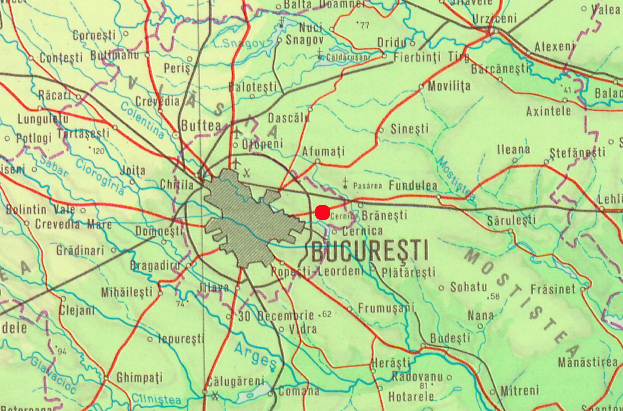 Figura 5. Morfologia zonei analizate.În partea nordică și estică a comunei distingem Câmpul Otopeni – Cernica, unde se află așezată pădurea studiată. Una din subunitățile Câmpiei Vlăsiaeste Câmpia Bucureștiului, în cadrul căreia există Câmpul Otopeni – Cernica. Acest Câmp este delimitat de văile Pasărea și Colentina. Pădurea Cernica, una din cele mai mari păduri de lângă București este străbătută de valea Pasărea. Ca altitudine acest câmp coboară de la 105 în N-V, la 60 m în S-E, cu o pantă în jur de 1,1%. Domină altitudinile de peste 80m (60%). Văile și văiugile sunt adânci atingând și 10 – 15 m. Scurgerea apelor de pe câmp prin văiugi se face cu precădere spre Colentina. Dintre acestea amintim văile Dobroești, Tânganu (afluente ale Colentinei) și Ispas (afluentă a văii Pasărea). Văiugile au secționat câmpul principal în trei câmpuri secundare: Câmpul Otopeni (în Vest), mai neted și străbătut doar de unul din izvoarele văii Pasărea; Câmpul Pipera cu valea Saulei, lată de 100-150 m; Câmpul Pantelimon-Cernica cu valea Tânganului ce curge aproape pe centrul său și unde se găsește cea mai mare fragmentare a câmpului, inclusiv prin crovuri (Tânganu, afluent al Colentinei se află pe terasa înaltă a Dâmboviței și merge aproape paralel cu Pasărea, izvorând la Est de Voluntari, la cca 77 m.).HidrologiaDin punct de vedere hidrologic arealul studiat face parte din zona IX (Figura 6). Rețeaua hidrografică naturală din zonă aparține bazinului hidrografic Argeș și e alcătuită din câmpul interfluvial Dâmbovița-Colentina.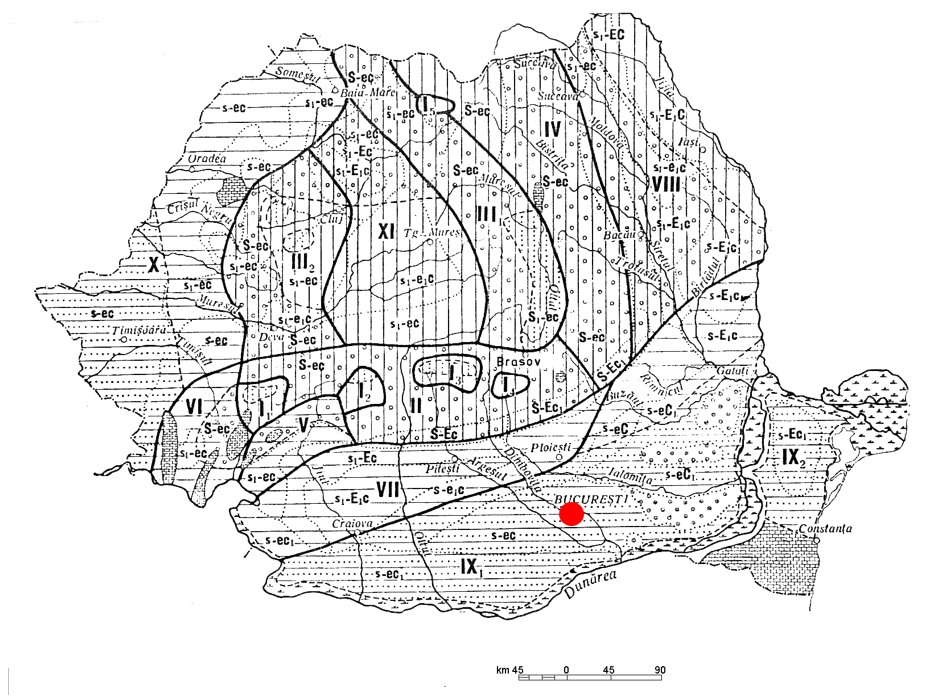 Figura 6. Harta hidrologică a României.Din punct de vedere al localizării față de cursurile de apă din vecinătate, cel mai apropiate corp de apă de suprafață este Lacul Cernica, la o distanță de aproximativ 1500 m, est față de amplasament.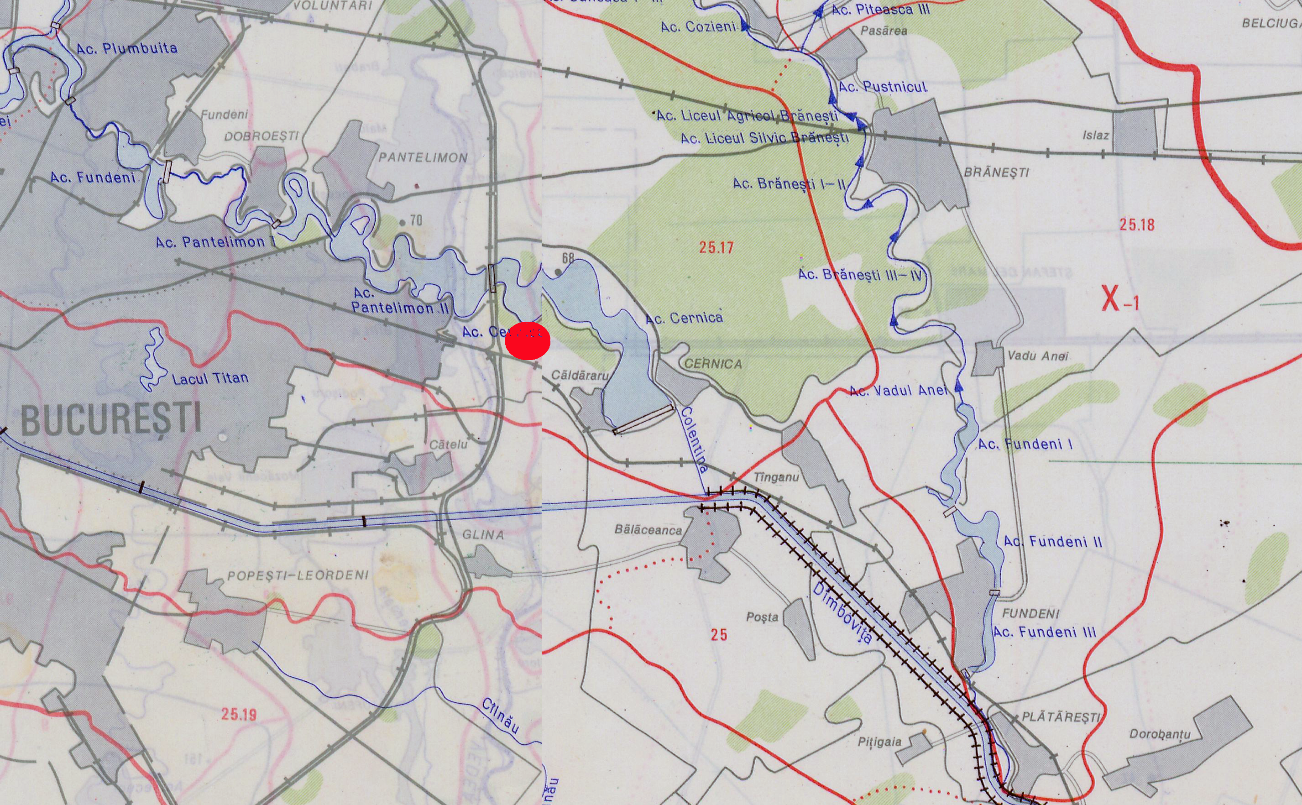 Figura 7. Harta hidrologică a zonei.GeologiaDin punct de vedere geologic amplasamentul analizat face parte din marea unitate structurală a platformei Moesice alcătuite din depozite ce aparțin paleozoicului, mezozoicului și neozoicului (Figura 8).Pe baza rezultatelor obținute în urma studiilor geotehnice rezultă următoarele:terenul de fundație este constituit la partea superioară sub stratul de sol vegetal din (pe primii 6,00-10,00 m): argile prăfoase și prafuri argiloase încadrate în clasa pământurilor bune și medii de fundare (conform STAS 3300/1-85).Primul strat litologic face parte din terenurile medii de fundare, iar cel de-al doilea strat face parte din terenurile bune de fundare.Varietatea litologică a terenurilor interceptate în studiile anterioare de pe perimetrul Comunei Cernica (relativ mică cu intervale de concentrare a argilelor poate conduce la pământuri cu contracții și umflări mari și foarte mari), și mai ales prezentă lipsa apei subterane la cote mici, încadrează perimetrul cercetat în terenuri bune de fundare.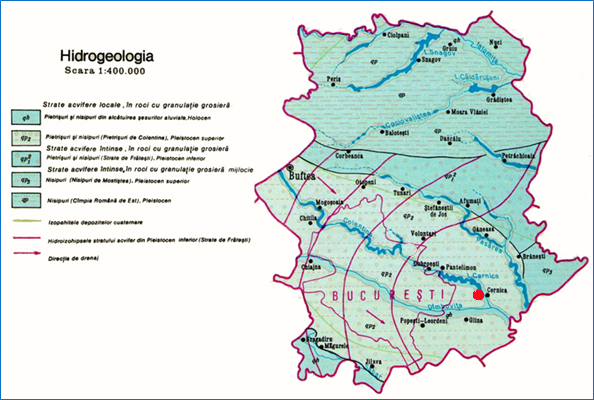 Figura 8. Hidrogeologia județului Ilfov.Seismicitatea și adâncimea de înghețDin punct de vedere seismic, amplasamentul face parte din microzona 81 din STAS 11100/1-1993 pe scara MSK (indicele „1” corespunde unei perioade de revenire de 50 de ani). Conform normativului P100-2013 perimetrul face parte din zona C, caracterizată prin valori Ks =0.2 (Ks – raportul dintre accelerația maximă a mișcării seismice a terenului și accelerația gravitațională) și ag=0.3 (Figura 9), iar perioada de colț TC este de 1.6 secunde (Figura 10).Conform STAS 6054/1978 adâncimea de îngheț este cuprinsă între 0.80 – 0.90 m.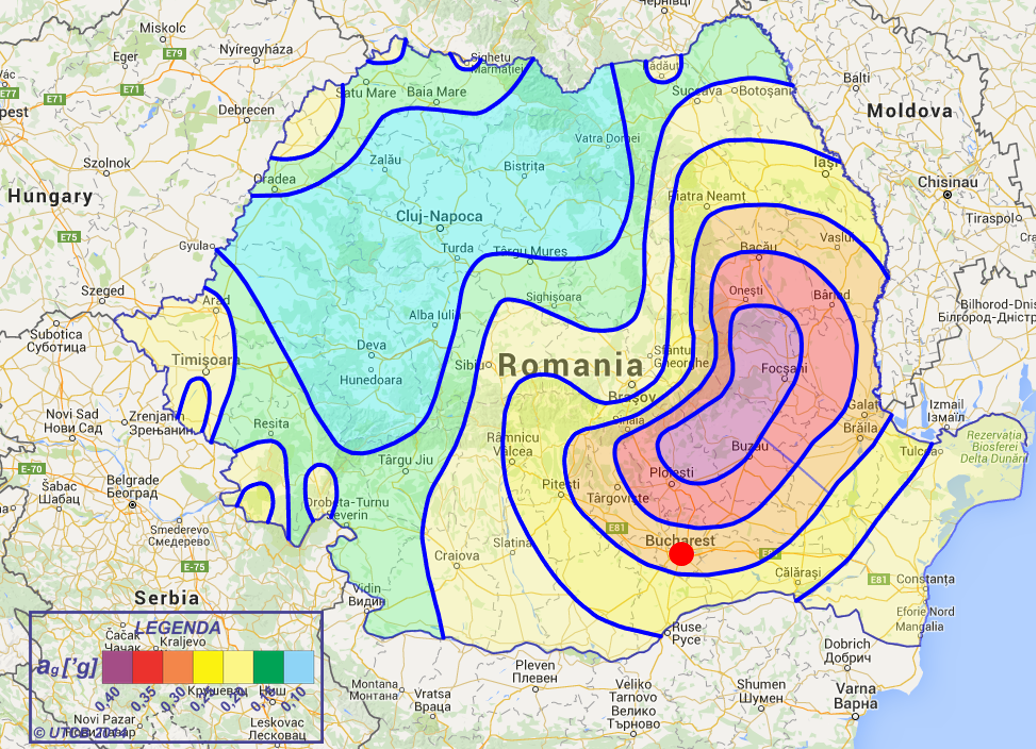 Figura 9. Harta de zonare seismică în termini de valori de vârf ale accelerației terenului.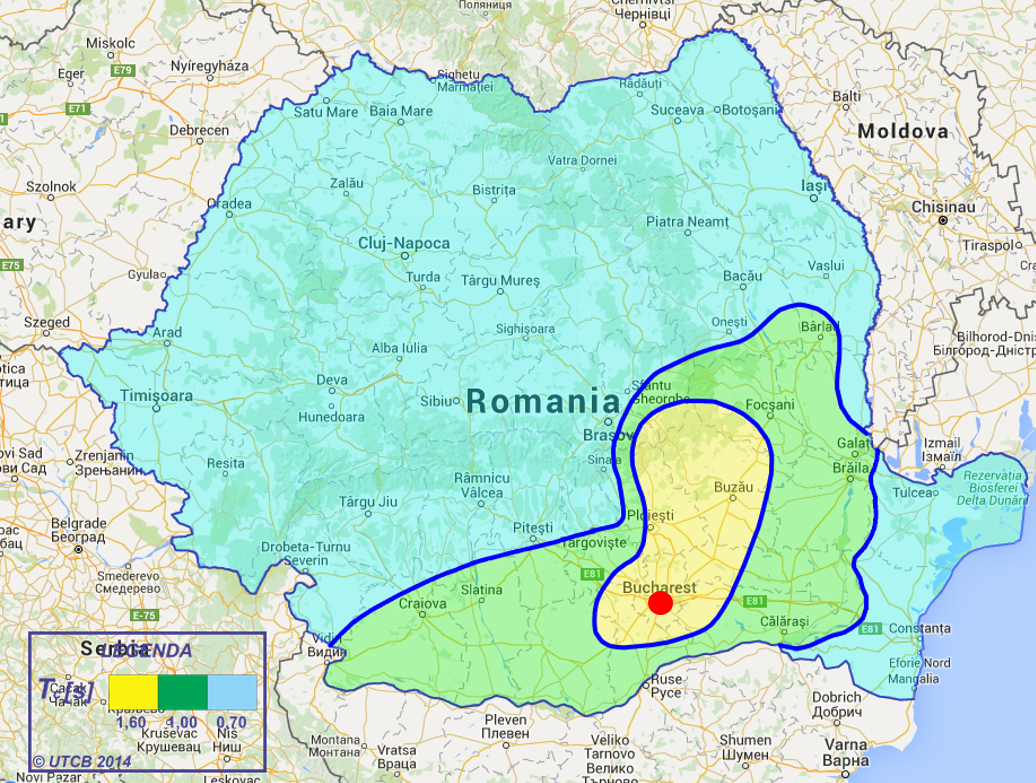 Figura 10. Harta de zonare seismică în termini de perioadă de control (colt), Tc a spectrului de răspuns.SolulDin analizele făcute în această zonă a rezultat existența solurilor argilo-iluviale și solurilor brun roșcate de pădure.Acestea sunt soluri slab acide, cu conținut redus argilo-iluvial caracterizate prin culoarea brună-ruginie datorată în primul rând prezentei pe toată adâncimea profilului a oxizilor de fier liberi, slab hidratați.Aceste soluri se dezvoltă sub etajul forestier. Prezintă un profil morfologic de tipul A-B-t(B)-C-D cu grosimi cuprinse între 140-190 cm. Au o fertilitate naturală moderată din cauza unui procent mai scăzut de humus și substanțe nutritive.Solurile brun-roșcate de pădure podzolite sunt soluri de pădure moderat acide, argilo-iluviale, cu un orizont podzolit de culoare gălbui-brună sau puternic împestrițată cu pete gălbui-albicioase și gălbui-brune. Orizontul (B) e de culoare brun-roșcată din cauza prezentei oxizilor de fier liberi. Profilul de grosimi cuprinse între 150-175 cm. Cuprinde următoarele orizonturi: A1-A2-Bt-(B)-C-D. Aceste soluri sunt utilizate pentru fondul forestier.ClimaÎn ce privește dinamica generală a atmosferei, dominante sunt masele de aer de origine polar-maritimă și continentală (din sectorul Estic) care dețin 60,3 %, urmate de cele de origine tropical-maritim și tropical-continental, cu 15,8 %. Din această frecvență a maselor de aer rezultă influențe continentale, oceanice și mai estompat cele submediteraniene. Câmpul Otopeni-Cernica se încadrează în ceea ce S. Mehedinți numea climat getic. Acest tip de climat se caracterizează prin patru anotimpuri cu particularități specifice.Regimul termicVara este anotimpul cel mai călduros, cu temperaturi medii lunare de 21-26 ⁰ C. Temperaturile zilnice pot atinge 35-40 ⁰C, înregistrându-se cele mai multe zile tropicale. Iarna temperaturile medii lunare oscilează între -2,7 ⁰C și 0,2 ⁰C. Valorile zilnice pot ajunge până la -10….-20 ⁰C. Uneori cad zăpezi abundente și se produc viscole iar alteori survin zile călduroase, ca urmare a advecțiilor de aer maritim tropical.Primăvara este în general scurtă, cu contraste termice evidente le la o zi la alta și cu salturi termice mari interlunare. Temperaturile medii lunare variază între 5 și 17 ⁰C.Toamna are tendință de prelungire spre iarnă, uneori este relativ uscată, cu temperaturi medii lunare între 18 și 5,6 ⁰C.Mediile termice anuale sunt cuprinse între 10 și 11 ⁰C. Temperaturile maxime absolute oscilează între + 42,2 ⁰C și 42,6 ⁰C, iar minimele absolute între -30 ⁰C și -30,2 ⁰C.Din analiza datelor existente și indicate mai sus se pot reține următoarele aspecte:frecvența medie a zilelor de iarnă este de 29-30 zile;frecvența medie a zilelor de îngheț este de 97-105 zile;frecvența medie a zilelor de vară este de 114-117 zile;frecvența medie a zilelor tropicale este de 42-45 zile;înghețurile timpurii și târzii apar în a doua jumătate a lunii octombrie, începutul lunii noiembrie, iar ultimele înghețuri se înregistrează în perioada 29 martie-1 aprilie.Regimul precipitațiilorCantitatea medie anuală de precipitații înregistrează valori cuprinse între 520-550 mm. Pe anotimpuri repartiția cantităților de precipitații este: iarna 16%, primăvara 26%, vara 36%, toamna 22%. Valorile maxime absolute de precipitații au fost următoarele: 750,5 mm - 940 mm. Valorile minime absolute de precipitații au fost 230 - 290 mm.Regimul eolianDin observațiile și măsurătorile făcute, rezultă că vânturile dominante din această regiune, atât ca frecvență cât și ca tărie sunt cele din N-E și E (Crivățul) urmate de cele din S-V și V (Austrul). Vitezele medii anuale oscilează între 3,2 -3,5 m/sec. Vânturile din N-E și E pot atinge viteze maxime de 100-120 km/ oră. În cursul anului se remarcă o ușoară creștere a frecvenței vântului de N-E iarna (peste 23%) cu excepția lunii ianuarie când scade frecvența vântului de N-E sub această limită, dar creste frecvența vântului de S-V (până la 24%). Vara scade frecvența vânturilor de N-E și S-V, dar creste cea a vânturilor de N, E și S-E.Flora și faunaFloraVegetația pădurii Cernica este alcătuită din areale forestiere de diferite dimensiuni și forme. Se disting două grupe complexe de biotipuri: grupa complexelor de biotipuri de pădure de tipul Quercineelor:grupa complexelor de biotipuri de pajiști stepizate și pajiști stepice secundare.grupa complexelor de biotipuri de pădure ocupă o suprafață ușor ondulată de văileterțiare, fiind dezvoltată pe soluri brun-roșcate tipice și podzolite în condițiile existenței orizonturilor freatice la adâncimi de peste 20 .În cadrul acestei grupe deosebim pădurile mixte de tip Sud-European  (cerete și gârnițele) și pădurile de stejar. Subarboretul este reprezentat prin: gherghinar (Crataegus monogyna, Crataeegus pentagyna), lemn câinesc (Ligustrum vulgare), sânger (cornus sanguinea), măceș (Rosa canina), porumbar (Pinnus spinosa), socul (Sambucus nigra), etc.Pădurea de stejar ocupă suprafeţe întinse, fiind alcătuită din specii subxerotermofile, în care predomină stejarul brumăriu (Quercus pedunculiflora), și stejarul pufos (Quercus pubescens), cu participarea altor specii arborescente ca teiul (Tilia tomentosa), carpen (Carpinus betulus), ulmul (Ulmus foliacea), jugastrul (Acer campestre), alunul (Corylus avelana), frasinul (Fraxinus ornus). Aceste specii de amestec sunt mai rare.Grupa complexelor de biotipuri de pajiști stepizate și stepice secundare instalate pe locul pădurilor defrișate printre trupurile forestiere actuale este alcătuită din diferite specii de ierburi: păiușul (Festuca valesiaca, Festuca pseudovina, Festuca sulcata), firuța (Poa bulbosa, Poa pratennsis), pirul (Cynodon dactylon), mohorul (Setalia glauca), peliniță (Artemisia austriaca), graminee curizomi (Poa augustifolia, Agropyron repens), leguminoase mezofite (Trifolium pratense, Trifolium repens), etc.Toate aceste ierburi apar în poienile pădurii și pe versanții văilor. La baza pădurilor se găsesc și plante vernale: ghiocei, toporași, brebenei, viorele. Vegetația azonală se întâlnește în lunci și este compusă din: zăvoaie de salcie, plop, frasin, ulm. În jurul lacului Cernica se găsește vegetație palustră și acvatică.În zona studiată vegetația este caracteristică zonelor agricole de câmpie.FaunaFauna Pădurii Cernica este reprezentată prin următoarele specii de animale: cerbul comun (Cervus elaphus hippelaphus), căprioara (Capreolus capreolus), iepurele (Lepus europaeus transsylvanicus), vulpea (Vulpes crucigera), mistreț (Sus scrofa attila).Dintre păsările de interes vânătoresc mai frecvente sunt fazanul (Phasianus copchicus), ciocănitoarea de stejar (Dendrocopos medius), pițigoiul (Parus major), graurul (Sturmus drocopos medius), botgrosul (Coccothrastes c.), gaița (Gaurulus glandarius), privighetoarea (Luscina megarhynches, ciocârlia de pădure (Lulula arborea).Reptilele sunt reprezentate prin șerpi, șopârle, gușteri, iar batracienii prin Rana dalmațiana și Bufo viridis.Zoocenoza pădurii este caracterizată printr-o foarte diversificată stratificare în spațiul pădurii, în coronament, pe tulpinile arborilor, în celelalte etaje de vegetație, pe solul și în solul pădurii și rădăcinile plantelor, precum și o accentuată neuniformitate a densității numerice și de biomasă.Bogăția de specii componente este mare și important de remarcat este faptul că artropodele cuprind cel mai mare număr de specii (insecte, acarieni, păienjeni).Populațiile de nevertebrate din sol, constituite dintr-un număr mare de microorganisme, prezintă o distribuție structurală variabilă.În zona studiată fauna este tip ruderal, caracteristică zonelor agricole de câmpie.Arii naturaleÎn vecinătatea amplasamentului se afla 2 situri Natura 2000 și anume:ROSCI0308 Lacul și Pădurea CernicaROSPA0122Lacul și Pădurea Cernica.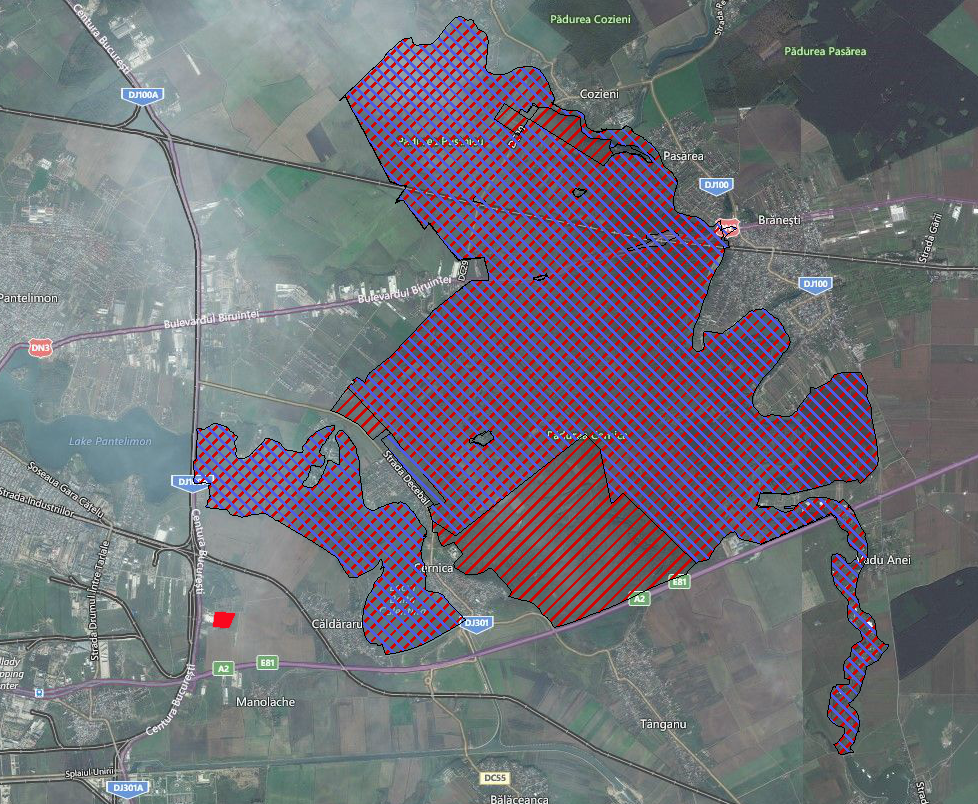 Figura 11. Ariile Natura 2000 în raport cu amplasamentul P.U.Z.ROSCI0308 Lacul și Pădurea CernicaSitul Lacul și Pădurea Cernica, situat la est de București, este localizat în ținutul Câmpiei Române, în partea estică a subunității cunoscută sub numele de Câmpia Vlăsiei, între Câmpiile Colentinei, la Vest, și Mostiștei, la Est. în partea estică este mărginit de râul Pasărea, pe al cărui curs se află lacul Pasărea, iar în vest de râul Colentina, pe al cărui curs se află lacul Cernica. Configurația generală a terenului este plană, iar altitudinea variază între 55 - 70 m. Din punct de vedere geologic, teritoriul este format din depozite ce aparțin cuaternarului, materialul parental fiind format în totalitate din leoss. Forma de relief este câmpia medie în care se întâlnesc rare depresiuni și microdepresiuni. Climatul este continental de câmpie, cu veri foarte călduroase și ierni foarte geroase, iar precipitațiile medii anuale sunt în jurul a 500 mm. Vânturile predominante sunt din nord-est și est, cu intensitatea cea mai mare iarna. Solurile întâlnite sunt preluvosoluri, luvosoluri, eutricambosol, gleiosol și stagnosol. Cea. 87 % din suprafața sitului este deținută de păduri de foioase (cvercinee), iar restul de ape dulci stătătoare și zone umede/mlaștini. Pădurile se afla în raza OS Branesti, UP VI Cernica și UP V Pustnicu.ROSPA0122 Lacul și Pădurea CernicaZona Lacului Cernica este caracteristică pădurilor de șleau cu specii forestiere sudice (mediteraneene), păduri care au devenit din ce în ce mai reduse, datorită exploatărilor forestiere.Zonele stuficole fixate și libere, precum și pădurea asociată, oferă acestei arii calitatea de sit ornitofaunistic de o valoare deosebită pentru Câmpia Română.În această zonă au fost semnalate 118 specii de păsări, din care o parte se regăsesc pe Directiva Păsări, restul având statut legal de protecție (prin lege și/sau protejate de alte convenții și acorduri internaționale). Există doar câteva specii de păsări care nu au un statut legal de protecție, în plus, mai există și alte specii protejate de faună, ce se regăsesc și pe Directiva Habitate.Complexul de ecosisteme din zonă oferă condiții prielnice dezvoltării speciilor de floră și faună existente, fiind considerate și ca un suport pentru păsările aflate în migrație, mare parte dintre ele cu statut legal de protecție. Lacul Cemica este ultimul din salba de lacuri a râului Colentina, fiind amenajat inițial pentru alimentarea cu apă a Bucureștiului și pentru agrement. Lacul păstrează însă și o zonă naturală, care în asociere cu pădurea, reprezintă un suport pentru speciile de faună de aici, în special păsări. Chiar dacă în acest moment lacul este concesionat ca bazin piscicol, acest lucru nu face decât să ajute păsările, prin faptul că este gestionat corespunzător, lucru indicat și de plaurii care se regăsesc aici, loc ideal de cuibărire, adăpost și refugiu, în special pentru păsările de apă. Aceste păsări găsesc aici și resurse pentru hrana lor. Pe lac există de câțiva ani o colonie de stârci și cormorani, specii protejate de lege.Pădurea este un rest al Codrilor Vlăsiei, cu predominanță de cvercinee în asociere însă și cu alte esențe (tei, salcie etc.), iar în interiorul acesteia se găsesc exemplare de arbori seculari, precum și alte elemente de floră și faună protejate. Imediata învecinare a sitului cu așezările umane nu constituie un pericol major pentru speciile de faună protejate, deoarece în această zonă nu există și nici nu s-a propus o viitoare dezvoltare industrială.Caracteristicile componentelor de mediu din zona posibil a fi afectată semnificativAmplasamentul P.U.Z. nu este supus la riscuri naturale previzibile. În zona analizată au fost identificate următoarele riscuri naturale:Risc de natura geofizica (seisme).Prin aplicarea P.U.Z., există posibilitatea ca mediul înconjurător să fie expus poluării în perioada execuției lucrărilor proiectate, însă activitățile respective vor avea caracter temporar și nu vor influenta semnificativ factorii de mediu. Dintre activitățile ce pot influenta calitatea mediului se menționează:Aerul poate fi impurificat prin:Emisii de praf ce pot apărea în timpul execuției lucrărilor proiectate.Emisii de gaze de ardere generate de motoarele autovehiculelor.Apa subterana, surse de poluare:pierderile accidentale de materiale, combustibili și uleiuri de la mașinile și utilajele din șantiere;ape uzate provenite de la grupurile sanitare;nerespectarea programului de gestiune a deșeurilor;ape poluate ce pot fi antrenate de apa pluviala în subteran.Solul poate fi poluat prin următoarele acțiuni:poluări accidentale prin deversarea unor substanțe periculoase pentru mediu;repararea utilajelor, efectuarea schimburilor de ulei în spatii neamenajate;apele uzate menajere, rezultate de la grupurile sanitare și din igienizări;nerespectarea programului de colectare și gestiune a deșeurilor;emisii generate de trafic și motoarele autovehiculelor care se depun pe sol;Zgomotul care va fi generat în perioada de construcție.Se considera ca prin implementarea Planului Urbanistic Zonal, factorii de mediu nu vor fi afectați negativ în mod semnificativ.Orice problemă de mediu existentăZone specifice cu probleme de mediuPlanul Urbanistic Zonal nu a identificat pentru momentul actual, zone specifice cu probleme de mediu, terenul analizat făcând parte din extravilanul comunei Cernica, sat Căldăraru, având destinație de zonă agricolă nepoluantă. Amplasamentul se află în apropierea șoselei de centrară a municipiului București, lângă o zonă destinată spațiilor de depozitare.Arii naturale protejateÎn zona arealului analizat se regăsesc două situri Natura 2000, și anume:ROSCI0308 Lacul și Pădurea CernicaROSPA0122Lacul și Pădurea Cernica.Având în vedere distanța față de aceste arii protejate (1,5 km) și situația din amplasamentul analizat, se poate trage concluzia că nu există în momentul actual presiuni exercitate asupra acestor arii naturale protejate.Probleme de mediu generate de echiparea edilitarăAlimentarea cu apă și rețelele de canalizareProblemele de mediu generate de echiparea edilitară în zona analizată sunt inexistente deoarece în zonă nu există rețele de alimentare cu apă sau de canalizare, rețele de alimentare cu gaze, energie termică, telecomunicații.Căi de transportSuprafața de teren care face obiectul studiului se află în partea de  sud a comunei Cernica la o distanta de 250 de m față de șoseaua de centură și o distanta de 750 de m față nodul de acces la  autostrada A2. Accesul la terenul ce a generat P.U.Z.-ul se face prin nord prin drumul  de exploatare 160 (profil existent de 5,5 metri) ce debușează în șoseaua de centură.Managementul deșeurilorNu există un plan de gestionare al deșeurilor, acestea rezultând în principal din activitățile agricole și din activitatea umană în zonă.Analiza multicriterială a problemelor de mediuPe baza informațiilor privind starea mediului în zonă, a conținutului și obiectivelor proiectului de plan și ținând cont de problemele de mediu existente identificate la nivel național, regional și local, pentru P.U.Z. Construire instalație de valorificare a deșeurilor în scopul producerii de energie electrică și termică, împrejmuire teren, utilități au fost identificate o serie probleme de mediu care pot fi considerate ca fiind în legătura cu P.U.Z.-ul propus.În continuare se prezintă Lista problemelor de mediu identificate, grupate în categorii:Tabel 5. Categorii de probleme de mediu.Pentru selectarea problemelor de mediu relevante pentru P.U.Z. Construire instalație de valorificare a deșeurilor în scopul producerii de energie electrică și termică, împrejmuire teren, utilități propus dintre problemele de mediu incluse în lista mai sus prezentată, se realizează o ierarhizare a acestora utilizând Metoda analizei multicriteriale.Aplicarea acestei metode constă în:Acordarea unui punctaj fiecărei probleme și pentru fiecare criteriu;Distribuirea ponderilor pe fiecare criteriu;Înmulțirea scorurilor criteriilor cu ponderile și însumarea rezultatelor pentru a obține un scor total;Ordonarea problemelor în funcție de scorurile totale.Criteriile utilizate pentru această evaluare sunt:În ce măsură problema afectează sănătatea umanăÎn ce măsură problema afectează mediulÎn ce măsură problema generează neconformarea cu cerințele legaleÎn ce măsură problema afectează calitatea vieții pentru locuitorii din zonăCare este nivelul de incertitudine asupra evaluării problemeiFiecare din cele cinci criterii utilizate are o pondere definită în cadrul evaluării problemei de mediu. Astfel, cel mai important criteriu este cel legat de impactul asupra sănătății umane (pondere 4), urmat de afectarea mediului înconjurător (pondere 3), și neconformarea cu cerințele legale și măsura în care este influențată calitatea vieții locuitorilor din zonă (pondere 2). Ultimul criteriu ca pondere în evaluare este cel legat de nivelul de incertitudine asupra problemei de mediu (pondere 1).Modelul metricii utilizate pentru evaluarea individuală a fiecărei probleme de mediu este următorul:Tabel 6. Matricea de analiză multicriterială.Valorile punctajului pe care o problemă de mediu poate să-l obțină sunt:Punctaj minim - 12 punctePunctaj maxim - 36 punctePunctaj mediu - 24 puncteÎn final se face o medie a scorurilor astfel calculate, pentru fiecare categorie de probleme de mediu, pe baza cărora se poate realiza ierarhizarea aspectelor de mediu în vederea stabilirii priorităților de mediu pentru P.U.Z. propus.Pentru acordarea punctajelor pentru fiecare problemă de mediu și criteriu utilizat au fost utilizate informațiile privind starea actuală a mediului în zona studiată, informațiile privind conținutul și obiectivele principale ale P.U.Z.-ului propus, informații cuprinse în diverse studii de specialitate referitoare la zona studiată și/sau la activitățile ce s-au desfășurat, se desfășoară sau urmează să de desfășoare în această zonă, informații bibliografice etc.În continuare se prezintă matricea de evaluare a problemelor de mediu, grupate în categorii sau aspecte de mediu.Tabel 7. Matricea de analiză multicriterială pentru P.U.Z.-ul analizat.Sunt considerate relevante doar acele probleme de mediu pentru care scorul obținut este mai mare de 20.Probleme de mediu identificate ca fiind relevante vor sta la baza stabilirii obiectivelor de protecție a mediului pentru P.U.Z.-ul analizat. Acestea au fost ierarhizate pe baza scorurilor calculate pentru stabilirea priorităților de mediu atât pentru evaluarea efectelor cât și pentru identificarea măsurilor care să conducă la diminuarea presiunilor asupra mediului generate de implementarea P.U.Z. propus.Categoriile/aspectele de mediu au fost ierarhizate pe baza mediilor punctajelor medii calculate, în vederea stabilirii priorităților de mediu pentru PUG propus în relație cu problemele generale ale zonei :Tabel 8. Ierarhizarea problemelor de mediu.Rezultă că aspectele de mediu referitoare la gestiunea deșeurilor, poluarea mediului datorită activităților de transport reprezintă principalele priorități.  Obiectivele de protecție a mediuluiScopul evaluării de mediu pentru planuri și programe consta în determinarea formelor de impact semnificativ asupra mediului ale planului analizat. Aceasta s-a realizat prin evaluarea propunerilor P.U.Z.-ului în raport cu un set de obiective pentru protecția mediului natural și construit.De asemenea, trebuie menționat ca prin natura P.U.Z. pot fi soluționate sau pot fi create condițiile de soluționare a acelor probleme cu specific uman și care intră în competența administrației publice locale.Principalele obiective de protecție a mediului propuse prin Planul Urbanistic Zonal pentru Construire instalație de valorificare a deșeurilor în scopul producerii de energie electrică și termică, împrejmuire teren, utilități, au luat în considerare următoarele:Opțiuni ale populației:modernizarea și amenajarea drumurilor existente; crearea unei infrastructuri edilitare locale la nivelul standardelor impuse de lege;crearea de noi locuri de munca la nivelul comunei Cernica.Optimizarea relațiilor în teritoriu:modernizarea și realizarea de căi de acces în amplasamentul analizat;Din punct de vedere economic dezvoltarea zonei presupune utilizarea eficienta a resurselor în condițiile protejării mediului, în acest sens se impun următoarele obiective majore:Dezvoltarea, modernizarea și extinderea infrastructurii;Susținerea apariției unor activități economice noi, strâns legate de resursele locale;Obiectivele de mediu iau în considerare și reflectă politicile și strategiile de protecție a mediului naționale și ale UE și iau în considerare obiectivele de mediu la nivel local și regional. Obiectivele, împreună cu țintele și indicatorii care le corespund sunt focalizate pe factorii/aspectele de mediu asupra cărora P.U.Z.-ul are un impact semnificativ, pozitiv sau negativ.Considerații privind funcționarea instalației de valorificare a deșeurilorFuncționarea instalației de valorificare a deșeurilor pentru producerea energiei electrice și termice va înlătura fermentarea spontană a deșeurilor organice, în speță dejecții, prin care se emit în aer diferite mirosuri dezagreabile (amoniac, hidrogen sulfurat) dar mai ales metan care, cum se știe, generează un efect de sera de 21 ori mai intens decât cel produs de emisiile echivalente volumic de dioxid de carbon.Prin fermentarea dirijata în instalația de valorificare, vor rezulta practic doar două gaze în amestec și anume metanul și dioxidul de carbon. Prin instalația de cogenerare prevăzută în stația de biogaz, metanul va fi ars complet rezultând dioxid de carbon și apa. Hidrogenul sulfurat produs în cursul fermentării este oxidat biologic, prin injecție controlata de oxigen, la sulf nativ care rămâne în substrat și este evacuat odată cu acesta.Instalația nu evacuează apă reziduală.Suprafața de teren pe care se afla instalația va fi integral betonată. Contactul cu materialul din stație îl vor avea doar suprafețele agricole pe care se va împrăștia materialul fermentat care are tocmai rolul de fertilizant al solului cu o remarcabilă capacitate de regenerare a humusului.Prin mecanismul de fermentare dirijată se va evita degajarea spontană de metan din deșeuri organice, gaz al cărui efect de sera este de cca. 21 ori mai mare decât cel al dioxidului de carbon.Emisiile poluante ale mijloacelor de transport vor fi în limitele stabilite și controlate periodic prin normele RAR. Principala sursa de zgomot – grupul co-generator, este introdus în camera antifonată iar coșul de evacuare a gazelor arse este prevăzut cu amortizor de zgomot. Din funcționarea stației de biogaz nu rezulta trepidații iar fundațiile co-generatorului sunt astfel concepute ca sa preia și sa amortizeze vibrațiile motorului termic.Nu se recurge la resurse naturale.Din proces nu rezulta deșeuri. Produsul fermentat este destinat integral fertilizării terenurilor agricole având un aport semnificativ de azot, fosfor și potasiu.Este prevăzut prin proiect ca zona de funcționare a instalației sa fie împrejmuită cu o perdea verde de arbori.Întregul proiect urmărește valorificarea energetica a unor resurse regenerabile de energie, prin producerea așa-zisei energii verzi din deșeuri agricole, culturi agricole energetice. Acestea sunt convertite cu ajutorul instalațiilor proiectate în energie electrica, energie termica și un valoros fertilizant pentru terenurile agricole limitrofe.Potențiale efecte asupra mediuluiCerințele H.G. 1076/2004 prevăd să fie evidențiate efectele semnificative asupra mediului determinate de implementarea planului supus evaluării de mediu. Scopul acestor cerințe constă în identificarea, predicția și evaluarea formelor de impact generate de implementarea planului. Propunerile planului evaluat în prezentul raport pot genera o multitudine de forme de impact asupra factorilor/aspectelor de mediu, forme de impact ce prezintă diferite magnitudini, durate și intensități.În vederea evaluării sintetice a impactului asupra mediului în termeni cât mai relevanți, au fost stabilite categorii de impact care sa permită evidențierea efectelor potențial semnificative asupra mediului generate de implementarea planului. Pentru a evalua impactul asupra factorilor de mediu relevanți s-au stabilit pentru fiecare din aceștia cate o serie de criterii specifice care să permită evidențierea în principal al impactului semnificativ. Categoriile de impact și criteriile pentru evaluarea impactului au fost stabilite cu consultarea grupului de lucru.Categorii de impactEvaluarea de mediu pentru planuri și programe necesită identificarea impactului semnificativ asupra factorilor/aspectelor de mediu al planului avut în vedere. Impactul semnificativ este definit ca fiind „impactul care prin natura, magnitudinea, durata sau intensitatea sa alterează un factor sensibil”.Efectele potențiale semnificative trebuie să includă efectele secundare, cumulative, sinergice pe termen scurt, mediu și lung, permanente și temporare, pozitive și negative.Evaluarea impactului s-a efectuat pe baza metodelor expert.Tabel 9. Categorii de impact.Tabel 10. Criterii pentru determinarea efectelor potențiale semnificative asupra mediului.Efecte cumulativeEste necesar ca, în evaluarea efectelor asupra mediului ale prevederilor planului, să fie luate în considerare efectele cumulative și sinergice asupra mediului. Astfel efectele cumulative pot apărea în situații în care mai multe activități au efecte individuale nesemnificative, dar împreună pot genera un impact  semnificativ sau atunci când mai multe efecte individuale ale planului generează un efect combinat.Efectele activități propuse prin P.U.Z. asupra mediului se pot cumula sau combina generând un impact semnificativ. Se precizează că metodele expert utilizate pentru predicția impactului au luat în considerare cele mai defavorabile scenarii, considerând simultaneitatea funcționarii surselor cu cea mai mare răspândire spațială, chiar dacă acest lucru este puțin probabil sa se întâmple în realitate. Evaluarea impactului a fost efectuata luând în considerare efectele cumulate și combinate ale poluanților sau ale factorilor de stres asupra factorilor/aspectelor de mediu. Un exemplu al acestui mod de abordare a evaluării, în care efectele cumulative rezulta implicit ca urmare a modelelor/metodelor de predicție utilizate, poate fi prezentat pentru factorul de mediu aer. Astfel evaluarea impactului asupra mediului s-a efectuat luând în considerare emisiile simultane de poluanți generate de încălzirea spatiilor și de traficul rutier de pe întreaga zonă, aceste reprezentând principalele surse de poluare din zonă.Interacțiuni Pentru situațiile în care ar există posibilitatea interacțiunilor dintre doi sau mai mulți factori de mediu ca urmare a implementării prevederilor planului, în evaluare au fost luate în considerare aceste interacțiuni potențiale.Evaluarea de mediu pentru Planul Urbanistic Zonal Construire instalație de valorificare a deșeurilor în scopul producerii de energie electrică și termică, împrejmuire teren, utilități a fost efectuată luând în considerare toate elementele metodologice descrise mai sus.Protecția biodiversității, florei, fauneiEcosistemele terestre sunt puternic antrepozite în zona amplasamentului prin activitățile agricole, de producție și depozitare, iar cele acvatice sunt inexistente. Nu au fost identificate specii sensibile de floră și faună.Conform informațiilor de care dispunem și legislației în vigoare, respectiv Ordonanța de Urgenta nr. 57/2007 privind regimul ariilor naturale protejate, conservarea habitatelor naturale, a florei și faunei sălbatice (modificată și completată de OUG nr. 154/2008, Legea nr. 329/2009, HG nr. 1432/2009, Legea nr. 49/2011), Legea 5/2000 privind aprobarea Planului de Amenajare a Teritoriului National–Secțiunea a III-a – Zone protejate, pe teritoriul studiat, sau în vecinătate nu sunt consemnate bunuri de patrimoniu natural sau construit. La 1,5 km de amplasament se găsesc ariile Natura 2000 ROSCI0308 Lacul și Pădurea Cernica respectiv ROSPA0122Lacul și Pădurea Cernica. Având în vedere distanța față de aceste arii se preconizează că ele nu vor fi influențate de către viitoarele activități din amplasament. În perioada de construcție ecosistemul terestru este potențial afectat datorită modificărilor locale ale calității aerului, solului și apei ca urmare a emisiilor de particule solide și gaze arse de la utilajele de construcții, terasiere și de transport.Protecția acestor ecosistem va putea fi realizată prin: aplicarea unor practici adecvate pentru lucrările de construcții; reducerea vitezei de deplasare a utilajelor de construcții; verificarea tehnică a utilajelor; optimizarea manevrelor tuturor utilajelor de construcții și transport; stropirea periodică a spațiilor de manevră.Impactul principal se manifestă asupra solului prin ocuparea suprafeței de 52347 m2 rezervată realizării instalației de valorificare deșeuri.Impactul major asupra vegetației din vecinătatea amplasamentului s-ar putea manifesta numai pe parcursul lucrărilor de execuție (lucrări de excavații și terasamente, pregătire, transport și manipulare materiale de construcție) prin difuzarea prafului generat, în arealul natural învecinat.Impactul asupra vegetației va fi diminuat prin adoptarea unor masuri de limitare a zonei de împrăștiere, prin umectarea periodica a zonelor utilizate pentru transportul materialelor și a spatiilor de lucru, iar după finalizarea construcției, prin implementarea programului de reconstrucție ecologică.În perioada de exploatare a instalației de valorificare a deșeurilor, vor fi generate emisii de poluanți atmosferici dar care nu vor fi de măsură să influențeze semnificativ componentele biologice din zona analizată.Biodiversitatea specifică zonei nu va fi afectată semnificativ de implementarea direcțiilor de dezvoltare a zonei impuse prin acest P.U.Z.Măsurile de reducere a impactului asupra florei și faunei vor fi constituite în special din protejarea spațiilor verzi, prin:montarea de panouri indicatoare cu accesul sau interzicerea în anumite perimetre;aplicarea de sancțiuni conform legilor în vigoare, pentru nerespectarea celor menționate mai sus;respectarea tuturor interdicțiilor stabilite de autorități;întreținerea corespunzătoare a spațiilor verzi.Mediul urban și sănătatea umanăAdoptarea și implementarea Planului Urbanistic Zonal Construire instalație de valorificare a deșeurilor în scopul producerii de energie electrică și termică, împrejmuire teren, utilități va avea un impact social și economic pozitiv prin crearea de noi locuri de munca și ridicarea standardului de viață a locuitorilor din zonă.Populația ce tranzitează zona și mai puțin populația din statul Căldăraru, comuna Cernica (datorită distanței amplasamentului față de zona locuită) poate fi afectată de zgomotul produs de utilajele de construcții, de praful degajat de lucrările de excavație, de emisiile de gaze poluante generate de arderea combustibilului în motoarele utilajelor de construcție, însă toate aceste activități vor avea caracter temporar și se vor desfășura pe o anumita suprafață de teren delimitata, chiar dacă activitățile de construcție au durată limitată, emisiile de poluanți generați pe durata execuției trebuie să se încadreze în limitele impuse de lege.Construcția și exploatarea obiectivului propus prin P.U.Z. nu este de măsura sa afecteze într-un mod semnificativ protecția populației și a sănătății umane.Protecția soluluiSursele posibile de impurificare a solului, rezultate ca urmare a desfășurării activității de producție sunt în principal următoarele, împărțite în două categori :surse specifice perioadei de execuție;surse specifice perioadei de exploatare.În perioada de execuție a investiției nu există surse industriale de impurificare a solului cu poluanți. În timpul execuției lucrărilor de construcții, principalele surse de poluare ale solului sunt reprezentate de: poluări accidentale prin deversarea unor produse (petroliere) direct pe sol; depozitarea necontrolată a deșeurilor sau a diverselor materiale de construcție provenite din activitățile de construcție desfășurate în amplasament; scăpările accidentale de produse petroliere de la utilajele de construcție; depozitarea direct pe sol a materialelor excavate în cadrul diverselor lucrări necesare; depunerea pe sol a gazelor emise din funcționarea utilajelor de construcții; alte emisii în aer, care în anumite condiții se pot depune pe suprafața solului. Spălarea agregatelor, utilajelor de construcții sau a altor substanțe de către apele de precipitații poate constitui o altă sursă de poluare a solului sau a apelor subterane, la fel și pulberile fine rezultate la manevrarea utilajelor de construcții depuse pe sol.Formele de impact asupra solului ce pot fi identificate în perioada de execuție a lucrărilor sunt: modificări structurale ale profilului de sol ca urmare a săpăturilor prevăzute a se executa: excavare, nivelare, compactare; izolarea unor suprafețe de sol, fată de circuitele ecologice naturale, prin fragmentarea acestora; modificări calitative ale solului sub influenta poluanților prezenți în aer; modificări calitative și cantitative ale circuitelor geochimice locale; poluări accidentale prin deversarea unor produse direct pe sol, depozitarea deșeurilor sau a diverselor materiale de construcție.Perioada de exploatareDrumul de acces implica reabilitarea pentru trafic greu a unui drum public cadastrat existent. O parte din suprafața viitoarei stații de valorificare a deșeurilor va fi betonată, astfel că se reduce posibilitatea contaminării solului în perioada de exploatare.Principalele măsuri pentru protecția solului și subsolului constau din:verificarea sistematica a stării platformei și a funcționalității facilitaților prevăzute, inclusiv aplicarea operațiilor de întreținere necesare (curățarea rigolelor și rezervoarelor de stocare);exploatarea corespunzătoare a stației de valorificare a deșeurilor;monitorizarea sistematica a calității apei colectate pentru urmărirea eficientei instalațiilor de tratare a apelor uzate și adaptarea sistemului de management la situațiile curente;măsuri de prevenire a poluărilor la operațiile de alimentare cu carburanți.Prin alcătuirea conceptuală și constructivă a stației, este eliminată orice posibilitate de interacțiune material depus-mediu înconjurător. Prin urmare lucrările, operațiile, tehnologiile, utilajele, materialele executate și folosite pentru toată perioada de exploatare a instalației de valorificare a deșeurilor nu sunt de natură să inducă degradarea solului din amplasamentul sau din vecinătatea obiectivului analizat.Se poate concluziona ca din punct de vedere al factorului de mediu sol, activitatea de pe amplasamentul studiat nu va reprezentă o sursa semnificativă de poluare.Protecția apelorSursele de poluare a apelor în perioada de execuție a lucrărilor din P.U.Z., sunt reprezentate de tehnologiile de execuției propriu zise, utilajele terasiere și cele de transport, respectiv de către activitatea umană. Lucrările de execuție a depozitului constituie principalele tipuri de activități cu impact direct asupra apelor de suprafață și subterane.Mișcările de terasamente prevăzute în proiect au în vedere excavarea și depozitarea unor  cantități de pământ și steril. Aceste depozite pot fi antrenate de apa meteorică. Ca urmare a precipitațiilor, taluzele sunt spălate de scurgerile de suprafață care antrenează fracțiuni de material sau mase de pământ. Deoarece lucrările de excavare și pregătire a fundațiilor se vor executa în uscat, cu depozitarea locală a materialului rezultat din săpături, riscul poluării apelor de suprafață și subterane este redus. În ceea ce privește activitatea utilajelor terasiere și de transport, modul de lucru, vechimea utilajelor și starea lor tehnică sunt elemente care pot provoca în timpul execuției poluări ale apelor. Principalii poluanți sunt motorina și uleiurile arse. Acestea pot ajunge să afecteze calitatea apei prin: spălarea utilajelor sau a autovehiculelor pe suprafețe neamenajate, direct pe sol; repararea utilajelor, efectuarea schimburilor de ulei în spatii neamenajate; remobilizarea unor surse subterane, antropogene, de poluare a apei prin lucrările de excavații; stocarea motorinei sau a uleiurilor arse în depozite sau recipiente improprii.Activitatea muncitorilor din șantier este la rândul ei generatoare de poluanți cu impact asupra apelor, deoarece: produce deșeuri menajere care, depozitate în locuri necorespunzătoare pot fi antrenate de ape sau pot produce levigat care să afecteze apa subterană; evacuările fecaloid menajere aferente organizărilor de șantier, pot și ele să afecteze calitatea apelor, dacă grupurile sanitare sunt improvizate.În perioada de exploatare, principalele forme de impact asupra factorului de mediu apa pot proveni din:gestionarea neadecvată a deșeurilor în amplasament;gestiunea necorespunzătoare a apelor uzate din amplasament;contaminarea potențială cu poluanți în cazul unor scurgeri accidentale din instalațiile și echipamentele componente ale instalației de valorificare a deșeurilor sau deteriorări ale rețelei de canalizare;contaminarea apelor subterane cu scurgeri accidentale de produse petroliere (provenite din zona parcărilor interioare) și/sau uleiuri uzate.Pe perioada implementării proiectului se vor respecta condițiile tehnice de execuție, conform cerințelor avizatorilor. Apa uzata se va încadra în cerințele de calitate ale NTPA 002/2005.Vor fi luate toate masurile pentru respectarea Directivei Cadru pentru Apa 2000/60/CE, respectiv a Legii 107/1996 cu modificările și completările ulterioare, precum și actele normative subsecvente. Pentru apele uzate se vor respecta Directiva 91/271/CEE privind tratarea apei urbane menajere (modificata de Directiva 98/15/EC) transpusa prin HG nr. 188 din 28 februarie 2002 modificata prin HG 352/2005 pentru aprobarea unor norme privind condițiile de descărcare în mediul acvatic a apelor uzate.Activitatea propusă prin P.U.Z.  nu necesită deversarea unor deșeuri sau produse secundare în acviferele temporare de suprafața sau subterane. O sursa potențiala de poluare a acviferelor poate rezulta din antrenarea de către apele din precipitații a produselor petroliere (combustibili sau lubrifianți de la utilaje, autoturisme, sau autovehicule de transport marfa) scurse accidental pe zona amplasamentului.Pentru reducerea riscurilor unor astfel de accidente, reviziile și reparațiile utilajelor se vor face periodic conform graficelor și specificațiilor tehnice la sediul societății, iar alimentarea cu combustibil se va face numai în locuri special amenajate în acest scop și numai de personal instruit, astfel încât sa prevină scurgerea și împrăștierea produselor petroliere.Sistemul de canalizare a apelor meteorice va fi prevăzut cu separatoare de hidrocarburi și deznisipator.Alte cauze ce pot afecta calitatea factorului de mediu apa sunt: funcționarea necorespunzătoare a echipamentelor din cadrul instalației de valorificare a deșeurilor.Activitățile personalului de exploatare pot prejudicia factorul de mediu apă, de asemenea, prin: depozitarea necorespunzătoare a deșeurilor produse; prin neglijența în dirijarea autogunoierelor sau a altor utilaje; prin admiterea în amplasament a unor alte tipuri de deșeuri.Soluțiile constructive ce vor fi propuse prin proiectul tehnic sunt în măsură să asigure evacuarea controlată a apelor meteorice din incinta instalației de valorificare a deșeurilor, fără a afecta apele de suprafață și freatice. Proiectul respecta prevederile Legii nr. 107/1996 – legea apelor și H.G. nr. 964/2000 - privind aprobarea Planului de acțiune pentru protecția apelor împotriva poluării cu nitrați proveniți din surse agricole. Datorita soluției constructive și sistemelor de gestionare a colectării apelor meteorice și a fluidelor contaminate (colectare selectiva riguroasa, stocare și tratare) prevăzute, obiectivul ce urmează a se înființa nu prezinta pericol de poluare a componentei de mediu - apa.Nu se fac evacuări de ape contaminate în emisar/receptor natural. Evaluarea impactului asupra apelor de suprafață și subterană trebuie să facă obiectul monitorizării obiectivului din punct de vedere al protecției mediului.Protecția calității aeruluiÎn perioada de execuție a lucrărilor proiectate, activitățile din șantier au impact asupra calității atmosferei din zonele de lucru și din zonele adiacente acestora. Execuția lucrărilor proiectate constituie, pe de o parte, o sursă de emisii de praf, iar pe de altă parte, sursa de emisie a poluanților specifici arderii combustibililor (produse petroliere distilate) atât în motoarele utilajelor necesare efectuării acestor lucrări, cât și ale mijloacelor de transport folosite.Emisiile de praf, care apar în timpul execuției lucrărilor proiectate, sunt asociate lucrărilor de excavații, de vehiculare și punere în operă a materialelor de construcție, precum și altor lucrări specifice. Degajările de praf în atmosferă variază adesea substanțial de la o zi la alta, depinzând de nivelul activității, de specificul operațiilor și de condițiile meteorologice. Natura temporară a lucrărilor de construcție, specificul diferitelor faze de execuție, modificarea continuă a fronturilor de lucru diferențiază net emisiile specifice acestor lucrări de alte surse nedirijate de praf, atât în ceea ce privește estimarea, cât și controlul emisiilor. Amenajarea depozitului implică o serie de operații diferite, fiecare având propriile durate și potențial de generare a prafului.Pentru perioada de exploatare a instalației de valorificare deșeuri, s-au identificat următoarele surse de emisii în atmosferă:emisii de mirosuri datorate manevrării (descărcare/încărcare materiilor prime;emisii de metan rezultate din neetanșeități, scurgeri accidentale și gestionare incorecta a traseelor tehnologice pentru biogaz (nedirijate);emisii de hidrogen sulfurat și metan rezultate din scurgeri accidentale și gestiune necorespunzătoare în cadrul procesului de desulfurare (nedirijate);emisii de gaze de ardere rezultate din combustia biogazului în generator (dirijate);emisii punctuale rezultate de la arderea de siguranță a biogazului (dirijate);emisii de amoniac și hidrogen sulfurat care pot apărea în procesul de epurare sau pot rezulta din acumularea de materiale și sedimente în conductele de transport pentru apele uzate.Măsurile de protecție a aerului au în vedere respectarea reglementarilor în vigoare din:OUG nr. 195/2005 privind protecția mediului, cu modificările și completările ulterioare;OUG nr. 243/2000 privind protecția atmosferei, cu modificările și completările ulterioare;Ordinul Ministrului nr. 592/2002 "Aprobarea normativului privind stabilirea valorilor limita, a valorilor de prag și a criteriilor și metodelor de evaluare a CO2, NO2 și NOx, pulberilor în suspensie, Pb, benzenului, CO și ozonului în aerul înconjurător", cu modificările și completările ulterioare;STAS 12574/1987 – Aer din zonele protejate – Condiții tehnice de calitate.Gestiunea deșeurilorProiectul în sine are rolul de a asigura conformarea la reglementările în vigoare în ce privește practicile privind eliminarea deșeurilor. Funcționarea obiectivului nu va avea ca efect producerea de deșeuri, exceptând deșeurile menajere produse de lucrători, asigurând în schimb procesarea, recuperarea parțială și eliminarea conforma a unor categorii de deșeuri.Astfel, deșeurile efectiv generate de activitatea viitoare sunt în general doar cele menajere, care datorita cantităților reduse pot fi gestionate prin stocare temporara în recipienți adecvați și colectate de către societatea de salubritate locală.Deșeurile reciclabile se vor colecta și valorifica conform prevederilor Ordonanței nr. 33/1995.Deșeurile menajere vor fi colectate în containere ecologice de plastic și vor fi transportate și depozitate în locurile special amenajate de către firme specializate.Vor fi respectate prevederile HG 856/2002, precum și ale HG 621/2005.Protecția împotriva radiațiilorÎn cadrul activităților de baza din perimetrul studiat nu este prevăzută utilizarea sau stocarea substanțelor radioactive. De asemenea, activitatea în sine nu este generatoare de radiații periculoase.Nu sunt admise la procesare deșeuri radioactive. Lucrările propuse nu produc, respectiv nu folosesc radiații, deci nu necesită luare de măsuri împotriva radiațiilor.Protecția împotriva zgomotului și vibrațiilorAmplasamentul este situat în zona de terenuri agricole, la peste 1000 m distanță față de localitățile Căldăraru (aproximativ 1 km fața de amplasament), respectiv Cernica (2,4 km față de amplasament), fapt ce asigura un nivel rezonabil de protecție în raport cu zgomotul produs de utilajele ce vor funcționa în cadrul activităților planificate.Intervin, de asemenea, diversele ecranări cu lucrări de terasamente, dispunerea elementelor structurale.Pentru asigurarea unui nivel redus al zgomotului și vibrațiilor este prevăzută amenajarea corespunzătoare pentru traficul greu a drumurilor de acces și a celor de incintă.Evaluarea impactuluiÎn tabelele următoare este prezentata evaluarea impactului asupra factorilor de mediu, respectiv impactul cumulat și interacțiunea dintre aceștia. Factorii de mediu luați în analiza sunt:Zona analizată, inclusiv infrastructura rutierăPopulația și sănătate umanăMediul economic și social Solul Forma și fauna Apa Aerul Zgomotul și vibrațiile Factori climatici PeisajulTabel 11. Evaluarea impactului asupra factorilor de mediu.Tabel 12. Impactul cumulate și interacțiuni.Posibile efecte semnificative asupra mediului, inclusiv asupra sănătății, în context transfrontierăAmplasamentul analizat prin P.U.Z., prin poziția sa, nu se află în vecinătatea frontierelor tării, cea mai apropiată frontieră fiind cea cu Bulgaria, la o distanță minimă de 60 km de aceasta.Probleme de mediu existenteÎn ceea ce privește impactul transfrontieră asupra mediului al activităților desfășurate în prezent în cadrul amplasamentului, nu există probleme de poluare a mediului.Efecte transfrontiere generate prin prevederile P.U.Z.Propunerile de organizare urbanistică prezentate, așa cum rezultă din capitolele anterioare, vor avea ca efect îmbunătățirea generală a sistematizării zonei și protecția factorilor de mediu în amplasament.În sinteză, obiectivele P.U.Z. pentru amplasamentul analizat nu au un impact transfrontalier, distanța minimă față de  frontieră fiind de 60 km (frontiera cu Bulgaria).Măsuri propuse prin P.U.Z. pentru prevenirea, reducerea și compensarea oricărui efect advers asupra mediuluiSe consideră că implementarea planului urbanistic zonal impune dezvoltarea controlată a zonei analizate, însă acest proces nu va fi lipsit de efectele nedorite asupra mediului, atât în perioada de punere în operă a lucrărilor cât și în timpul funcționarii instalației de valorificare a deșeurilor.În cele ce urmează se prezintă, în plan general, efectele potențiale ale implementării P.U.Z.-ului ce pot afecta mediul și măsurile necesare pentru limitarea acestor efecte.Factorul de mediu apaPlanul Urbanistic Zonal asigură protecția factorului de mediu apa, datorita soluției constructive a instalației de valorificare a deșeurilor și a sistemelor de gestionare a colectării apelor uzate și a apelor meteorice, obiectivul ce urmează a se realiza neprezentând pericol de poluare a componentei de mediu - apa.În perioada de execuție a diferitelor lucrări pentru realizarea lucrărilor la instalația de valorificare a deșeurilor și a utilităților necesare acesteia, poluare a apelor poate fi realizată de:tehnologiile de execuție propriu-zise;utilajele terasiere și cele de transport;activitatea umană.Tehnologiile de execuție propriu-ziseExecuția lucrărilor de realizare a obiectivelor proiectate, constituie principalele tipuri de activități cu impact direct asupra apelor de suprafață și subterane.Lucrările prevăzute în proiect au în vedere excavarea și depozitarea unor  cantități importante de pământ, steril și material din excavații. Aceste depozite pot fi antrenate de apa meteorică. Ca urmare a precipitațiilor, scurgerile de suprafață spală și  antrenează fracțiuni de material sau mase de pământ. Manipularea și punerea în operă a materialelor de construcții (beton, agregate etc.) determină emisii specifice fiecărui tip de material și fiecărei operații de construcție, emisii care se pot depune pe sol și pot fi antrenate de apele meteorice.Utilajele terasiere și de transportModul de lucru, vechimea utilajelor și starea lor tehnică sunt elemente care pot provoca în timpul execuției poluări ale apelor.Principalii poluanți sunt motorina și uleiurile arse. Acestea pot ajunge să afecteze calitatea apei prin:spălarea utilajelor sau a autovehiculelor pe suprafețe neamenajate, direct pe sol;pierderi accidentale de materiale, combustibili, uleiuri din mașinile și utilajele șantierului;repararea utilajelor, efectuarea schimburilor de ulei în spatii neamenajate; stocarea motorinei sau a uleiurilor arse în depozite sau recipiente improprii.Traficul greu, specific șantierului, determină diverse emisii de substanțe poluante în atmosferă (NOx, CO, SOx - caracteristice carburantului motorină -, particule în suspensie etc.). De asemenea, vor fi și particule rezultate prin frecare și uzură (din calea de rulare, din pneuri). Atmosfera este și ea spălată de ploi, astfel încât poluanții din aer sunt transferați în ceilalți factori de mediu (apa de suprafață și subterană, sol etc.).Activitatea umanăActivitatea salariaților din șantier este la rândul ei generatoare de poluanți cu impact asupra apelor, deoarece:produce deșeuri menajere care, depozitate în locuri necorespunzătoare pot fi antrenate de ape sau pot produce levigat care să afecteze apa subterană;evacuările fecaloid menajere aferente organizărilor de șantier, pot și ele să afecteze calitatea apelor, dacă grupurile sanitare sunt improvizate;manipularea neglijentă a materialelor de construcție și depozitarea acestora în locuri de unde pot fi antrenate în apa de suprafață și subteranămanevrarea defectuoasă a autovehiculelor care transportă materialele necesare sau a utilajelor în apropierea cursurilor de apă pot conduce la producerea unor deversări accidentale de poluanți în acestea.Condițiile de contractare vor trebui să cuprindă măsuri specifice de managementul apelor din zonă pentru a evita poluarea chimică a apelor de suprafață (și subterane), specificând:Orice rezervor de stocare a combustibililor și carburanților va fi atent etanșat. Orice material utilizat în construcții va fi depozitat în spatii închise.Folosirea oricăror substanțe toxice în procesul de construcție se va face doar după obținerea aprobărilor necesare, funcție de caracteristicile acestora, inclusiv măsurile de depozitare.Depozitarea substanțelor inflamabile sau explozive se va face cu respectarea strictă a normelor legale specifice.Manipularea combustibililor astfel încât să se evite scăpările și împrăștierea acestora pe sol.Manipularea materialelor, a pământului și a altor substanțe folosite astfel încât să se evite dizolvarea și antrenarea lor de către apele de precipitații.Înlocuirea foselor utilizate în mod obișnuit în timpul executării lucrărilor cu toalete tip cabine ecologice.Orice activitate sau lucrare prin care se va afecta dinamica naturală a apelor va fi realizată doar după obținerea aprobărilor din partea organelor abilitate.Constructorul va fi obligat să asigure măsuri de protecție a apelor de suprafață și a apelor subterane din zonă.În plus, constructorul va fi obligat să asigure colectarea și descărcarea controlată a apelor de precipitații din platforma afectată de lucrările șantierului astfel încât apele încărcate cu compuși solizi sau substanțe dizolvate contaminante să nu fie descărcate în afara zonei. Va fi necesar ca pe toată durata construcției să se asigure măsuri de verificare a apelor descărcate și să identifice soluțiile de remediere.În perioada de exploatare lucrările propuse prin P.U.Z. pot contribui la protecția apelor de suprafață și subterane prin realizarea sistemelor de utilități în zonă. Nu se estimează un impact negativ semnificativ asupra calității apei de suprafață și a apelor subterane în perioada de exploatare a lucrărilor care fac obiectul P.U.Z. O atenție specială (măsuri propuse) trebuie acordată în timpul exploatării următoarelor aspecte:Gestionarea adecvata a deșeurilor:utilizarea unei spațiu special destinat (platforma betonată) pentru recipientele în care sunt colectate deșeurile tehnologice;utilizarea unor recipiente etanșe pentru colectarea deșeurilor tehnologice (materiale filtrante, uleiuri uzate) și predarea acestora unor operatori autorizați în vederea valorificării/eliminării;instruirea personalului cu privire la colectarea selectivă a deșeurilor;montarea de eco-pubele pentru colectarea selectivă a deșeurilor menajere..Modificări calitative și cantitative asupra receptorului natural determinate de preluarea apelor epurateîn vederea prevenirii și reducerii impactului asupra apelor subterane și de suprafață, prin proiect a fost prevăzut un bazin betonat etanș vidanjabil.Contaminarea potențială receptorului cu poluanți în cazul unor scurgeri accidentale din instalațiile și echipamentele componente sau deteriorări ale rețelei de canalizareutilizarea unui sistem separativ de colectare a apelor uzate;utilizarea unor conducte confecționate din materiale puțin corozive;utilizarea unui plan de mentenanța a echipamentelor și utilajelor rețelelor de alimentare cu apă și a rețelelor de canalizare menajeră și pluvială; implementarea unui plan de prevenire și intervenție în cazul poluărilor accidentale și instruirea periodica a personalului care este responsabil cu întreținerea și exploatarea instalațiilor și echipamentelor de apa /canalizare;utilizarea de materiale absorbante și echipamente corespunzătoare de intervenție în cazul unor poluări accidentale;asigurarea unui management riguros, cu responsabilități clar stabilite pentru toate activitățile care folosesc produse ce ar putea afecta calitatea apelor evacuate;Contaminarea apelor subterane cu scurgeri accidentale de produse petroliere (provenite din zona parcărilor interioare) și/sau uleiuri uzate.utilizarea zonelor special amenajate (parcări) pentru vehiculele în tranzit și/sau staționare;utilizarea de materiale absorbante și echipamente corespunzătoare de intervenție în cazul unor scurgeri accidentale de carburanți și ulei.Factorul de mediu aerÎn perioada de execuție a lucrărilor în vederea realizării obiectivelor menționate se consideră că factorul de mediu aer poate fi influențat de următoarele:Sursele de impurificare a atmosferei asociate activităților care vor avea loc în perioada de execuții în amplasamentul analizat sunt surse libere, deschise, diseminate pe suprafețe mari, având cu totul alte particularități decât sursele aferente unor activități industriale sau asemănătoare. Ca urmare, nu se poate pune problema unor instalații de captare - epurare - evacuare în atmosferă a aerului impurificat/gazelor reziduale.Referitor la emisiile de la vehiculele de transport, acestea trebuie să corespundă condițiilor tehnice prevăzute la inspecțiile tehnice care se efectuează periodic pe toată durata utilizării tuturor autovehiculelor înmatriculate în țară.Lucrările de organizare a șantierului trebuie să fie corect concepute și executate, cu dotări moderne, care să reducă emisiile de noxe în aer, apă și pe sol. Concentrarea lor într-un singur amplasament este benefică diminuând zonele de impact și favorizând o exploatare controlată și corectă.Dacă lucrările prognozate vor fi executate și pe durata iernii, parcurile de utilaje și mijloace de transport vor fi dotate cu roboți electrici de pornire, pentru a se evita evacuarea de gaze de eșapament pe timpul unor demarări lungi sau dificile. Utilajele și mijloacele de transport vor fi verificate periodic în ceea ce privește nivelul de monoxid de carbon și concentrațiile de emisii în gazele de eșapament și vor fi puse în funcțiune numai după remedierea eventualelor defecțiuni. Se recomandă ca la lucrări să se folosească numai utilaje și mijloace de transport dotate cu motoare Diesel care nu produc emisii de Pb și foarte puțin monoxid de carbon.Alimentarea cu carburanți a mijloacelor de transport se va face în stații de alimentare carburanți. Procesele tehnologice care produc mult praf vor fi reduse în perioadele cu vânt puternic, sau se va urmări o umectare mai intensă a suprafețelor. Drumurile de șantier vor fi permanent întreținute prin nivelare și stropire cu apă pentru a se reduce praful.În perioada de exploatare a lucrărilor se va acorda importanță monitorizării emisiilor de gaze și mirosuri de la stația de valorificare a deșeurilor.În vederea diminuării presiunii asupra factorului de mediu AER, prin proiect au fost prevăzute  masuri de diminuare a noxelor în aer prin realizarea unor plantații de aliniament pentru îmbunătățirea capacitații de regenerare a atmosferei, protecția fonica și eoliana, conform prevederilor Legii 265/2006. De asemenea tot ca măsuri de minimizare a impactului asupra factorului de mediu aer, se va realiza un control al traficului auto în interiorul și exteriorul depozitului pentru optimizarea traficului, se vor întreține corespunzător drumurile de acces și se va evita pe cât posibil antrenarea prafului și a pulberilor fine. De asemenea, instalația de valorificare a deșeurilor va fi periodic verificată astfel încât să se prevină și să se remedieze în cel mai scurt timp orice problemă apărută în funcționarea normală a acesteia.O atenție specială (măsuri propuse) trebuie acordată în timpul exploatării următoarelor aspecte:Emisii de mirosuri datorate manevrării (descărcare/ încărcare) materiilor primeproiectarea unui spațiu tehnic închis pentru descărcarea și transportul materiilor prime;evacuarea emisiilor în spațiul de descărcare se face pentru reținerea substanțelor producătoare de mirosuri;stocarea materiei prime se va face în rezervoare special destinate, etanșe;descărcarea autovehiculelor cu materii prime în conformitate cu prevederile BAT, după cum urmează:Menținerea poluanților din aerul exhaustat la un nivel scăzut prin:devierea rutelor de trafic în afara zonei de livrare;utilizarea suprafețelor și echipamentelor de lucru ușor de curățat;minimizarea timpului de depozitare al deșeurilor în zona de livrare;curățarea benzilor transportoare și a celorlalte echipamente cel puțin odată pe săptămâna;în plus, în timpul operațiilor de depozitare și manipulare, următoarele măsuri sunt aplicabile pentru minimizarea emisiilor de praf:curățarea cu regularitate a spatiilor aferente agregatelor, pardoselilor și rutelor de trafic;spălarea cauciucurilor camioanelor pentru prevenirea dispersiei deșeurilor preluate pe roti în afară amplasamentului;Emisii de compuși organici volatili la manevrarea materialelor Pentru reducerea emisiilor de COV, manevrarea și depozitarea sunt realizate controlat.Emisii de CH4 și H2S rezultate din neetanșeități, scurgeri accidentale și gestionare incorecta a traseelor tehnologice pentru biogaz (nedirijate)Biogazul este stocat în partea superioara a rezervorului de post fermentare prevăzut cu doua membrane. Stocarea biogazului se face sub prima membrana a acestuia.Sistemul de depozitare a biogazului va prezenta etanșeitate împotriva scurgerilor de gaze rezistenta la funcționarea sub presiune. Ca măsura de prevenire a unor accidente înainte de punerea în funcțiune.In faza de proiectare și execuție se va avea în vedere ca spațiul de depozitare sa perimata stocarea a cel puțin o pătrime din producția zilnica și s-a avut în vedere montarea de detectoare pentru emisiile de gaze în scopul facilitării intervențiilor rapide.Toate procesele de digestie anaeroba se desfășoară în spatii închise, etanșe.Emisii de gaze de ardere rezultate din combustia biogazului în generatorPentru menținerea emisiilor de gaze la un nivel redus, beneficiarul, prin planul de mentenanța a instalației și inclusiv a generatorului, va asigura funcționarea în condiții normale. Ținând cont de prevederile BAT, epurarea fluxurilor gazoase rezultate din arderea biogazului nu se justifica economic și nici din punct de vedere al protecției mediului.Emisii punctuale rezultate de la arderea de siguranță a biogazului (dirijate)Prin programul de mentenanța se va asigura buna funcționare a faclei, asigurând arderea biogazului la o temperatura de cca 1000 °C cu un timp de staționare 0,3 secunde. Emisiile rezultate de la arderea de siguranță vor fi reduse.Având în vedere măsurile de prevenire dar și comparația cu BAT, impactul prognozat asupra aerului în faza de construcție va fi limitat și restrâns ca arie, iar în faza de exploatare acesta va fi negativ redus.Factorul de mediu solInstalația de valorificare a deșeurilor va fi realizată în conformitate cu normele de protecție a mediului impuse de standardele Uniunii Europene, respectiv de standardele românești în vigoare.În perioada de execuție a lucrărilor în vederea realizării obiectivelor menționate mai sus se considera că factorul de mediu sol poate fi influențat de următoarele:depozitarea necontrolată pe spații neamenajate a deșeurilor rezultate din activitățile de construcții;depunerea pulberilor și a gazelor din motoarele cu ardere internă a utilajelor și spălarea acestora de către apele pluviale urmate de infiltrarea în subteran;scăpări accidentale sau intenționate de carburanți, uleiuri, ciment, substanțe chimice sau alte materiale poluante, în timpul manipulării sau stocării acestora.spălarea agregatelor, utilajelor de construcții sau a altor substanțe de către apele de precipitații poate constitui o alta sursă de poluare a solului;perturbarea structurii geologice prin lucrările de excavații pentru realizarea fundațiilor și ale structurii clădirilor.Se menționează că activitatea ce se va desfășura în perioada de execuție va avea caracter temporar, manifestându-se și prin ocuparea pe o perioada limitata a unor suprafețe de teren pentru organizarea de șantier și drumurile de acces.În perioada de exploatare se consideră ca factorul de mediu sol va fi afectat de ocuparea definitiv a terenului cu diferite amenajări și construcții. În ansamblu, activitățile desfășurate în zona obiectivului analizat nu reprezintă un factor de poluare pentru zonă, existenta lui, prin modul de proiectare, prin măsurile de protecție luate reprezentând o măsură de protecție. Instalația de valorificare a deșeurilor reprezintă ea însăși o măsură de protecție a factorilor de mediu.ZgomotulÎn perioada de execuție a lucrărilor pentru implementarea obiectivelor propuse prin P.U.Z. se vor genera emisii sonore, însă acestea vor trebui să se încadreze în limitele impuse de legislația în vigoare chiar daca perioada de execuție are durata limitată. Ca măsura de reducere a zgomotului generat de un șantier se poate adopta instalarea de panouri fonoabsorbante pe durata executării lucrărilor.De asemenea, se recomandă constructorului să achiziționeze utilaje performante care să funcționeze la nivele reduse de zgomot și cu consum redus de carburanți. Măsurile de diminuare a impactului zgomotului în perioada de execuție, țin de:Limitarea traseelor ce străbat zonele locuite de către utilajele aparținând șantierului și, mai ales, de către autobasculantele ce deservesc șantierul, care efectuează numeroase curse și au mase mari și emisii sonore importante.Pentru protecția anti-zgomot, amplasarea unor construcții ale șantierului se va face în așa fel încât să constituie ecrane între șantier și zonele sensibile.Depozitele de materiale utile trebuie realizate în sprijinul constituirii unor ecrane între șantier și zonele sensibile.Întreținerea permanentă a drumurilor contribuie la reducerea impactului sonor.Întreținerea corespunzătoare a instalațiilor contribuie la reducerea nivelului de zgomot în zona de influență a acestora.În cazul unor reclamații din partea populației se vor modifica traseele de circulație și se vor adopta și alte măsuri de protecție. În perioada de exploatare nu se preconizează o creștere semnificativă a zgomotului. Acesta va fi generat de traficului auto în zonă și de exploatarea instalației de valorificare a deșeurilor.BiodiversitateaMăsurile de protecție a biodiversității, pentru perioada de execuție se iau din faza de proiectare și organizare a lucrărilor, astfel:La amplasamentului viitoarelor construcții se vor evita zonele sensibile.Amplasamentul organizărilor de șantier și traseul drumurilor de acces sunt astfel stabilite încât să aducă prejudicii minime mediului natural.La alegerea acestor amplasamente se ține seama să se evite locurile de cuibărit și reproducere și potecile de adăpat.Suprafața de teren ocupată temporar în perioada de construcție trebuie limitată judicios la strictul necesar.Pentru evitarea accidentelor în care, pe lângă oameni pot fi implicate și animale, constructorul va prevedea bariere fizice care să oprească accesul în locuri periculoase sau expuse.Traficul de șantier și funcționarea utilajelor se limitează la traseele și programul de lucru specificat.Se evită depozitarea necontrolată a sterilului și vegetației ce rezultă în urma lucrărilor de terasamente respectându-se cu strictețe depozitarea în locurile stabilite de autoritățile locale pentru protecția mediului.Colectarea și evacuarea ritmică a deșeurilor menajere și tehnologice pentru a nu tenta animalele și evita riscul de îmbolnăvire și accidentare a acestora.La sfârșitul lucrărilor de execuții proiectantul trebuie să prevadă fondurile necesare refacerii ecologice a suprafețelor de teren ocupate temporar și redarea acestora folosințelor inițiale.În perioada de exploatare a lucrărilor pentru implementarea obiectivelor P.U.Z., o atenție deosebită se va acorda controlului emisiilor de gaze și mirosuri ce pot afecta fauna și flora locală. Proiectul viitoarei instalații de valorificare a deșeurilor, prin măsurile propuse asigură protecția factorului de mediu aer și implicit a factorului biodiversitate. În perioada de exploatare a instalației de valorificare a deșeurilor nu sunt generate emisii de poluanți atmosferici care să influențeze semnificativ componentele biologice din zona analizată.Măsurile de reducere a impactului asupra florei și faunei vor fi constituite în special din protejarea spațiilor verzi, prin:respectarea tuturor interdicțiilor stabilite de autorități;întreținerea corespunzătoare a spațiilor verzi;.refacerea vegetației pe suprafețele ocupate temporar și asigurarea folosințelor actuale.PopulațiaÎn perioada de execuție a lucrărilor propuse prin P.U.Z. (Construire instalație de valorificare a deșeurilor în scopul producerii de energie electrică și termică, împrejmuire teren, utilități) populația ce poate fi afectată este constituită din muncitorii ce lucrează la realizarea lucrărilor propuse și de lucrătorii agricoli ai terenurilor din vecinătatea amplasamentului. Populația poate fi afectată de zgomotul produs de utilajele de construcții, de praful degajat de lucrările de excavație, de emisiile de gaze poluante generate de arderea combustibilului în motoarele utilajelor de construcție, însă toate aceste activități vor avea caracter temporar și se vor desfășura pe o anumita suprafață de teren delimitata, chiar daca activitățile de construcție au durată limitată, emisiile de poluanți generați pe durata execuției trebuie să se încadreze în limitele impuse de lege.În capitolele de mai sus au fost menționate măsurile în vederea diminuării efectelor generate de activitatea de construire, ce au în vedere protecția apei, aerului, solului, vegetației, măsuri ce se aplică și pentru populație. Aceste măsuri pot fi completate cu:În cazul folosirii drumurilor publice pentru transportul betoanelor și altor materiale de construcție, se vor prevedea puncte de curățire manuală sau mecanizată a pneurilor de reziduuri din șantier.Se va exercita un control sever la transportul de beton din ciment cu autobetoniere pentru a se elimina în totalitate descărcări accidentale pe traseu sau spălarea tobelor și aruncarea apei cu lapte de ciment în parcursul din șantier sau drumurile publice.În frontul de lucru se vor prevedea instalații sanitare, de preferință mobile, cu neutralizare chimică sau fose etanșe vidanjate periodic. De asemenea, aici se vor interzice operațiuni de schimbare a uleiului, demontarea sau dezasamblarea utilajelor sau mijloacelor de transport.Apele rezultate din procese tehnologice vor fi controlate, pentru a nu se evacua pe terenuri limitrofe, iar pentru a preveni eventualele deversări se vor construi rigole de captare.Șantierul pentru lucrările proiectate va fi împrejmuit pentru a se demarca perimetrele ce întră în răspunderea executanților. De asemenea, vor fi marcate cu panouri mobile pe care se vor înscrie elementele lucrării, cu numele și telefonul persoanei de contact responsabile.Pe perioada efectivă de lucru un șantier poate afecta la modul general peisajul, dar dacă este bine organizat și gospodărit se creează în final o imagine dinamică, uneori chiar de apreciere a unei lucrări noi, în curs de edificare.Este de dorit ca frontul de lucru activ să fie marcat și cu panouri publicitare.În perioada de exploatare după realizarea lucrărilor propuse prin P.U.Z., populația va beneficia de noi locuri de muncă, de căi de acces în amplasament. Impactul potențial asupra sănătății publice în faza de exploatare poate fi dat de:emisii de noxe (gaze arse) în aer, care ar putea afecta sănătatea publica;emisii de substanțe periculoase în sol și apele freatice, care ar putea afecta pe de-o parte calitatea solului din zona și implicit și sănătatea publica (in zonă există terenuri agricole), iar pe de alta parte calitatea apelor freatice de mica adâncime și respectiv și calitatea vieții din zona afectată;emisii de biogaz în caz de avarie: expunerea localnicilor la emisiile de gaze cu efect de sera generate de instalație în caz de avarie poate afecta sănătatea acestora;emisii si/sau scurgeri de substanțe poluante generate de transportul de materii prime.Prin realizarea proiectului impactul asupra mediului social și economic va fi unul benefic. Acesta s-a apreciat datorita următoarelor argumente:diversificarea surselor de producere a energiei și reducerea dependenței de resursele de energie primara;identificarea și dezvoltarea unor noi tehnologii energetice în vederea dezvoltării durabile și competitivității industriale;utilizarea deșeurilor și valorificarea acestora în vederea producerii de energie electrică și termică.PeisajulProiectul va avea efecte benefice asupra peisajului prin realizarea unor construcții îngrijite cu un aspect vizual plăcut, vopsite în culori odihnitoare, care dau senzația de modernism industrial și de eficiență.Se menționează amenajările spațiilor verzi proiectate, căile de acces în interiorul incintei sistematizate, care conferă aspectul îngrijit al lucrării și senzația de siguranță.În timpul perioadei de exploatare, impactul asupra peisajului este generat de transportul, manipularea și depozitarea materiilor prime. Ținând cont ca aceste activități se vor realiza controlat, conform planurilor de management a organizației și prevederilor legale în vigoare consideram ca impactul asupra mediului vizual va fi redus.O analiza a tipului și valorii estetice a peisajului în împrejurimi arata un impact general pozitiv al activităților economice planificate.Construcția și operarea infrastructurii interioare și periferice a instalației va deteriora temporar unele dintre resursele estetice ale zonei din imediata vecinătate, însă după finalizarea lucrărilor de construcții (inclusiv realizării bretelei de drum), impactul asupra peisajului din zona va fi diminuat considerabil. Ținând cont de specificul instalației - valorificarea biomasei și evitarea depozitarii necontrolate a acestora – aceasta va avea un efect pozitiv semnificativ asupra peisajului la nivel regional sau chiar național.Având în vedere aspectele pozitive semnificative și aspectele negative nesemnificative, impactul general al proiectului propus asupra peisajului este benefic.Patrimoniul culturalÎn perioada de execuție a lucrărilor în vederea realizării instalației de valorificare a deșeurilor se considera ca patrimoniul cultural nu va fi afectat. În situația în care în amplasamentul lucrărilor proiectate, în urma realizării excavațiilor, se identifică posibile site-uri arheologice, se vor opri lucrările și se va contacta un reprezentant al autorităților abilitate în vederea stabilirii soluțiilor necesare.În perioada de exploatare lucrările propuse prin P.U.Z. nu sunt în măsură să contribuie la afectarea patrimoniului cultural.Expunerea motivelor care au condus la selectarea variantelor aleseEfectuarea evaluării impactului s-a făcut pe baza documentației elaborata de S.C. ARUA CREATE DESIGN  S.R.L. în cadrul proiectului Plan Urbanistic Zonal – Construire instalație de valorificare a deșeurilor în scopul producerii de energie electrica și termică, împrejmuire teren, utilități, și cuprinde obiectul P.U.Z.;stadiul actual al dezvoltării urbanistice;elemente ale cadrului natural;conexiunile teritoriale;ocuparea terenurilor;echiparea edilitarăprevederi de dezvoltare urbanistică;zonarea funcțională;dezvoltarea echipării edilitare;masurile propuse pentru protecția mediului.Opțiunile propuse pentru protecția factorilor de mediu pe domenii de activitate sunt:realizarea lucrărilor se va face numai cu agenți economici specializați și autorizați, care sa cunoască și sa respecte legislația de mediu în ceea ce privește organizarea de șantier, utilizarea materialelor ecologice, a unor tehnologii moderne și nepoluante, cu utilaje performante care sa nu polueze mediul pe perioada executării lucrărilor și care sa ecologizeze zonele de lucru conform obligațiilor din acordurile de mediu;evitarea degradării mediului natural sau amenajat prin depozitari necontrolate de deșeuri de orice fel;crearea, conservarea și protejarea spatiilor verzi existente;realizarea drumurilor de acces;adoptarea unor politici de mediu transparente și informarea populației din zona referitor la instalația de valorificare a deșeurilor.In afara Variantei 0, în proiect au mai fost analizată două variante de P.U.Z. Aceste variante propun diverse zonări funcționale ale amplasamentului și mod de realizare și exploatare a viitorului obiectiv.Varianta 0După cum s-a menționat și mai sus, varianta 0 – menținerea actualei situații este de natura să determine o înrăutățire a stării factorilor de mediu, în lipsa unor reglementari coerente care să stabilească o zonificare corespunzătoare a teritoriului.Menținerea actualei stări a lucrurilor ar conduce la efecte sociale, economice se de mediu care ar putea determina blocarea activităților economice pentru o parte din societate. Principalele efecte sunt:scăderea eficienței;restrângerea activităților;reducerea veniturilor;scăderea potențialului economic al zonei.Varianta ISe propune amplasarea unei instalații de valorificare a deșeurilor în scopul producerii energiei electrice și termica, cu o zonă de protecție de 2 m față de limita terenului, generând o suprafață de 10800 mp (aproximativ 20%) de spațiu verde, suprafață platformelor betonate fiind de 12000 mp.  Alimentarea cu apă se va realiza din foraj, evacuarea apelor menajere se va realiza printr-un bazin vidanjabil, iar pentru apele pluviale se va realiza un bazin de retenție. Din punct de vedere al alimentarii cu gaze se propune extinderea rețelelor existente.Varianta II. Varianta aleasăSe propune amplasarea unei instalații de valorificare a deșeurilor în scopul producerii energiei electrice și termica, cu o perdea perimetrala cu arbori de protecție cu lățimea de 15 m fata de limita terenului, generând o suprafață de 12039 mp de spațiu verde, din care 2788 mp de spațiu verde pe lot, suprafața platformelor betonate fiind de 4371 mp.  Alimentarea cu apa se va realiza din foraj, evacuarea apelor menajere se va realiza printr-un bazin vidanjabil, iar pentru apele pluviale se va realiza un bazin de retenție. Din punct de vedere al alimentarii cu gaze se propune un rezervor GPL.Varianta aleasă analizează situația existentă și stabilește destinația finală a diferitelor zone ale terenului propus studiului, astfel încât să poată fi rezolvate problemele de contracție cât și cele legate de acces și utilități. Pentru stabilirea variantei s-au analizat alternative de proiectare, de execuție în deplin respect cu protecția mediului.Criterii de evaluareCriterii economice (respectiv eficienta investiției); soluția propusă prezintă cele mai bune rezultate din punct de vedere al ratei de recuperare se costuri de construcție mai mici comparativ cu alte variante; în mod similar costurile de exploatare sunt mai reduse.Criterii sociale (respectiv acceptabilitate socială); soluția prezintă cele mai bune rezultate din punct de vedere al susținerii oportunităților de dezvoltare a societății; impactul pozitiv asupra locuitorilor din zonă este semnificativ.Criterii de mediu (respectiv durabilitatea pentru mediu). Soluția propusă prezintă efecte negative minime asupra peisajului, solului, apei, poluării aerului se asupra patrimoniului cultural, în special pe termen lung, respectiv în perioada de exploatare a acestuia.Alternative de proiectareAlternativele de proiectare ce pot fi evaluate sunt limitate de normativele tehnice care reglementează activitatea de proiectare în domeniul transporturilor, construcțiilor etc. Diferențele în potențialele impacturi asupra mediului asociate cu diferite opțiuni de procese tehnologice aferente acestui proiect de amenajare ar putea fi legate de:Fiabilitatea procesului. Preferința pentru rezistență la solicitări, erori sau întreruperi de operare și întreținere necorespunzătoare.Calitatea lucrărilor. Capacitatea de a realiza o calitate stabilă pe termen lung a tuturor lucrărilor, care să respecte cerințele impuse prin normativele de calitate specifice fiecărui tip de lucrare în parte.Complexitatea procesului. Preferința pentru procese și sisteme de control simple, ușor de urmărit, exploatat și monitorizatNici o altă variantă de proiectare nu ar fi asigurat beneficii de mediu suplimentare comparativ cu varianta aleasă.Alternative privind metodele de execuțieMaterialele de construcție vor cuprinde materiale simple, general utilizate în astfel de lucrări. Se anticipează că se vor folosi materiale și tehnici de construcție tradiționale, deși, detaliile finale depind de tehnologiile constructorului. Soluțiile tehnice propuse sunt moderne și au ținut cont de:condițiile de mediu;tipul și natura lucrărilor existente;posibilitatea reutilizării unora din materialele mai puțin degradate;utilitatea tehnică, funcțională și de securitatea dezvoltărilor propuse;dotările, caracteristicile funcționale, geologice, hidrogeologice, hidrologice, instituționale ale zonei, vecinătățile existente etc.Prin caietele de sarcini se vor impune constructorului folosirea de echipamente și utilaje moderne, care să fie conforme cu prescripțiile tehnice impuse de beneficiar, precum și cu normele EURO practicate actual în domeniul protecției mediului. Se va impune ca acolo unde spațiile de lucru sunt limitate să fie folosită cu precădere munca manuală pentru a reduce la minim impactul lucrărilor de execuții.Descrierea măsurilor avute în vedere pentru monitorizarea efectelor semnificative ale implementării P.U.Z.-uluiConform din H.G. 1076/2004, monitorizarea implementării planului sau programului, în baza programului propus de titular, are în vedere identificarea încă de la început a efectelor semnificative ale acesteia asupra mediului, precum și efectele adverse neprevăzute, în scopul de a putea întreprinde acțiunile de remediere corespunzătoare. Îndeplinirea programului de monitorizare a efectelor asupra mediului este responsabilitatea titularului planului sau programului.Programul de monitorizare a surselor de emisie și a componentelor de mediu posibil a fi afectate trebuie sa cuprindă trei etape, respectiv :Etapa I – Pre-implementare plan – pentru stabilirea stării de referință a mediului înainte de implementarea obiectivului PUZ.Etapa II – Punerea în operă a lucrărilor – pentru monitorizarea surselor de poluare și poluărilor accidentale în perioada de implementare/execuție a proiectului.Etapa III – Post implementare plan – pentru compararea stării mediului după terminarea lucrărilor cu starea de referință inițială, pentru tinerea sub observație și control a noilor surse de poluare apărute, în vederea intervenției eficiente, în funcție de necesitați.Activitatea de monitorizare este specifica fiecărei etape și constă în sinteză din:În cazul etapei de pre-implementare plan, în funcție de caracteristicile fiecărui obiectiv se stabilesc factorii de mediu care urmează sa fie monitorizați și parametrii de monitorizare.Datele obținute se înscriu în raportul de începere și caracterizează starea inițială la care se fac raportările ulterioare.În perioada de punere în opera a lucrărilor se monitorizează parametrii și factorii de mediu stabiliți în prima etapa și se raportează periodic, cu frecventa stabilita de autoritățile de mediu (de obicei lunar), prin comparare cu situația inițială, înainte de implementarea proiectului.Pentru monitorizarea post implementare plan se stabilesc parametrii care trebuie sa fie urmăriți în funcție de specificul activităților și poluanții generați și de cerințele impuse prin acordul de mediu pentru obiectiv. Raportarea datelor de monitorizare se face cu frecventa stabilita de autoritățile de mediu. Rezultatele se compara cu limitele admise de norme.Rezumat fără caracter tehnicObiectul P.U.Z.-ului îl constituie analiza situației existente și stabilirea destinației diferitelor zone ale amplasamentului propus, astfel încât să poată fi rezolvate atât problemele de construire, cât și cele legate de circulații și utilități, aferente realizării obiectului de investiție dorit: Construire instalație de valorificare a deșeurilor în scopul producerii de energie electrică și termică, împrejmuire teren, utilități.Prezenta documentație s-a întocmit ca urmare a adresei eliberată de către Agenția pentru Protecția Mediului Ilfov, prin care se solicită elaborarea Raportului de Mediu conform H.G. 1076/2004.Prin P.U.Z. se stabilesc obiectivele, acțiunile, prioritățile, reglementările de urbanism (permisiuni și restricții) necesar a fi aplicate în utilizarea terenurilor și conformarea construcțiilor din zona studiată (P.U.Z.-ul reprezintă o faza premergătoare realizării investițiilor, prevederile acestuia realizându-se etapizat în timp, funcție de fondurile disponibile).Suprafața de teren care face obiectul studiului se află în partea de  sud a comunei Cernica , la cca. 250 m față de șoseaua de centură. Terenul este situat la limita teritorială dintre comuna Cernica și comuna Glina. Conform P.U.G.-ului aprobat pentru comuna Cernica cât și pentru comuna Glina pentru zona adiacentă amplasamentului se propune funcțiuni de servicii, depozitare și producție. Zona se află parțial în intravilan, parțial în extravilanul comunei Cernica, județul Ilfov. Accesul la terenul ce a generat P.U.Z.-ul se face prin nord prin drumul  de exploatare 160. Teritoriul analizat în Planul Urbanistic Zonal are o formă neregulată și o suprafață de aproximativ 52347 m2.Situația existentăZona se află parțial în intravilan, parțial în extravilanul comunei Cernica. Utilizarea actuală a terenului este curți, construcții și teren arabil. Potrivit Planului Urbanistic General al comunei Cernica, aprobat de către Consiliul Local Cernica, pentru zona din proximitatea terenului precum și pentru zona situată în intravilan este reglementat ca zona de servicii, producție și depozitare. Conform P.U.G. Cernica adiacentă terenului zona se va dezvolta cu zone de servicii, producție și depozitare.UtilitățiAlimentarea cu apă potabilă. În cadrul zonei analizate nu există rețea de alimentare cu apă.Canalizarea apelor uzate menajere. În cadrul amplasamentului nu există rețea de canalizare menajeră sau pluvială.Alimentare cu energie termică. Pe terenul studiat nu există  capacități de producere a agentului termic și nici rețele majore de transport al agentului termic.Alimentare cu gaze naturale. În cadrul amplasamentului nu există rețele de alimentare cu gaze naturale.Alimentarea cu energie electrică. Zona studiată în P.U.Z. este în apropiere de rețeaua locală de distribuție de joasă tensiune a comunei Cernica.Telecomunicații. Amplasamentul nu este străbătut de cabluri subterane sau aeriene ale rețelei telefonice.Disfuncționalitățisituația precară a căilor de comunicație la nivel local, inclusiv în zona P.U.Z.;populație redusă și îmbătrânită la nivelul comunei Cernica;starea drumurilor, care nu corespund atât din punctul de vedere al îmbrăcămintei, cât și din punctul de vedere al profilului transversal.Probleme de mediuÎn prezent în amplasamentul analizat nu s-au identificat probleme de mediu de natură să afecteze dezvoltarea actuală sau viitoare a amplasamentului.Situația propusă prin P.U.Z.Obiectul de investiții, vizează elaborarea unei soluții de organizare urbanistică, în cadrul amplasamentului a tuturor construcțiilor și amenajărilor specifice privind Construire instalație de valorificare a deșeurilor în scopul producerii de energie electrică și termică, împrejmuire teren, utilități, structurat pe zone și subzone funcționale distincte.Prin planul urbanistic zonal se prevede schimbarea funcțiunii și reglementarea acestuia în suprafață de 52347 m2, cu scopul reglementarii. Terenul studiat va alcătui un singur UTR. Terenul va fii reglementat cu funcțiunea de servicii, depozitare și producție.Prin Planul Urbanistic Zonal se urmărește:modul de ocupare al terenului să fie în conformitate cu normele în vigoare;crearea de spatii verzi de protecție;dezvoltarea zonei în conformitate  cu strategia de dezvoltare a zonei, și planurile de dezvoltare.Funcțiunea dominantă pentru zona studiată este cea de industrie, producție și servicii.Conform cerințelor funcționale și comenzii beneficiarului, ansamblul se va realiza în două etape:în prima etapă se va urmări realizarea unei instalații de valorificare a deșeurilor  nepericuloase în scopul producerii de energie electrică și termică cu capacitatea de 12 tone pe oră;în a doua etapă se va urmări dezvoltarea zonei conform P.U.Z. rezultând cu dotări pentru protecția mediului.Zonare funcțională: reglementări, bilanț teritorial, indici urbanisticiZona studiată are o suprafață de 52347 m2 și va fi destinată construirii unei instalații de valorificare a deșeurilor în scopul producerii de energie electrică și termică, împrejmuire teren și utilități.În prima etapă se va urmări realizarea următoarelor obiective:cabină poartăcântarhala gazeficaredepozit zgurăremiza PSIcolector deșeuripavilion administrativput foratzona utilități: post de transformare, bazin retenție etc.hala motoare de cogenerarehala depozitare materie primă.Bilanțul teritorial al viitorului obiectiv este prezentat în tabelele următoare.Tabel 13. Bilanț teritorial propus.Descrierea procesului tehnologicScopul principal al instalației de valorificare a deșeurilor este de valorificare a deșeurilor menajere prin descompunerea termică, urmată de valorificare a acestora prin obținerea de energie electrică.Instalația poate funcționa cu deșeuri menajere și/sau industriale din categoria deșeuri municipale periculoase și nepericuloase, nesortate, fără condiții de umiditate și cu un conținut de materii anorganice de maxim 30%.Instalația de valorificare a fost proiectată pentru funcționare în regim permanent (24 de ore pe zi, 30/31 de zile pe lună) la o capacitate de 12 tone de deșeuri nepericuloase pe oră.Instalația de valorificare prin gazeificare a deșeurilor menajere, nepericuloase, va avea un regim de funcționare continuu, durata de funcționare  fiind estimată a fi egală cu durata de exploatare a depozitelor de deșeuri menajere din proximitatea obiectivului.Procesul tehnologic de valorificare, cuprinde următoarele activități: A. Recepție deșeuri B. Sortare/depozitare înaintea valorificării; C. Gazeificare Alimentare cu deșeuri;Piroliza - gazeificare;Evacuare a materialelor zgurificate; D. Curățare a gazului combustibil rezultat;Curățare termicăCurățare chimica umedă E. Valorificarea energetica a gazului de sinteza, sub forma de energie electrica și termica.A. Recepția deșeurilor În procedura de recepție a deșeurilor toate camioanele care aprovizionează societatea cu deșeuri sunt cântărite la intrare și ieșire  din incintă. Cântărirea este asigurată cu un cântar platformă computerizat. Zona de recepție este prevăzută cu un utilaj specializat de spălare automata a roților la ieșirea din incintă.B. Sortare/depozitare înaintea valorificării B1. Sortarea deșeurilor municipale nepericuloase și periculoase. În etapa de sortare a deșeurilor se realizează separarea materialelor reciclabile în scopul valorificării ulterioare (materiale feroase și neferoase, plastic, hârtie), îndepărtarea unei părți din umiditatea deșeurilor prin centrifugare și uniformizarea deșeurilor. Celelalte materiale reciclabile sunt separate manual. B2. Sortarea deșeurilor industriale nepericuloase Sortarea se face manual pentru valorificarea în principal a componentelor metalice și de sticlă și pentru reducerea procentului de material inert. Toate materialele sortate vor fi stocate separat pe tipuri de deșeuri și vor fi predate operatorilor autorizați pentru valorificarea acestora. B3. Stocarea temporară a deșeurilor Deșeurile solide recepționate și sortate sunt stocate temporar până la tratare în buncăre metalice de 5 m3 pe categorii. Hala este dotată cu buncăre care asigură un stoc tampon minim pentru funcționarea continuă a gazeificatorului. Transportul deșeurilor în interiorul halei de sortare și către gazeificator se realizează prin intermediul unor benzi transportoare metalice. B.4. Managementul deșeurilor  Gestionarea, depozitarea, valorificarea și eliminarea deșeurilor, se face conform normelor legale în vigoare. C. Gazeificare Gazeificarea reprezintă procesul de transformare al materialelor organice (cărbuni, petrol, biomasă și deșeuri municipale și alte tipuri de deșeuri) în gaz de sinteză. Zona de alimentare lucrează în condiții de presiune atmosferică, asigură în același timp izolarea sistemului de gazeificare față de mediul înconjurător; echipamentele din aceasta zonă asigură uniformizarea dimensiunilor deșeurilor și transportul acestora către zonele de piroliza, gazeificare și curățarea gazului. Zona de piroliza -gazeificare zona de uscare a materiei prime, asigurând simultan atât admisia de aer cald, cât și evacuarea aerului umed obținut în urma acestei contactări (aerul este spălat, uscat și recirculat în aceasta zonă); zona de gazeificare propriu-zisă: materia prima datorită regimului termic susținut în partea superioară a acestei zonei se descompune termic (piroliză) furnizând noi resurse de carbon; în același timp un curent de aer insuflat sub masa de materie primă asigură transformarea completă a materiei solide în gaz, respectiv oxidarea carbonului; produsul obținut în urma acestei etape, gaz primar, este aspirat către etapa de curățare. Zona de evacuare a materialelor vitrificate: în partea inferioară a echipamentului de piroliză și gazeificare, în vatră, la o temperatură de 1.100°-1.300°C, toți compușii anorganici din deșeurile procesate se topesc și sunt evacuate gravitațional. la partea inferioara a vatrei este amplasata o baie de apă, care asigură atât răcirea cât și granularea zgurii. Forma constructivă asigură închiderea etanșa a sistemului, prin realizarea unui lacăt hidraulic. D. Curățarea gazului primarCurățarea gazului de sinteză are la bază două procedee de tratare: D.1.procedeu termic de curățare - reactor cu plasmă, temperaturi cuprinse între 5.000...7.000 °C; D.2. procedeu chimic de curățare -neutralizare elemente acide: presupune spălare bazica prin barbotare a gazului în soluție de NaOH; E. Valorificarea gazului de sinteza sub forma de energie electrică și termică Acest gaz este utilizat într-un grup motor-generator care în regim de cogenerare produce energie electrică și termică. O altă variantă este arderea gazului într-un generator de abur cu producere de asemenea în cogenerare de energie electrică în turbine cu abur și energie termica prin recuperatoare de căldură. În varianta motor generator se pot produce 10 MWh și 1O Gcal, iar în varianta turbine pe abur se pot produce 7 MWh și 12 Gcal la un consum de 10 t de deșeuri/oră. Consumul total de energie electrică este de maxim 600 kWh. Dotări specificeInstalația de valorificare prin gazeificare a deșeurilor menajere nepericuloase are în componentă următoarele dotări :Clădiri:corp administrativ (spatii birouri, săli conferință): 528m2hală proces tehnologic: 832 m2hala  recepții  deșeuri  nepericuloase  și  sortare/stocare  înaintea valorificării cu o capacitate de stocare de 120 t/12 ore: 2340 m2.Instalații:cântar  de  recepții  rutier  pentru  gestionarea  instalație  pentru  spălarea  autocamioanelor sortarea și depozitarea deșeurilor în vederea valorificării – 120t/12 ore.	tocător  pentru  optimizarea  dimensiunilor  materiei  prime  instalație tehnologică de valorificare - alcătuită din:gazeificator arzător   tun de plasmă reactor de tratare termică a gazului de sinteză schimbător de căldură echipament de curățare chimică (scrubber umed) a gazului de sinteză onveyor  cu  racleți  pentru  evacuarea  zgurii  Arzător de tip Durag ce funcționează pe ButanGas utilizat pentru arderea gazului de sinteză în condițiile în care acesta nu are calitatea  necesară pentru a alimenta motoarele staționare (în special la pornirea și oprirea instalației).Generator Diesel de back-up de putere 550 kW utilizat în situațiile în care motoarele staționare nu funcționează (oprire/pornire instalație) și rețeaua de alimentare cu energie electrică este avariată, o situație cu probabilitate foarte mică de producerePunct trafo și de distribuție a  energiei  electriceSTATIE DE EVACUARE IN SISTEMUL ENERGETIC NATIONAL sau CABLU DE EVACUARE CATRE O STATIE DE EVACUARE A ENERGIEI, DIN APROPIERE.Grup de 12 motoare.Transportul deșeurilor menajere nepericuloase de la groapa de gunoi este realizat de către firma de salubrizare autorizată – două (2) autogunoiere/h, 5 t/autogunoieră.Infrastructura edilitarăAlimentarea cu apa potabilă Necesarul de apă va asigura:alimentarea cu apă menajera a personalului angajat în activitățile de servicii;udatul spațiilor verzi;curățarea drumurilor de incintă.Captarea apei se va realiza dintr-un foraj cu adâncimea de 20 m, ce va fi echipat cu electropompa submersibilă cu un debit instalat de 2 l/s.Aducțiunea apei de la foraj la rezervorul de înmagazinare se va realiza printr-o conductă din PEHD cu Dn = 32 mm.Înmagazinarea apei se va realiza într-un vas tampon aferent sistemului hidrofor.Distribuția apei la consumatori se va realiza printr-o rețea de alimentare cu apă ce va fi executată din conducte PEHD cu Dn = 20 – 32 mm, iar presiunea va fi asigurată de către un grup de pompare cu un debit minim instalat de 2 l/s.Debite și volume de apa solicitate spre a fi autorizate:Qzilnic minim =  0,17 mc/zi (0,0020 l/s)Volum minim anual = 62 mcQzilnic mediu = 0,22 mc/zi (0,0026 l/s)Volum mediu anual = 80 mcQzilnic maxim = 0,27 mc/zi (0,0031 l/s)Volum maxim anual = 99 mcRealizarea lucrărilor necesare pentru asigurarea alimentarii cu apă se va face pe baza unui proiect de execuție întocmit de o firmă de specialitate cu respectarea legislației și normativelor în vigoare, precum și a avizelor necesare.Canalizarea apelor uzateApele uzate menajere provenite de la grupurile sanitare vor fi evacuate  într-un bazin betonat etanș vidanjabil cu V = 20 mc, ce va fi vidanjat pe baza de contract încheiat cu o unitate abilitata. Apa reziduală rezultată în urma procesului de curățare a gazului de sinteză este colectată, tratată chimic și mecanic, după care este reintrodusă în procesul tehnologic.Debite de ape uzate restituite:Qu zi med = 0,17 mc/zi (0,0020 l/s)Qu zi max = 0,22 mc/zi (0,0026 l/s)Qu zi max = 0,27 mc/zi (0,0031 l/s)Realizarea lucrărilor necesare pentru canalizarea apelor uzate se va face pe baza unui proiect de execuție întocmit de o firmă de specialitate cu respectarea legislației și normativelor în vigoare, precum și a avizelor necesare.Canalizarea apelor pluvialeApele de ploaie vor fi preluate de pe suprafață acoperișurilor prin burlane de unde se scurg liber la suprafața terenului prin rigole. Apele provenite din zonele betonate, carosabile și de garare vor fi trecute printr-un separator de hidrocarburi și captate într-un bazin de retenție.Panta naturală a terenului permite scurgerea apelor pluviale.Alimentare cu energie termică și gaze naturaleDatorită avantajelor pe care le prezintă folosirea gazelor naturale față de folosirea combustibilului solid sau lichid. Alimentarea cu gaze naturale a zonei studiate se poate face prin extinderea uneia din rețelele de distribuție de gaze naturale din Comuna Cernica.Până la aprobarea și execuția extinderii rețelei de distribuție se poate folosi ca soluție provizorie, combustibil lichid sau gazos din rezervor Butan gaz. Alimentare cu energie electricăAlimentarea cu energie electrică a noilor construcții se propune a se face din rețeaua de medie tensiune ce alimentează Comuna Cernica pentru cazul în care nu este asigurată energia prin funcționarea stației de valorificare. Pentru noii consumatori se poate realiza branșarea la rețeaua existentă prin extinderea acesteia în sistem L.E.A., în măsura în care rețeaua existentă o permite, și cu acordul deținătorului, și în continuare în sistem L.E.S. pe trama stradală propusă în cadrul ansamblului de locuințe, până la zona destinată construcțiilor. TelecomunicațiiRețeaua locală se va extinde pe toate construcțiile ce necesită astfel de dotări.CirculațiiSoluția de circulații propuse este astfel: accesul în zonă va fi realizat prin drumul D.e. 160 ce are un prospect existent de 5,5 metri. Pentru De 160 profilul se va reglementa o platformă cu lățimea de 11 m , cu un carosabil de 5.00 m, o rigolă carosabilă de scurgere a apelor pluviale de 1 m,  un spațiu verde de 1m și un trotuar de 1 m pe fiecare parte.Organizarea sistemelor de spatii verziSistemul de spatii verzi aferent ansamblului va cuprinde două tipuri de plantații :plantații ornamentale situate în vecinătatea clădirilor din incinta ansamblului, cu rol de înfrumusețare a zonei ;plantații de protecție de-a lungul arterelor de circulație  și o zonă de protecție de 2 m perimetrală.Concluzii și recomandăriRaportul de Mediu pentru proiectul Planul Urbanistic Zonal – Construire instalație de valorificare a deșeurilor în scopul producerii de energie electrică și termică, împrejmuire teren, utilități,  din județul Ilfov, comuna Cernica, sat Căldăraru, T12, P164/1/3 a fost elaborat în conformitate cu cerințele HG nr. 1076/2004 privind stabilirea procedurii de realizare a evaluării de mediu pentru planuri și programe și cu recomandările cuprinse în Manualul pentru aplicarea procedurii de realizare a evaluării de mediu pentru planuri și programe. Conform cerințelor, pentru procesul de evaluare de mediu pentru planul urbanistic zonal menționat a fost constituit un Grup de lucru.Concluziile cele mai importante care s-au evidențiat în cursul procesului de evaluare de mediu și de elaborare a Raportului de Mediu sunt următoarele:Planul Urbanistic Zonal are ca scop stabilirea analiza situației existente și stabilirea destinației diferitelor zone ale amplasamentului propus, astfel încât să poată fi rezolvate atât problemele de construire, cât și cele legate de circulații și utilități, aferente realizării obiectului de investiție dorit.Planul Urbanistic Zonal va constitui, după aprobare, cadrul legal pentru realizarea obiectivelor propuse.Documentul (PUZ) reglementează realizarea obiectivelor de dezvoltare stabilite pentru:zonificarea funcțională a terenurilor;indici și indicatori urbanistici (regim de aliniere, regim de înaltime, POT, CUT, etc.);dezvoltarea infrastructurii edilitare;statutul juridic și circulația terenurilor;măsuri de delimitare până la eliminare a efectelor unor riscuri naturale și antropice, dacă acestea există în zona studiată;menționarea obiectivelor de utilitate publică;măsuri de protecție a mediului.Pentru zona analizată au fost stabiliți zece factori (aspecte de mediu) relevanți asupra cărora propunerile planului pot determina diferite forme de impact: zona analizată (inclusiv infrastructura rutiera), populația și sănătatea umană, mediul economic și social, solul, flora și fauna, apa, aerul, zgomotul și vibrațiile, factorii climatici, peisajul.Evaluarea stării actuale a mediului din zona analizată a pus în evidenta o serie de aspecte și probleme de mediu existente. Principalele disfuncționalități actuale ale zonei sunt legate de lipsa echipării edilitare și de slaba dezvoltare economică a zonei.Obiectivele de mediu, reprezentând principalele repere necesar a fi avute în vedere în procesul de planificare și implementare P.U.Z., sunt următoarele:Îmbunătățirea calității și funcționalități componentelor zonei, crearea condițiilor de dezvoltare a activităților, echiparea edilitară a zonei;Crearea condițiilor pentru dezvoltarea economica a zonei și pentru crearea de locuri de muncă;Limitarea impactului negativ asupra solului;Limitarea impactului negativ asupra florei și faunei;Limitarea poluării la niveluri care sa nu producă un impact semnificativ asupra calității apelor;Limitarea emisiilor de poluanți în aer la niveluri care sa nu genereze un impact semnificativ asupra calității aerului.Evaluarea efectelor potențiale, inclusiv cumulative și prin interacțiune, ale planului asupra factorilor de mediu relevanți s-a efectuat prin metode expert, în raport cu criterii specifice. S-au luat în considerare măsurile de prevenire/diminuare a impactului asupra factorilor de mediu și economico-sociali prevăzute de plan și modul în care sunt atinse obiectivele de mediu.Rezultatele evaluării efectelor potențiale remanente (după implementarea măsurilor de prevenire/diminuare) ale planului asupra factorilor de mediu au fost exprimate sintetic și au permis identificarea efectelor semnificative. Principalele rezultate pe care le pune în evidenta evaluarea efectelor potențiale cumulate ale planului asupra fiecărui factor/aspect relevant de mediu sunt următoarele:Zona analizată, inclusiv infrastructura rutieră - Planul va determina forme de impact pozitiv asupra funcțiilor zonei, conducând la creșterea gradului de complexitate, de coerenta și flexibilitate a zonificării funcționale cu efecte benefice asupra dezvoltării economice a zonei. Se va dezvolta inclusiv infrastructura rutieră și accesul în zonă.Populația și sănătatea umană - Construcția și exploatarea obiectivului propus prin P.U.Z. nu este de măsura sa afecteze într-un mod semnificativ protecția populației și a sănătății umane.Mediul economic și social - Planul va determina forme de impact pozitiv asupra dezvoltării economico – sociale a zonei analizate în condiții de protecție a mediului.Solul - Se consideră ca factorul de mediu sol va fi afectat de ocuparea definitiv a terenului cu diferite amenajări și construcții. În ansamblu, activitățile desfășurate în zona obiectivului analizat nu reprezintă un factor de poluare pentru zonă, existenta lui, prin modul de proiectare, prin măsurile de protecție luate reprezentând o măsură de protecție. Instalația de valorificare a deșeurilor reprezintă ea însăși o măsură de protecție a factorilor de mediu..Flora și fauna - Ușor impact negativ  asupra habitatelor faunei mici din actualele terenuri cultivate destinate viitoarelor construcții. În perioada de exploatare a instalației de valorificare a deșeurilor, vor fi generate emisii de poluanți atmosferici dar care nu vor fi de măsură să influențeze semnificativ componentele biologice din zona analizată. Biodiversitatea specifică zonei nu va fi afectată semnificativ de implementarea direcțiilor de dezvoltare a zonei impuse prin acest P.U.Z.Apa - Planul nu va determina forme de impact negativ asupra apelor, dacă toate măsurile prevăzute în proiect privind colectarea și tratarea levigatului provenit din depozitul de deșeuri vor fi respectate, precum și masurile referitoare la colectarea apelor pluviale.Aerul - Planul va determina forme diferite de impact asupra calității aerului: impact pozitiv prin reorganizarea sistemului rutier de transport, impact negativ prin eliminarea gazelor de ardere de la vehiculele ce vor circula în zona și emisii de la instalația de valorificare a deșeurilor.Zgomotul și vibrațiile - Planul va determina forme diferite de impact asupra nivelurilor de zgomot și de vibrații: impact pozitiv prin modernizarea prin rearanjarea drumurilor din pământ existente, impact negativ prin exploatarea elementelor construite și a proceselor din instalația de valorificare a deșeurilor.Factorii climatici - impactul se apreciază ca fiind neutru.Peisajul - Planul va determina forme de impact pozitiv asupra peisajului ca urmare a prevederilor privind reglementarea modului de construire, prin sistematizarea și organizarea teritorială a zonei.În sinteza, se apreciază ca Planul Urbanistic Zonal analizat reprezintă un important instrument pentru crearea premiselor, prin mijloace specifice, de dezvoltare durabilă a zonei.Implementarea prevederilor planului va genera oportunități viabile, directe și indirecte, de îmbunătățire pe termen lung a condițiilor de dezvoltare economică a zonei, a condițiilor de viață ale populației și a situației socio-economice a comunității, în condițiile asigurării protecției mediului. Menținerea situației actuale prin neimplementarea prevederilor P.U.Z. nu reprezintă o soluție pentru zona analizată și cu atât mai mult nu se constituie într-o premisă pentru dezvoltarea durabilă a acesteia.Se fac următoarele recomandări cu privire la unele măsuri suplimentare pentru protecția mediului care trebuie luate în considerare de către autoritățile administrației locale la implementarea prevederilor Planului Urbanistic Zonal:Elaborarea și implementarea proiectului de construire instalație de valorificare a deșeurilor în scopul producerii de energie electrică și termică, împrejmuire teren, utilități,  în condiții de protecție a mediului, atât pentru perioadele de construcție, cât și de operare;Asigurarea managementului deșeurilor procesate;Monitorizarea calității apei uzate;Urmărirea, în colaborare cu autoritățile locale pentru protecția mediului și de sănătate publică, pe baza studiilor de specialitate, a nivelelor de poluare a mediului prognozate și realizate pentru zonele de dezvoltare a activităților propuse prin P.U.Z., astfel încât să se limiteze aceste niveluri de poluare, generate de contribuțiile cumulate ale tuturor surselor la valorile limita pentru protecția receptorilor sensibili;Modernizarea și întreținerea infrastructurii rutiere.BibliografieAtlasul României;   Hidrografia României;Memoriul general P.U.Z. întocmit de către S.C. ARUA CREATE DESIGN  S.R.L.;www.mmediu.ro;www.anpm.ro;    APM Ilfov– apmif.anpm.ro;Enciclopedia geografica a României;Elemente din secțiunile Planului de Amenajare ale Teritoriului National;Elemente din Planul de Amenajare a Teritoriului Județean;Formularele standard pentru SPA-uri, actualizate în februarie 2016, Ministerul Mediului, Apelor și Pădurilor;Formularele standard pentru SCI-uri, actualizate în februarie 2016, Ministerul Mediului, Apelor și Pădurilor;Limitele GIS ale ariilor Natura 2000, actualizate în februarie 2016, Ministerul Mediului, Apelor și Pădurilor;Alte studii puse la dispoziție de beneficiar.AnexeCertificat de urbanism nr. 2/1 din 27.01.2015.Adresa nr. 12513 din 24.06.2015 a Agenției pentru Protecția Mediului Ilfov.PlanuriPlanșa 1. Încadrarea în P.U.G.Planșa 3. Reglementare: zonificare funcțională, căi de comunicație, restricții.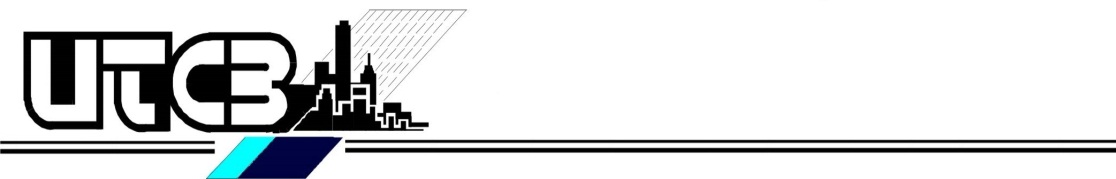 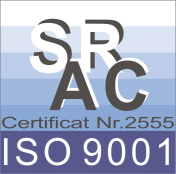 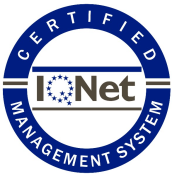 Nr. pct.SpecificațiaValoarea procentuală (%)Suprafața (m2)Mențiuni1.Suprafața totală analizată prin P.U.Z.10052347Teren extravilan2.Suprafață circulații carosabile24,7712964,63.Suprafață alei betonate, platforme8,354371,84.Suprafață construită clădiri38,5620184,655.Suprafață spații verzi28,3214825,9DetaliereSuprafață terenuri verzi în interiorul loturilor5,32786,65DetaliereSuprafață terenuri verzi de protecție23,012039,25Subzone funcționaleExistentExistentExistentExistentPropusPropusPropusPropusSubzone funcționaleextravilanextravilanintravilanintravilanextravilanextravilanintravilanintravilanSubzone funcționalem2%m2%m2%m2%Subzona M1 – POT max=60% CUT Volumetric max 63907374,64Subzona V1 – fără obiect1203923,00Subzona G1 – POT max 20%, CUT max=0,212352,36Teren arabil16757323559068----TOTAL16757323559068--52347100ProducțieProducțieResurse folosite în scopul asigurării producțieiResurse folosite în scopul asigurării producțieiResurse folosite în scopul asigurării producțieiDenumireCantitateaDenumireCantitateaFurnizorEnergie electrică105120 MWh / anDeșeuri menajeremax. 12 t/hmax. 100000 t/anadministrator depozit deșeuri menajereZgură vitrificată granulatămax. 3% din cantitatea de deșeuri procesată max. 3000 t/anEnergie electrică12 MWhENEL DISTRIBUTIE – până la punerea în funcțiune a instalațieiZgură vitrificată granulatămax. 3% din cantitatea de deșeuri procesată max. 3000 t/anEnergie electrică12 MWhdin producția proprie, după punerea în funcțiuneZgură vitrificată granulatămax. 3% din cantitatea de deșeuri procesată max. 3000 t/anButanmax. 300 l / anfurnizori specializațiDenumirea materiei prime, a substanței sau a preparatului chimicCantitatea anuala/existentă în stocClasificarea și etichetarea substanțelor sau preparatelor chimiceClasificarea și etichetarea substanțelor sau preparatelor chimiceClasificarea și etichetarea substanțelor sau preparatelor chimiceClasificarea și etichetarea substanțelor sau preparatelor chimiceDenumirea materiei prime, a substanței sau a preparatului chimicCantitatea anuala/existentă în stocCategoriePericuloase Nepericuloase (P/N)CategoriePericuloase Nepericuloase (P/N)PericulozitateFraze de riscMaterii primeMaterii primeMaterii primeMaterii primeMaterii primeMaterii primeDeșeuri menajere periculoase și nepericuloasemax. 100000 tone/ -max. 100000 tone/ ----Aer pentru gazeificaremax.    100000    tone    (la    o temperatură medie de 10oC)/ -max.    100000    tone    (la    o temperatură medie de 10oC)/ -N--Aer pentru arderea gazelormax.   100000   tone  (la   o temperatură medie de 10 °C)/ -max.   100000   tone  (la   o temperatură medie de 10 °C)/ -N--Materiale auxiliareMateriale auxiliareMateriale auxiliareMateriale auxiliareMateriale auxiliareMateriale auxiliareApă pentru răcire și condiționarea gazelor100000 m3100000 m3---Hidroxid de calciumax. 1314max. 1314PC ; XiR22; R34Hidroxid de sodiu 40%max. 525,6max. 525,6PCR35Agent coagulare Fe2(SO4)3cca. 2,19cca. 2,19PXnR22; R36; R37; R38Agent floculare FHM876 litri876 litriN--Acid clorhidric tehnic HCl(20-38%) pentru reglare pH10 tone (la o concentrație de30%,  respectiv  o  densitate de 1,149 kg/l)10 tone (la o concentrație de30%,  respectiv  o  densitate de 1,149 kg/l)PT; CR 23-35Butanmax. 300 lmax. 300 lPF+R12ProduseProduseProduseProduseProduseProduseGaz de sinteza- Monoxid de carbon CO- Hidrogen H210000000 mc10000000 mcPPF+; T F+R61; R12; R23; R48/23R12Zgură vitrificată****max.  3%  din  cantitatea  de deșeuri procesatămax. 2628 t/anmax.  3%  din  cantitatea  de deșeuri procesatămax. 2628 t/an---CATEGORIA / PROBLEMA DE MEDIUCalitatea aeruluiPoluarea aerului datorată traficului rutier (infrastructură necorespunzătoare și insuficientă, emisii)Poluarea atmosferică generată de emisiile de poluanți produși de surse staționare industrialeCombaterea fenomenului de schimbări climaticeEmisii de gaze cu efect de seră datorate sistemelor ineficiente de producere a energiei termice și a utilizării combustibililor fosiliCantitatea și calitatea apeiAsigurarea cu apă potabilă a zoneiPericolul de poluare a apelor subteraneLipsa unei rețele de canalizareGestionarea deșeurilorPoluarea mediului datorată gestionării necorespunzătoare a deșeurilor Calitatea solului și a apelor subteranePoluarea solului cu metale grele, datorată traficului rutierPoluarea solului de către perimetrele de depozitareDegradarea mediului natural și construitModificarea folosinței terenurilor naturale sau agricole în terenuri pentru construcțiiPosibilitatea degradării unor valori istorice și arhitecturalePoluarea mediului datorată activităților din transportUtilizarea insuficientă a modalităților de transport ecologicReabilitarea căilor rutiere intraurbane fără (sau insuficient) reabilitarea sistemelor de colectare a apelor pluvialeStimularea insuficientă a sistemelor alternative de deplasare (alei și drumuri pietonale, piste pentru bicicliști)PROBLEMACriteriu ACriteriu ACriteriu BCriteriu BCriteriu CCriteriu CCriteriu DCriteriu DCriteriu ECriteriu EExtrem3Extrem3Extrem3Extrem3Extrem3Considerabil2Considerabil2Considerabil2Considerabil2Considerabil2Redus1Redus1Redus1Redus1Redus1Scorul pe criteriiScorul pe criteriiScorul pe criteriiScorul pe criteriiScorul pe criteriiScorul pe criteriiScorul pe criteriiScorul pe criteriiScorul pe criteriiScorul pe criterii4 x...4 x...3 x...3 x...2 x...2 x...2 x...2 x...1 x...1 x...Total Scor pe problemă =...Total Scor pe problemă =...Total Scor pe problemă =...Total Scor pe problemă =...Total Scor pe problemă =...Total Scor pe problemă =...Total Scor pe problemă =...Total Scor pe problemă =...Total Scor pe problemă =...Total Scor pe problemă =...CATEGORIA / PROBLEMA DE MEDIUABCDETOTALCalitatea aeruluiMEDIAMEDIAMEDIAMEDIAMEDIA16Poluarea aerului datorată traficului rutier (infrastructură necorespunzătoare și insuficientă, emisii)2122120Poluarea atmosferică generată de emisiile de poluanți produși de surse staționare industriale1111112Combaterea fenomenului de schimbări climaticeMEDIAMEDIAMEDIAMEDIAMEDIA12Emisii de gaze cu efect de seră datorate sistemelor ineficiente de producere a energiei termice și a utilizării combustibililor fosili1111112Cantitatea și calitatea apeiMEDIAMEDIAMEDIAMEDIAMEDIA17Lipsa unei rețele de alimentare cu apă potabilă2111116Pericolul de poluare a apelor subterane 2121219Lipsa unei rețele de canalizare2111116Gestionarea deșeurilorMEDIAMEDIAMEDIAMEDIAMEDIA19Poluarea mediului datorată gestionării necorespunzătoare a deșeurilor 1222119Calitatea solului și a apelor subteraneMEDIAMEDIAMEDIAMEDIAMEDIA17Poluarea solului cu metale grele, datorată traficului rutier1221117Poluarea solului de către perimetrele de depozitare1122217Degradarea mediului natural și construitMEDIAMEDIAMEDIAMEDIAMEDIA14,5Modificarea folosinței terenurilor naturale sau agricole în terenuri pentru construcții1221117Posibilitatea degradării unor valori istorice și arhitecturale1111112Poluarea mediului datorată activităților din transportMEDIAMEDIAMEDIAMEDIAMEDIA18,3Utilizarea insuficientă a modalităților de transport ecologic1212117Reabilitarea căilor rutiere intraurbane fără (sau insuficient) reabilitarea sistemelor de colectare a apelor pluviale1222119Stimularea insuficientă a sistemelor alternative de deplasare (alei și drumuri pietonale, piste pentru bicicliști)2112219CATEGORIA / PROBLEMA DE MEDIUPunctajGestionarea deșeurilor19.0Poluarea mediului datorată activităților din transport18,3Calitatea solului și a apelor subterane17,0Cantitatea și calitatea apei17,0Calitatea aerului16,0Degradarea mediului natural și construit14,5Combaterea fenomenului de schimbări climatice12,0Categoria de impactDescriereSimbolImpact pozitiv semnificativ Efecte pozitive de lungă durată sau permanente ele propunerilor planului asupra factorilor/aspectelor de mediu ++Impact pozitiv Efecte pozitive ale propunerilor planului asupra factorilor / aspectelor de mediu +Impact neutru Efecte pozitive și negative care se echilibrează sau nici un efect 0Impact negativ nesemnificativ Efecte negative minore asupra factorilor/aspectelor de mediu -Impact negativEfecte negative de scurtă durată sau reversibile asupra factorilor/aspectelor de mediu - -Impact negativ semnificativ Efecte negative de lungă durată sau ireversibile asupra factorilor /aspectelor de mediu - - -Factor/aspect de mediuCriterii de evaluareComentarii1. Zona analizată, inclusiv infrastructura rutieră.Formele de impact asupra calității și funcționalității zonei.Planul va determina forme de impact pozitiv asupra funcțiilor zonei, conducând la creșterea gradului de complexitate, de coerență și flexibilitate a zonificării funcționale cu efecte benefice asupra dezvoltării economice a zonei. Se va dezvolta inclusiv infrastructura rutiera și accesul în zonă.2.Populația și sănătate umanăManagementul deșeurilor.Calitatea factorilor de mediu în raport cu valorile limita specifice pentru protecția sănătății umane. Măsurile de minimizare a impactului asupra factorilor de mediu.Planul va determina forme de impact pozitiv asupra condițiilor de viață ale populației și a sănătății acesteia, printr-o gestionare coerentă a deșeurilor nepericuloase ce vor fi depozitate în cadrul instalației de valorificare a deșeurilor în scopul producerii de energie electrică și termică.3.Mediul economic și social Modul de asigurare și de reglementare a mijloacelor pentru facilitarea dezvoltării economice și respectiv sociale în condiții de protecție a mediului.Planul va determina forme de impact pozitiv asupra dezvoltării economice și sociale a zonei analizate în condiții de protecție a mediului.4.Solul Formele de impact determinate pe prevederile P.U.Z. cu privire la dezvoltarea zonei și la asigurarea echipării zonei.Planul va determina forme de impact pozitiv prin asigurarea colectării și evacuării corespunzătoare a apelor uzate.5.Flora și fauna Formele de impact generate de prevederile P.U.Z. asupra florei și faunei.Ușor impact negativ  asupra habitatelor faunei mici din actualele terenuri cultivate destinate viitoarelor construcții.6.Apa Concentrații de poluanți în apele uzate epurate evacuate în emisar în raport cu valorile limita prevăzute în legislația naționala.Calitatea apei potabile.Sisteme și masuri pentru reducerea emisiilor de poluanți în apa.Planul nu va determina forme de impact negativ asupra apelor, dacă toate măsurile prevăzute în proiect vor fi respectate.7.Aerul Măsuri pentru reducerea emisiilor de poluanți în aer Planul va determina forme diferite de impact asupra calității aerului: impact pozitiv prin reorganizarea sistemului rutier de transport, impact negativ prin eliminarea gazelor de ardere de la vehiculele ce vor circula în zonă.8.Zgomotul și vibrațiileMăsuri pentru reducerea nivelurilor de zgomot și vibrațiiPlanul va determina forme diferite de impact asupra nivelurilor de zgomot și de vibrații: impact pozitiv prin modernizarea prin rearanjarea drumurilor din pământ existente, impact negativ prin exploatarea elementelor construite.9.Factori climatici Măsuri pentru diminuarea efectelor condițiilor climatice nefavorabile. Impact neutru.10.Peisajul Măsuri pentru creșterea valorii estetice.Planul va determina forme de impact pozitiv asupra peisajului ca urmare a prevederilor privind reglementarea modului de construire, prin sistematizarea și organizarea teritorială a zonei.Prevederi PUZFactori / aspecte de mediuFactori / aspecte de mediuFactori / aspecte de mediuFactori / aspecte de mediuFactori / aspecte de mediuFactori / aspecte de mediuFactori / aspecte de mediuFactori / aspecte de mediuFactori / aspecte de mediuFactori / aspecte de mediuEvaluarea impactului și propuneri de reducere impactPrevederi PUZ12345678910Evaluarea impactului și propuneri de reducere impactPlanul Urbanistic Zonal – Construire instalație de valorificare a deșeurilor în scopul producerii de energie electrică și termică, împrejmuire teren, utilități++++++-----0++Evaluarea impactuluiPrevederile P.U.Z. cu privire la Construire instalație de valorificare a deșeurilor în scopul producerii de energie electrică și termică, împrejmuire teren, utilități determina următoarele forme principale de impact:- impact pozitiv semnificativ asupra funcționalității zonei, asupra mediului economic și social asupra populației și asupra peisajului, ca urmare a creării noilor locuri de muncă și dezvoltare economică a zonei, în conformitate cu cerințele populației și cu prioritățile strategiei de dezvoltare, aceste facilitați urmând sa crească atractivitatea zonei și sa atragă noi fonduri (impozite) la bugetul local;- impact neutru asupra factorilor climatici;- impact negativ nesemnificativ asupra solului, florei și faunei, apei, calității aerului și a nivelurilor de zgomot și vibrații în perimetrele propuse pentru realizarea lucrărilor propuse, ca urmare a apariției unor noi surse de poluare în perimetre care în prezent se afla sub impactul activităților agricole; se apreciază ca nivelurile de poluare a aerului și nivelurile de zgomot și vibrații generate de noile surse se vor situa sub valorile limita pentru protecția receptorilor sensibili;Masuri de diminuare a impactului prevăzute de P.U.Z.:Delimitarea clara a terenurilor rezervate pentru dezvoltare și reglementarea modului de construire, inclusiv a gradului de ocupare a terenului.Colectarea și tratarea corespunzătoare a apelor uzate provenite de la depozit (levigat) și colectarea apelor pluviale.Refacere peisagistică a zonei.Măsuri propuse pentru diminuarea impactului la implementarea prevederilor P.U.Z.Pe perioada implementării proiectului se vor respecta condițiile tehnice de execuție, conform cerințelor avizatorilor. Apa uzata se va încadra în cerințele de calitate ale NTPA 002/2005.Vor fi luate toate măsurile pentru respectarea Directivei Cadru pentru Apa 2000/60/CE, respectiv a Legii 107/1996 cu modificările și completările ulterioare, precum și actele normative subsecvente.Zona de circulațiiÎmbunătățirea și modernizarea și sistematizareainfrastructurii rutiere.+++++++-0++0++Evaluarea impactului Modernizarea cailor de circulație, îmbunătățirea accesului, a condițiilor și siguranței traficului, precum și celelalte prevederi vor determina următoarele forme principale de impact :-impact pozitiv semnificativ asupra funcționalități zonei, asupra populației și sănătății , mediului economic și social, asupra peisajului.- impact asupra calității aerului și asupra nivelurilor de zgomot și vibrații, cu efecte pozitive semnificative asupra populației și a sănătății, umane prin diminuarea emisiilor.-impact negativ nesemnificativ asupra florei , faunei, solului ca urmare a îmbunătățirii structurii cailor de circulație.- impact neutru asupra factorilor climatici și apeiMasuri de diminuarea a impactului prevăzute de P.U.Z.Prevederile P.U.Z. reprezintă masuri de diminuare a impactului acestei zone asupra factorilor de mediu.Masuri propuse pentru diminuarea impactului la implementarea prevederilor PUZElaborarea și implementarea proiectelor în condiții de protecție a mediului.Implementarea proiectelor numai după obținerea acordurilor de mediu.Spatii verziOrganizarea sistemelor de spații verzi și refacerea peisagistică++++++++++++++++++++Evaluarea impactului -impact pozitiv semnificativ asupra funcționalități zonei, asupra mediului economic și social (ca urmare a creșterii atractivității zonei) și asupra populației și sănătății umane ( ca urmare a îmbunătățirii condițiilor de mediu , generate de extinderea spatiilor plantate).-impact pozitiv semnificativ asupra solului, calității aerului și a nivelurilor zgomot și vibrații , plantațiile urmând a contribui la refacerea texturii și fertilizării solului și atenuare efectelor surselor de poluare.-impact pozitiv semnificativ asupra peisajului prin crearea unui ambient cu valoare estetică ridicată. Masuri de diminuare prevăzute de P.U.Z.Prevederile P.U.Z. reprezintă masuri de diminuare a impactului activităților din perimetrul zonei asupra mediului.Masuri propuse pentru diminuarea impactului la implementarea prevederilor P.U.Z. Respectarea prevederilor P.U.Z. cu privire la zona spatiilor plantate în cadrul proiectului.Plantarea de specii caracteristice arealului pentru a se asigura dezvoltarea corespunzătoare a acestora.Echiparea edilitaraAsigurarea utilităților. +++++++++++++00++Evaluarea impactuluiPrevederile P.U.Z. cu privire la echiparea edilitara vor determina următoarele forme principale de impact:- impact pozitiv semnificativ asupra funcționalității zonei, asupra mediului economic și social și asupra populației (ca urmare a îmbunătățirii calității vieții);- impact pozitiv semnificativ asupra solului ca urmare a evitării afectării acestuia prin evacuarea necorespunzătoare a apelor uzate;- impact pozitiv asupra faunei acvatice prin evacuarea în emisar a apelor uzate epurate, în condiții de calitate prevăzute de legislație, precum și prin evitarea afectării apei freatice prin evacuarea necorespunzătoare a apelor uzate;- impact pozitiv semnificativ asupra calității aerului ca urmare a aplicării sistemului de colectare a deșeurilor Impactul asupra celorlalți factori de mediu nu are relevanta.Masuri de diminuare a impactului prevăzute de P.U.Z.Prevederile PUZ cu privire la echiparea edilitara reprezintă masuri de diminuare a impactului asupra calității mediului.Masuri propuse pentru diminuarea impactului la implementarea prevederilor P.U.Z.Elaborarea și implementarea proiectelor de realizare  echipamentelor edilitare în condiții de protecție a mediului, atât pentru perioadele de construcție, cât și de operare Implementarea proiectelor numai după obținerea acordurilor de mediu Factor / aspectde mediuEfecte cumulate ale prevederilor planuluiFactor/aspect de mediu cu care interacționeazăComentarii privind interacțiunile potențialeZona analizată, Inclusiv infrastructura rutierăPrincipalele forme de impact sunt asociate creșterii gradului de complexitate, de coerenta și de flexibilitate a zonificării funcționale, adaptării infrastructurii rutiere la cerințele de dezvoltare a zonei, cu efecte benefice pe termen lung pentru dezvoltarea economică. Implementarea planului, în condițiile protecției mediului va determina un impact cumulat apreciat ca fiind pozitiv semnificativ.Populația și sănătatea umană, Mediul economic și social, Solul, Flora și fauna, Aerul, Zgomotul și vibrațiile, PeisajulImplementarea prevederilor planului va determina asigurarea mijloacelor urbanistice pentru dezvoltarea economică și socială a zonei, îmbunătățirea infrastructurii rutiere având efecte pozitive privind calitatea aerului, nivelurile de zgomot și vibrații si, respectiv, privind sănătatea umana. Îmbunătățirea și modernizarea zonei va contribui la creșterea valorii estetice a peisajului.Populația și sănătatea umanăPrincipalele forme de impact sunt asociate funcționalități zonei și asigurării utilităților.Implementarea planului, în condițiile protecției mediului va determina un impact cumulat apreciat ca fiind pozitiv semnificativ.Zona analizată, Mediul economic și social, Solul, Flora și fauna, Aerul, Zgomotul și vibrațiile, PeisajulImplementarea prevederilor planului va determina îmbunătățirea condițiilor locale, îmbunătățirea condițiilor de trafic și asigurarea utilităților în amplasamentul P.U.Z., cu efecte pozitive privind potențialul de dezvoltare economică și socială. Mediuleconomic și socialPrincipalele forme de impact sunt asociate creării condițiilor pentru dezvoltarea mediului economic și social, pentru atragerea unor investiții majore.Implementarea planului, în condițiile protecțieimediului va determina un impact cumulat apreciatca fiind pozitiv semnificativ.Zona analizată, Populația și sănătatea umană, Solul, Flora și fauna, PeisajulImplementarea planului va determina îmbunătățirea funcționalității zonei pentru toate componentele sale (circulație, servicii, activități de producție), va genera oportunități pentru utilizarea forței de munca disponibile local, cu efecte benefice pentru populație.Totodată, implementarea prevederilor planului va determina modificări în utilizarea terenurilor, cu efecte asupra solului și faunei de pe terenurile utilizate în prezent pentru activități agricole.SolulPrincipalele forme de impact sunt asociate eliminării actualelor surse de poluare, prin modernizarea cailor de circulație, realizarea sistemului centralizat de colectare a apelor uzate, gestiunea deșeurilor, stabilirea de zone de protecție, refacerea ecologică a unor zone degradate.Implementarea planului se va realiza în condițiile protecției mediului și va determina un impact cumulat apreciat ca fiind pozitiv.Zona analizată, populația și sănătatea umană, Mediul economic și social, Flora și fauna, Aerul, Zgomotul și vibrațiile, PeisajulImplementarea planului va determina îmbunătățirea funcționalității mediului urban pentru toate componentele sale, va genera oportunități pentru utilizarea forței de muncă disponibile, cu efecte benefice pentru populației și va elimina actualele surse de poluare. Masurile cu privire la zone degradate și amenajarea spatiilor verzi vor avea efecte benefice asupra faunei, peisajului și sănătății populației.Totodată, implementarea prevederilor planului va determina modificări în utilizarea terenurilor, cu efecte asupra solului și faunei de pe terenurile utilizate în prezent pentru activități agricole.Flora și faunaPrincipalele forme de impact sunt asociate, pe de o parte, creșterii și reorganizării spatiilor plantate, iar pe de alta parte, modificării utilizării unor terenuri agricole. Ca urmare, impactul este negativ nesemnificativ asupra faunei mici adaptate terenurilor agricole (secționarea și pierderea parțială a habitatelor).Mediul economic și social, Solul, Apa, Factorii climatici, PeisajulImplementarea prevederilor planului cu privire la spatiile verzi va determina îmbunătățirea calității și fertilității solului în ariile care urmează a fi amenajate, îmbunătățirea valorii estetice a peisajului, cu efecte benefice asupra mediului social și economic.ApaPrincipalele forme de impact sunt asociate realizării sistemelor de canalizare și protejării calității apelor de suprafața și apei freatice. Implementarea planului va determina un impact cumulat apreciat ca fiind pozitivMediul economic și social, Solul, Peisajul, Populația și sănătatea umanaImplementarea planului va determina efecte benefice asupra condițiilor de viată și sănătății populației, mediului economic și social, solului și peisajului.AerulPrincipalele forme de impact sunt asociate cu emisiile rezultate în urma depozitarii deșeurilor.Ca urmare, impactul se apreciază ca va fi:- impact negativ minor asupra calității aerului în ariile limitrofe instalației de valorificare a deșeurilor.Populația și sănătatea umană, Biodiversitate, Apa.Depozitarea deșeurilor nepericuloase în cadrul depozitului va genera un impact negativ minor, asupra factorilor de mediu. Totuși măsurile prevăzute prin PUZ sunt de natură să diminueze la maxim acest impact negativ minor.Zgomotul și vibrațiilePrincipalele forme de impact sunt asociate, pe de o parte, îmbunătățirii infrastructurii de transport, iar pe de alta parte, dezvoltării zonei.Ca urmare, impactul se apreciază că va fi:- impact pozitiv asupra nivelurilor de zgomot sivibrații în ariile limitrofe actualelor cai de circulație.-impact negativ prin creșterea circulației în zonă;Populația și sănătatea umană, Aerul, Zona analizatăReabilitarea și îmbunătățirea infrastructurii de transport va determina reducerea nivelurilor de zgomot și vibrații, cu efecte benefice asupra sănătății umane și mediului urban.Construirea unor noi perimetre destinate activităților economice va determina local creșterea nivelurilor actuale de zgomot și vibrații, dar atât aceste niveluri, cât și cele ale concentrațiilor de poluanți în aer se vor situa sub valorile limita pentru protecția sănătății populației.Factorii climaticiPrincipalele forme de impact sunt asociate, pe de o parte, creșterii și reorganizării spatiilor plantate, iar pe de alta parte, modificării utilizării unor terenuri agricole și a realizării obiectivelor propuse. Ca urmare, impactul se apreciază ca fiind neutru.Populația și sănătatea umană, Solul, Flora și fauna, Apa, PeisajulCondițiile climatice au influenta asupra calității vieții și sănătății populației, regimului hidric al zonei, asupra solului și habitatelor, condițiilor de dezvoltare a vegetației.PeisajulPrincipalele forme de impact sunt asociate, pe de o parte prevederilor referitoare la amenajarea spatiilor verzi și la reglementările de construire, iar pe de alta parte, modificării folosințelor și utilizării unor terenuri agricole.Impactul este pozitiv ca urmare a refacerii peisagistice a zonei, a organizării sistemelor de spații verzi. Reglementările de construire vor asigura un peisaj armonios, cu impact vizual plăcut.Zona analizată, Populația și sănătatea umană, Mediul economic și social, Solul, Flora și fauna, Factorii climaticiCrearea unui peisaj adecvat va determina îmbunătățirea calității zonei și a calității vieții. De asemenea, va determina creșterea atractivității  zonei și extinderea și organizarea corespunzătoare a spatiilor plantate va influenta pozitiv solul, flora, fauna și factorii climatici.Nr. pct.SpecificațiaValoarea procentuală (%)Suprafața (m2)1.Suprafața totală analizată prin P.U.Z.100523472.Suprafață circulații carosabile24,7712964,63.Suprafață alei betonate, platforme8,354371,84.Suprafață construită clădiri38,5620184,655.Suprafață spații verzi28,3214825,9DetaliereSuprafață terenuri verzi în interiorul loturilor5,32786,65DetaliereSuprafață terenuri verzi de protecție23,012039,25